ИНФОРМАЦИОННЫЙ БЮЛЛЕТЕНЬВЕСТНИК КРАСНОГОРСКОГО МУНИЦИПАЛЬНОГО РАЙОНА БРЯНСКОЙ ОБЛАСТИ6 (16) / 2022г.6 июня 2022 годабесплатноКРАСНАЯ ГОРА2022 « Правовые акты»                                               РОССИЙСКАЯ  ФЕДЕРАЦИЯБРЯНСКАЯ ОБЛАСТЬКРАСНОГОРСКИЙ  РАЙОННЫЙ СОВЕТ НАРОДНЫХ ДЕПУТАТОВ                                                      РЕШЕНИЕот  19.05.2022 года №   6-224пгт.Красная ГораОб утверждении  отчета об исполнениибюджета  Красногорского муниципального района Брянской области за 2021 год        В  соответствии  со  статьей  264.6  Бюджетного  кодекса  Российской  Федерации  Красногорский  районный  Совет народных  депутатовРЕШИЛ:Утвердить  отчет  об  исполнении  бюджета  Красногорского муниципального района Брянской области за 2021 год  по доходам  в сумме  306 125 749,90  рублей, по расходам в сумме  297 872 325,54  рублей, с превышением  доходов над расходами (профицит бюджета) в сумме  8 253 424,36  рублей и со следующими показателями: доходов бюджета Красногорского муниципального района Брянской области за 2021 год по кодам классификации  доходов бюджетов согласно приложению 1 к настоящему решению; расходов бюджета Красногорского муниципального района Брянской области за 2021 год по ведомственной структуре расходов бюджета согласно приложению 2 к настоящему решению;расходов бюджета Красногорского муниципального района Брянской области за 2021 год  по разделам и подразделам классификации расходов бюджетов согласно приложению 3 к настоящему решению;источников внутреннего финансирования  дефицита бюджета Красногорского муниципального района Брянской области за 2021 год по кодам классификации источников финансирования дефицита согласно приложению 4 к настоящему решению.Настоящее решение подлежит опубликованию.  Глава района                                                                С.И.Степаниденко                                               РОССИЙСКАЯ  ФЕДЕРАЦИЯБРЯНСКАЯ ОБЛАСТЬКРАСНОГОРСКИЙ  РАЙОННЫЙ СОВЕТ НАРОДНЫХ ДЕПУТАТОВ                                                      РЕШЕНИЕот  19.05.2022 года №   6-225пгт.Красная ГораО внесении изменений в решение № 6-192 от 09.12.2021г. «Об утверждении  прогнозного плана (программы) приватизации муниципального имущества Красногорского муниципального района Брянской области на 2022 год»Руководствуясь Федеральным законом от 21.12.2001 N 178-ФЗ "О приватизации государственного и муниципального имущества", Уставом Красногорского муниципального района Брянской области, решением Красногорского районного Совета народных депутатов от 09.12.2021 N  6-189 «Положение о порядке и условиях приватизации муниципального имущества Красногорского муниципального района Брянской области»,       КРАСНОГОРСКИЙ РАЙОННЫЙ СОВЕТ НАРОДНЫХ ДЕПУТАТОВ РЕШИЛ:1.Внести в приложение «Прогнозный план (программу) приватизации муниципального имущества Красногорского городского поселения Красногорского муниципального района Брянской области на 2022 год» к решению Красногорского районного Совета народных депутатов от 09.12.2021 № 4-192  «Об утверждении  прогнозного плана (программы) приватизации муниципального имущества Красногорского муниципального района Брянской области на 2022 год» изменения:1.1. В раздел II пункт 1«Перечень муниципальных объектов недвижимости, планируемых к приватизации в 2022 году» добавить следующим  муниципальным имуществом:2. Опубликовать настоящее решение в информационном бюллетене «Вестник Красногорского муниципального Брянской области» и на официальном сайте администрации Красногорского района Брянской области в информационно-телекоммуникационной сети «Интернет».3. Контроль за исполнением настоящего решения возложить на комитет по муниципальным,  имущественным и природным ресурсам Администрации Красногорского района Брянской области.Глава района                                                   С.И. Степаниденко____________________________________________________________________РОССИЙСКАЯ  ФЕДЕРАЦИЯБРЯНСКАЯ ОБЛАСТЬ
АДМИНИСТРАЦИЯ КРАСНОГОРСКОГО РАЙОНАПОСТАНОВЛЕНИЕот  16.05.2022 года № 264р.п. Красная ГораОб утверждении  административного регламента предоставления муниципальной услуги «Выплата компенсации части родительской платы за  присмотр и уход за детьми в муниципальных образовательных организациях, находящихся на территории Красногорского района Брянской области, реализующих образовательную программу дошкольного образования, и порядок ее выплаты»В соответствии с Федеральным законом №210-ФЗ от 27.07.2010 «Об организации предоставления государственных и муниципальных услуг», планом перевода массовых социально-значимых услуг регионального и муниципального уровней в электронный формат, утверждённый протоколом президиума Правительственной комиссии по цифровому развитию ,использованием информационных технологий для улучшения качества жизни и условий ведения предпринимательской деятельности от 10.12.2021 года №44,а также Письмом Минпросвещения России от 20.01.2022 года №АК -80/03 «О направлении типового административного регламентирования»ПОСТАНОВЛЯЮ:1.Утвердить прилагаемый административный регламент предоставления муниципальной услуги «Выплата компенсации части родительской платы за присмотр и уход за детьми в муниципальных образовательных организациях, находящихся на территории Красногорского района Брянской области, реализующих образовательную программу дошкольного образования, и порядок ее выплаты».2. Отделу организационной работы (Дегтярёв А.В.) настоящее постановление опубликовать в периодическом печатном издании - информационный бюллетень «Вестник Красногорского муниципального района Брянской области» и разместить на официальном сайте администрации Красногорского района Брянской области в сети Интернет.3.Настоящее постановление вступает в силу со дня его официального опубликования .4.Контроль за исполнением данного постановления возложить на заместителя главы администрации Красногорского района В.А.Глушакова.Глава администрации   района                                          С.С.ЖилинскийАдминистративный регламент предоставления муниципальной услуги «Выплата компенсации части родительской платы за присмотр и уход за детьми в муниципальных образовательных организациях, находящихся на территории Красногорского района Брянской области, реализующих образовательную программу дошкольного образования, и порядок ее выплаты»І. Общие положенияПредмет регулирования Административного регламентаАдминистративный регламент предоставления муниципальной услуги «Выплата компенсации части родительской платы за присмотр и уход за детьми в муниципальных образовательных организациях, находящихся на территории Красногорского района Брянской области» разработан в целях повышения качества и доступности предоставления муниципальной услуги, определяет стандарт, сроки и последовательность действий (административных процедур) при осуществлении полномочий по Порядку обращения за компенсацией части родительской платы за присмотр и уход за детьми находящимися на территории Красногорского района Брянской области, реализующих образовательную программу дошкольного образования, и порядок ее выплаты. Настоящий Административный регламент регулирует отношения, возникающие на основании части 5 статьи 65 Федерального закона от 29 декабря 2012 г. № 273-ФЗ «Об образовании в Российской Федерации».Кpyг ЗаявителейЗаявителем на получение муниципальной услуги является родитель (законный представитель) детей, посещающих образовательные организации, реализующие образовательную программу дошкольного образования, внесший родительскую плату (или поручивший ее внести третьему лицу) за присмотр и уход за детьми в соответствующую образовательную организацию Красногорского района Брянской области (далее — Заявитель).Требования к порядку информирования о предоставлении муниципальной услугиИнформирование о порядке предоставления муниципальной услуги осуществляется:непосредственно при личном приеме Заявителя в Отдел  образования администрации Красногорского района (далее  -  Уполномоченный  орган)  или  многофункциональном  центре предоставления	государственных	и	муниципальных услуг (далее — многофункциональный центр, МФЦ);по телефону с Уполномоченным органом или многофункциональном центре;письменно, в том числе посредством электронной почты, факсимильной связи;посредством размещения в открытой и доступной форме информации:в федеральной государственной информационной системе «Единый портал государственных и муниципальных услуг (функций)» (https://www.gosus1ugi.ru/) (далее — ЕПГУ);посредством размещения информации на информационных стендах Уполномоченного органа или многофункционального центра.Информирование осуществляется по вопросам, касающимся:способов подачи заявления о предоставлении муниципальной услуги;адресов Уполномоченного органа и многофункциональных центров, обращение в которые необходимо для предоставления муниципальной услуги;справочной информации о работе Уполномоченного органа (структурных подразделений Уполномоченного органа);документов, необходимых для предоставления муниципальной  услуги  и  услуг,  которые  являются  необходимыми и обязательными для предоставления муниципальной услуги;порядка и сроков предоставления муниципальной услуги; порядка   получения   сведений   о   ходе   рассмотрения   заявленияо предоставлении муниципальной услуги и о результатах предоставления муниципальной услуги;по вопросам предоставления услуг, которые являются необходимыми и обязательными для предоставления муниципальной услуги;порядка досудебного (внесудебного) обжалования действий (бездействия) должностных лиц, и принимаемых ими решений при предоставлении муниципальной услуги.Получение информации по вопросам предоставления муниципальной  услуги  и  услуг,  которые  являются  необходимыми и обязательными для предоставления муниципальной услуги осуществляется бесплатно.При устном обращении Заявителя (лично или по телефону) должностное лицо Уполномоченного органа, работник многофункционального центра, осуществляющий консультирование, подробно и в вежливой (корректной) форме информирует обратившихся по интересующим вопросам.Ответ  на  телефонный  звонок  должен  начинаться  с  информации о наименовании органа, в который позвонил Заявитель, фамилии, имени, отчества (последнее — при наличии) и должности специалиста, принявшего телефонный звонок.Если должностное лицо Уполномоченного органа не может самостоятельно дать ответ, телефонный звонок должен быть переадресован (переведен) на другое должностное лицо или же обратившемуся лицу должен быть сообщен телефонный номер, по которому можно будет получить необходимую информациюЕсли подготовка ответа требует продолжительного времени, он предлагает Заявителю один из следующих вариантов дальнейших действий:изложить обращение в письменной форме; назначить другое время для консультаций.Должностное лицо Уполномоченного органа не вправе осуществлять информирование, выходящее за рамки стандартных процедур и условий предоставления муниципальной услуги, и влияющее прямо или косвенно на принимаемое решение.Продолжительность информирования по телефону не должна превышать 10 минут.Информирование осуществляется в соответствии с графиком приема граждан.По письменному обращению должностное лицо Уполномоченного органа, ответственный за предоставление муниципальной услуги, подробно в письменной форме разъясняет гражданину сведения по вопросам, указанным в пункте 1.4. настоящего Административного регламента в порядке, установленном Федеральным законом от 2 мая 2006 г. №  59-ФЗ «О порядке рассмотрения обращений граждан Российской Федерации» (далее Федеральный закон № 59-ФЗ).На ЕПГУ размещаются  сведения,  предусмотренные Положением о федеральной государственной информационной системе «Федеральный реестр государственных и муниципальных услуг (функций)», утвержденным постановлением Правительства Российской Федерации от 24 октября 2011 г.№ 861.Доступ к информации о сроках и порядке предоставления муниципальной услуги осуществляется без выполнения Заявителем каких-либо требований, в том числе без использования программного обеспечения, установка которого на технические средства Заявителя требует заключения лицензионного или иного соглашения с правообладателем программного обеспечения, предусматривающего взимание платы, регистрацию или авторизацию Заявителя или предоставление им персональных данных.На официальном сайте Уполномоченного органа, на стендах в местах предоставления муниципальной услуги и услуг, которые являются необходимыми и обязательными для предоставления муниципальной услуги, и в многофункциональном центре размещается следующая справочная информация:о месте нахождения и графике работы Уполномоченного органа и их структурных подразделений, ответственных за предоставление муниципальной услуги, а также многофункциональных центров;справочные телефоны структурных подразделений Уполномоченного органа, ответственных за предоставление муниципальной услуги, в том числе номер телефона-автоинформатора (при наличии);адрес официального сайта, а также электронной почты и (или) формы обратной связи Уполномоченного органа в сети «Интернет».В залах ожидания Уполномоченного органа размещаются нормативные правовые акты, регулирующие порядок предоставления муниципальной услуги, в том числе Административный регламент, которые по требованию Заявителя предоставляются ему для ознакомления.Размещение информации о порядке предоставления муниципальной услуги на информационных стендах в помещении многофункционального центра осуществляется в соответствии с соглашением, заключенным между многофункциональным центром и Уполномоченным органом с учетом требований к информированию, установленных Административным регламентом.Информация о ходе рассмотрения заявления о предоставлении муниципальной услуги и о результатах предоставления муниципальной услуги может быть получена Заявителем в личном кабинете на ЕПГУ, а также в соответствующем структурном подразделении Уполномоченного органа при обращении Заявителя лично, по телефону посредством электронной почты.Стандарт предоставления муниципальной услуги Наименование муниципальной услугиМуниципальной услуга «Выплата компенсации части родительской платы за присмотр и уход за детьми в муниципальных образовательных организациях, находящихся на территории Красногорского района Брянской области».Наименование органа государственной власти, органа местного самоуправления(организации),предоставляющего муниципальную услугу.Муниципальная услуга предоставляется Уполномоченным органом – Отделом образования администрации Красногорского района Брянской области.В предоставлении государственной (муниципальной) услуги принимаютучастие: Федеральная налоговая служба, Пенсионный Фонд Российской Федерации.При	предоставлении	муниципальной	услуги	Уполномоченный	орган взаимодействует с:Федеральной налоговой службой в части получения сведений о рождении;Пенсионным Фондом Российской Федерации в части получения сведений о лишении родительских прав;Пенсионным Фондом Российской Федерации в части получения сведений об ограничении родительских прав;Пенсионным Фондом Российской Федерации в части получения сведений об отобрании ребенка при непосредственной угрозе его жизни или здоровью;Федеральной налоговой службой в части получения сведений о заключении (расторжении) брака;Федеральной	налоговой	службой	в	части	получения	сведений об установлении отцовства;Федеральной налоговой службой в части получения сведений об изменении фамилии, имени или отчества для лиц, изменивших фамилию, имя или отчество;Пенсионным Фондом Российской Федерации в части получения сведений об установлении опеки и попечительства над ребенком.При предоставлении муниципальной услуги Уполномоченному органу запрещается требовать от Заявителя осуществления действий, в том числе согласований, необходимых для получения муниципальной услуги и связанных с обращением в иные государственные органы и организации, за исключением получения услуг, включенных в перечень услуг, которые являются необходимыми и обязательными для предоставления муниципальной услуги.Описание результата предоставления муниципальнойуслугиРезультатом предоставления муниципальной услуги является: получение Заявителем государственной (муниципальной) услуги в полном объеме.Решение о предоставлении муниципальной услуги по форме, согласно Приложению № 1 к настоящему Административному регламентуРешение об отказе в предоставлении муниципальной услуги по форме, согласно Приложению № 2 к настоящему Административному регламенту.Срок предоставления муниципальной услуги,в том числе с учетом необходимости обращения в организации, участвующие в предоставлении муниципальной услуги, срок приостановления предоставления муниципальной услуги, срок выдачи (направления) документов, являющихся результатом предоставления муниципальной услугиУполномоченный орган в течение 6 рабочих дней со дня регистрации заявления и документов, необходимых для предоставления муниципальной услуги в Уполномоченном органе, направляет Заявителю способом указанном в заявлении один из результатов, указанных в пункте 2.5 Административного регламента.  Нормативные правовые акты, регулирующие предоставление муниципальной услугиПеречень нормативных правовых актов, регулирующих предоставление муниципальной услуги (с указанием их реквизитов и источников официального опубликования) размещается в федеральной государственной информационной системе «Федеральный реестр государственных и муниципальных услуг (функций)», в соответствующих разделах на ЕПГУ, РПГУ, официальном сайте органа местного самоуправления Красногорского района:Федеральный закон от 29 декабря 2012 г. № 273-ФЗ «Об образовании в Российской Федерации»Исчерпывающий перечень документов и сведений, необходимыхв соответствии с нормативными правовыми актами для предоставления муниципальной услуги и услуг, которые являются необходимыми и обязательными для предоставления муниципальной услуги, подлежащих представлению Заявителем, способы их получения Заявителем, в том числе в электронной форме, порядок их представленияДля получения муниципальной услуги Заявитель представляет:Заявление о предоставлении муниципальной услуги по форме, согласно Приложению № 3 к настоящему Административному регламенту.В случае направления заявления посредством ЕПГУ формирование заявления  осуществляется  посредством  заполнения  интерактивной  формы на ЕПГУ без необходимости дополнительной подачи заявления в какой-либо иной форме.В заявлении также указывается один из следующих способов направления результата предоставления муниципальной услуги:в форме электронного документа в личном кабинете на ЕПГУ; дополнительно на бумажном носителе в виде распечатанного экземпляраэлектронного документа в Уполномоченном органе, многофункциональном центре; на бумажном носителе в Уполномоченном органе, многофункциональном центре (указывается в случае, если результат, согласно HПA, выдается исключительно на бумажном или ином носителе).Документ, удостоверяющий личность Заявителя.В случае направления заявления посредством ЕПГУ сведения из документа, удостоверяющего личность Заявителя формируются при подтверждении учетной записи в Единой системе идентификации и аутентификации из состава соответствующих данных указанной учетной записи и могут быть проверены путем направления запроса с использованием системы межведомственного электронного взаимодействия.В случае если документ, подтверждающий полномочия Заявителя выдано нотариусом должен быть подписан усиленной квалификационной электронной подписью нотариуса, в иных случаях — подписанный простой электронной подписью.Документ, удостоверяющий личность членов семьи Заявителя (для детей в возрасте до 14 лет — свидетельство о рождении, для детей в возрасте от 14 до 23 лет — свидетельство о рождении и паспорт);Документ о рождении ребенка, выданное компетентными органами иностранного государства (в случае рождения ребенка за пределами Российской Федерации);Документ, подтверждающий установление опеки (попечительства) над ребенком, в случае если Заявитель является опекуном (попечителем) (при необходимости);Документы, подтверждающие доход (отсутствие дохода) каждого члена семьи, входящего в ее состав (в случае, если документ предусмотрен нормативными правовыми актами субъекта РФ);Справка о рождении по форме № 25 предоставляется, если сведения об отце ребенка внесены в актовую запись о рождении со слов матери (в случае, если документ предусмотрен нормативными правовыми актами субъекта РФ).Заявление и прилагаемые документы, указанные в пункте 2.8 настоящего Административного регламента, направляются (подаются) в Уполномоченный орган в электронной форме путем заполнения формы запроса через личный кабинет на ЕПГУ. Исчерпывающий перечень документов и сведений, необходимых в соответствии с нормативными правовыми актами для предоставлениямуниципальной услуги, которые находятся в распоряжении государственных органов, органов местного самоуправления и иных органов, участвующих в предоставлении муниципальных услугПеречень документов, необходимых в соответствии с нормативными правовыми актами для предоставления муниципальной услуги, которые находятся в распоряжении государственных органов, органов местного самоуправления и иных органов, участвующих в предоставлении государственных или муниципальных услуг в случае обращения:Сведения о рождении;Сведения об установлении опеки над ребенком из решения органа опеки и попечительства;Сведения о лишении родительских прав;Сведения об ограничении родительских прав;Сведения об отобрании ребенка при непосредственной угрозе егожизни или здоровью;Сведения о заключении (расторжении) брака;Сведения об установлении отцовства;Сведения об изменении фамилии, имени или отчества для лиц, изменивших фамилию, имя или отчество».При предоставлении муниципальной услуги запрещается требовать от Заявителя:Представления документов и информации или осуществления действий, представление или осуществление которых не предусмотрено нормативными правовыми актами, регулирующими отношения, возникающие в связи с предоставлением муниципальной услуги.Представления документов и информации, которые в соответствии с нормативными правовыми актами Российской Федерации и Брянской области, муниципальными правовыми актами, находящихся в распоряжении органов, предоставляющих муниципальную услугу, государственных органов, органов местного самоуправления и (или) подведомственных государственным органам и органам местного самоуправления организаций,  участвующих  в  предоставлении  муниципальных  услуг, за исключением документов, указанных в части 6 статьи 7 Федерального закона от 27 июля 2010 года № 210-ФЗ «Об организации предоставления государственных и муниципальных услуг» (далее — Федеральный закон № 210-ФЗ).Представления документов и информации, отсутствие и (или) недостоверность которых не указывались при первоначальном отказе в приеме документов, необходимых для предоставления муниципальной услуги,  либо  в  предоставлении  муниципальной  услуги, за исключением следующих случаев:изменение требований нормативных правовых актов, касающихся предоставления муниципальной услуги, после первоначальной подачи заявления о предоставлении муниципальной услуги;наличие ошибок в заявлении о предоставлении муниципальной услуги и документах, поданных Заявителем после первоначального отказа в приеме документов, необходимых для предоставления муниципальной услуги, либо в предоставлении муниципальной услуги и не включенных в представленный ранее комплект документов;истечение срока действия документов или изменение информации после первоначального отказа в приеме документов, необходимых для предоставления муниципальной услуги, либо в предоставлении муниципальной услуги;выявление документально подтвержденного факта (признаков) ошибочного или противоправного действия (бездействия) должностного лица Уполномоченного органа, служащего, работника многофункционального центра, работника организации, предусмотренной частью 1.1 статьи 16 Федерального закона № 210-ФЗ, при первоначальном отказе в приеме документов, необходимых для   предоставления   муниципальной   услуги,   либо в предоставлении муниципальной услуги, о чем в письменном виде за подписью руководителя Уполномоченного органа, руководителя многофункционального центра при первоначальном отказе в приеме документов, необходимых для предоставления муниципальной услуги, либо руководителя организации, предусмотренной частью 1.1 статьи 16 Федерального закона №  210-ФЗ, уведомляется Заявитель, а также приносятся извинения за доставленные неудобства.Исчерпывающий перечень оснований для отказа в приеме документов, необходимых для предоставления муниципальной услугиОснованиями для отказа в приеме к рассмотрению документов, необходимых для предоставления муниципальной услуги, являются:подача запроса о предоставлении услуги и документов, необходимых для предоставления услуги, в электронной форме с нарушением установленных требований;представленные  Заявителем  документы  содержат  подчистки и исправления текста, не заверенные в порядке, установленном законодательством Российской Федерации;документы содержат повреждения, наличие которых не позволяет в  полном  объеме  использовать  информацию  и  сведения,  содержащиеся в документах для предоставления услуги;некорректное заполнение обязательных полей в форме запроса, в том числе в интерактивной форме запроса на ЕПГУ (недостоверное, неполное, либо неправильное заполнение);представленные документы или сведения утратили силу на момент обращения за услугой;представление неполного комплекта документов, необходимых для предоставления услуги;заявление о предоставлении услуги подано в орган государственной власти, орган местного самоуправления или организацию, в полномочия которых не входит предоставление услуги.Исчерпывающий перечень оснований для приостановления или отказа в предоставлении муниципальной услугиОснований для приостановления предоставления муниципальной   услуги   законодательством   Российской   Федерации не предусмотрено.Основания для отказа в предоставлении муниципальной услуги:Заявитель  не  соответствует  категории  лиц,  имеющих  право на предоставление услуги.Представленные Заявителем сведения в запросе о предоставлении услуги не соответствуют сведениям, полученным в порядке межведомственного взаимодействия.Наличие сведений о лишении родительских прав.Наличие сведений об ограничении в родительских правах.Наличие   сведений   об   отобрании   ребенка   (детей) при непосредственной угрозе его жизни или здоровью.в случае обращения указать перечень отказов по каждой подуслуге).Перечень услуг, которые являются необходимыми и обязательными для предоставления муниципальной услуги, в том числе сведения о документе (документах), выдаваемом (выдаваемых) организациями, участвующими в предоставлении муниципальной услугиУслуги, необходимые и обязательные для предоставления муниципальной услуги, отсутствуют.Порядок, размер и основания взимания государственной пошлины или иной оплаты, взимаемой за предоставление муниципальной услугиПредоставление муниципальной услуги осуществляется бесплатно.Порядок, размер и основания взимания платы за предоставление услуг, которые являются необходимыми и обязательными для предоставлениямуниципальной услуги, включая информацию о методикерасчета размера такой платыУслуги, необходимые и обязательные для предоставления муниципальной услуги, отсутствуют.Максимальный срок ожидания в очереди при подаче запроса о предоставлении муниципальной услуги и при получениирезультата предоставления муниципальной услугиМаксимальный  срок  ожидания  в  очереди  при  подаче  запроса о предоставлении муниципальной услуги и при получении результата предоставления муниципальной услуги в Уполномоченном органе или многофункциональном центре составляет не более 15 минут.Срок и порядок регистрации запроса Заявителя о предоставлении муниципальной услуги, в том числе в электронной формеСрок регистрации заявления о предоставлении муниципальной услуги подлежат регистрации в Уполномоченном органе в течение 1 рабочего дня со дня получения заявления и документов, необходимых для предоставления муниципальной услуги.В случае наличия оснований для отказа в приеме документов, необходимых для  предоставления  муниципальной  услуги,  указанных в пункте 2.15 настоящего Административного регламента, Уполномоченный орган не позднее следующего за днем поступления заявления и документов, необходимых для предоставления муниципальной услуги, рабочего дня, направляет Заявителю решение об отказе в приеме документов, необходимых для предоставления муниципальной услуги по форме, приведенной в Приложении № 4 к настоящему Административному регламенту. Требования к помещениям, в которых предоставляется муниципальная услугаМестоположение административных зданий, в которых осуществляется прием заявлений и документов, необходимых для предоставления муниципальной услуги, а также выдача результатов предоставления муниципальной услуги, должно обеспечивать удобство для граждан с точки зрения пешеходной доступности от остановок общественного транспорта.В случае если имеется возможность организации стоянки (парковки) возле здания (строения), в котором размещено помещение приема и выдачи документов, организовывается стоянка (парковка) для личного автомобильного транспорта Заявителей. За пользование стоянкой (парковкой) с Заявителей плата не взимается.Для парковки специальных автотранспортных средств инвалидов на стоянке (парковке) выделяется не менее 10% мест (но не менее одного места) для бесплатной парковки транспортных средств, управляемых инвалидами I, II групп, а также инвалидами III группы в порядке, установленном Правительством Российской Федерации, и транспортных средств, перевозящих таких инвалидов и (или) детей-инвалидов.В целях обеспечения беспрепятственного доступа Заявителей, в том числе передвигающихся на инвалидных колясках, вход в здание и помещения, в которых предоставляется муниципальная услуга, оборудуются пандусами, поручнями, тактильными (контрастными) предупреждающими элементами, иными специальными приспособлениями, позволяющими обеспечить беспрепятственный доступ и передвижение инвалидов, в соответствии с законодательством Российской Федерации о социальной защите инвалидов.Центральный вход в здание Уполномоченного органа должен быть оборудован информационной табличкой (вывеской), содержащей информацию:наименование;местонахождение и юридический адрес; режим работы;график приема;номера телефонов для справок.Помещения, в которых предоставляется муниципальная услуга, должны соответствовать санитарно-эпидемиологическим правилам и нормативам.Помещения, в которых предоставляется муниципальная услуга, оснащаются:противопожарной системой и средствами пожаротушения; системой оповещения о возникновении чрезвычайной ситуации; средствами оказания первой медицинской помощи;туалетными комнатами для посетителей.Зал ожидания Заявителей оборудуется стульями, скамьями, количество которых определяется исходя из фактической нагрузки и возможностей для их размещения в помещении, а также информационными стендами.Тексты материалов, размещенных на информационном стенде, печатаются удобным для чтения шрифтом, без исправлений, с выделением наиболее важных мест полужирным шрифтом.Места для заполнения заявлений оборудуются стульями, столами (стойками), бланками заявлений, письменными принадлежностями.Места приема Заявителей оборудуются информационными табличками (вывесками) с указанием:номера кабинета и наименования отдела;фамилии, имени и отчества (последнее — при наличии), должности ответственного лица за прием документов;графика приема Заявителей.Рабочее место каждого ответственного лица за прием документов, должно быть оборудовано персональным компьютером с возможностью доступа к необходимым информационным базам данных, печатающим устройством (принтером) и копирующим устройством.Лицо, ответственное за прием документов, должно иметь настольную табличку с указанием фамилии, имени, отчества (последнее - при наличии) и должности.Показатели доступности и качества муниципальной услугиОсновными показателями доступности предоставления муниципальной услуги являются:наличие полной и понятной информации о порядке, сроках и ходе предоставления муниципальной услуги в информационно- телекоммуникационных  сетях  общего  пользования  (в  том  числе  в  сети «Интернет»), средствах массовой информации;возможность получения Заявителем уведомлений о предоставлении муниципальной услуги с помощью ЕПГУ;возможность получения информации о ходе предоставления муниципальной  услуги,  в  том  числе  с  использованием  информационно-коммуникационных технологий.Основными показателями качества предоставления муниципальной услуги являются:своевременность предоставления муниципальной услуги в соответствии со стандартом ее предоставления, установленным настоящим Административным регламентом;минимально возможное количество взаимодействий гражданина с должностными лицами, участвующими в предоставлении муниципальной услуги;отсутствие обоснованных жалоб на действия (бездействие) сотрудников и их некорректное (невнимательное) отношение к Заявителям;отсутствие нарушений установленных сроков в процессе предоставления муниципальной услуги;отсутствие заявлений об оспаривании решений, действий (бездействия) Уполномоченного органа, его должностных лиц, принимаемых (совершенных) при предоставлении муниципальной услуги, по итогам рассмотрения которых вынесены решения об удовлетворении (частичном удовлетворении) требований Заявителей.Иные требования, в том числе учитывающие особенности предоставления муниципальной услуги в многофункциональных центрах, особенности предоставления муниципальной услуги по экстерриториальному принципу и особенности предоставления муниципальной услуги в электронной формеПредоставление муниципальной услуги по экстерриториальному принципу осуществляется в части обеспечения возможности подачи заявлений посредством ЕПГУ и получения результата муниципальной услуги в многофункциональном центре.Заявителям обеспечивается возможность представления заявления и прилагаемых документов в форме электронных документов посредством ЕПГУ.В этом случае Заявитель авторизуется на ЕПГУ посредством подтвержденной учетной записи в ЕСИА, заполняет заявление о предоставлениимуниципальной услуги с использованием интерактивной формы в электронном виде.Заполненное заявление о предоставлении муниципальной услуги отправляется Заявителем вместе с прикрепленными электронными образами документов, необходимыми для предоставления муниципальной услуги, в Уполномоченный орган. При авторизации в ЕСИА заявление о предоставлении муниципальной услуги считается подписанным простой электронной подписью Заявителя.Результаты предоставления муниципальной услуги, указанные в пункте 2.5 настоящего Административного регламента, направляются Заявителю в личный кабинет на ЕПГУ в форме электронного документа, подписанного усиленной квалифицированной электронной подписью уполномоченного должностного лица Уполномоченного органа в случае направления заявления посредством ЕПГУ.В случае направления заявления посредством ЕПГУ результат предоставления муниципальной услуги также может быть выдан Заявителю на бумажном носителе в многофункциональном центре в порядке, предусмотренном пунктом 6.4 настоящего Административного регламента.Электронные документы представляются в следующих форматах: а) xm1 - для формализованных документов;б) doc, docx, odt - для документов с текстовым содержанием, не включающим формулы (за исключением документов, указанных в подпункте «в» настоящего пункта);в) xls, xlsx, ods - для документов, содержащих расчеты;г) pdf, jpg, jpeg - для документов с текстовым содержанием, в том числе включающих формулы и (или) графические изображения (за исключением документов, указанных в подпункте «в» настоящего пункта), а также документов с графическим содержанием.Допускается формирование электронного документа путем сканирования непосредственно с оригинала документа (использование копий не допускается), которое осуществляется с сохранением ориентации оригинала документа в разрешении 300 - 500 dpi (масштаб 1:1) с использованием следующих режимов:«черно-белый» (при отсутствии в документе графических изображений и (или) цветного текста);«оттенки cepoгo» (при наличии в документе графических изображений, отличных от цветного графического изображения);«цветной» или «режим полной цветопередачи» (при наличии в документе цветных графических изображений либо цветного текста);сохранением всех аутентичных признаков подлинности, а именно: графической подписи лица, печати, углового штампа бланка;количество файлов должно соответствовать количеству документов, каждый из которых содержит текстовую и (или) графическую информацию.Электронные документы должны обеспечивать:возможность	идентифицировать	документ	и	количество	листов	в документе;для	документов,	содержащих	структурированные	по	частям,	главам,разделам	(подразделам)	данные	и	закладки,	обеспечивающие	переходы	по оглавлению и (или) к содержащимся в тексте рисункам и таблицам.Документы,	подлежащие	представлению	в форматах	xls,	xlsx или ods, формируются в виде отдельного электронного документа.Состав, последовательность и сроки выполнения административных процедур (действий), требования к порядку их выполнения, в том числе особенности выполнения административных процедур в электронной форме Исчерпывающий перечень административных процедурПредоставление муниципальной услуги включает в себя следующие административные процедуры:проверка документов и регистрация заявления;получение сведений посредством Федеральной государственной информационной системы «Единая система межведомственного электронного взаимодействия» (далее — СМЭВ);рассмотрение документов и сведений; принятие решения;выдача результата;внесение результата муниципальной услуги в реестр юридически значимых записей.Описание административных процедур представлено в Приложении № 5 к настоящему Административному регламенту.Перечень административных процедур (действий) при предоставлении муниципальной услуги  в электронной формеПри предоставлении муниципальной услуги в электронной форме Заявителю обеспечиваются:получение информации о порядке и сроках предоставления муниципальной услуги;формирование заявления;прием и регистрация Уполномоченным органом заявления и иных документов, необходимых для предоставления муниципальной услуги;получение  результата  предоставления муниципальной услуги;получение сведений о ходе рассмотрения заявления;осуществление оценки качества предоставления муниципальной услуги;досудебное (внесудебное) обжалование решений и действий (бездействия) Уполномоченного органа либо действия (бездействие) должностных лиц Уполномоченного органа, предоставляющего муниципальную услугу, либо государственного (муниципального) служащего.Порядок осуществления административных процедур (действий) в электронной формеФормирование заявления.Формирование заявления может осуществляться посредством заполнения электронной формы заявления на ЕПГУ без необходимости дополнительной подачи заявления в какой-либо иной форме.Форматно-логическая проверка сформированного заявления осуществляется после заполнения Заявителем каждого из полей электронной формы заявления. При выявлении некорректно заполненного поля электронной формы заявления Заявитель уведомляется о характере выявленной ошибки и порядке ее устранения посредством информационного сообщения непосредственно в электронной форме заявления.При формировании заявления Заявителю обеспечивается:а) возможность копирования и сохранения заявления и иных документов, указанных в пунктах 2.8 — 2.10 настоящего Административного регламента, необходимых для предоставления муниципальной услуги;б) возможность печати на бумажном носителе копии электронной формы заявления;в) сохранение ранее введенных в электронную форму заявления значений в любой момент по желанию пользователя, в том числе при возникновении ошибок ввода и возврате для повторного ввода значений в электронную форму заявления;г) заполнение полей электронной формы заявления до начала ввода сведений Заявителем с использованием сведений, размещенных в ЕСИА, и сведений, опубликованных на ЕПГУ, в части, касающейся сведений, отсутствующих в ЕСИА;д) возможность вернуться на любой из этапов заполнения электронной формы заявления без потери ранее введенной информации;е) возможность доступа Заявителя на ЕПГУ к ранее поданным им заявлениям в течение не менее одного года, а также частично сформированных заявлений — в течение не менее 3 месяцев.Сформированное и подписанное заявление и иные документы, необходимые для предоставления муниципальной услуги, направляются в Уполномоченный орган посредством ЕПГУ.Уполномоченный орган обеспечивает в срок не позднее 1 рабочего дня с момента подачи заявления на ЕПГУ, а в случае его поступления в нерабочий или праздничный день, — в следующий за ним первый рабочий день:а) прием документов, необходимых для предоставления муниципальной услуги, и направление Заявителю электронного сообщения о поступлении заявления;б) регистрацию заявления и направление Заявителю уведомления о регистрации заявления либо об отказе в приеме документов, необходимых для предоставления муниципальной услуги.Электронное заявление становится доступным для должностного лица Уполномоченного органа, ответственного за прием и регистрацию заявления (далее — ответственное должностное лицо), в государственной информационной системе, используемой Уполномоченным органом для предоставления муниципальной услуги (далее — ГИС).Ответственное должностное лицо:проверяет	наличие	электронных	заявлений,	поступивших	с ЕПГУ,	с периодом не реже 2 раз в день;рассматривает поступившие заявления и приложенные образы документов (документы);производит	действия	в	соответствии	с	пунктом	3.4 настоящего Административного регламента.Заявителю	в	качестве	результата	предоставления	муниципальной услуги обеспечивается возможность получения документа:в форме электронного документа, подписанного усиленной квалифицированной электронной подписью уполномоченного должностного лица Уполномоченного органа, направленного Заявителю в личный кабинет на ЕПГУ;в виде бумажного документа, подтверждающего содержание электронного документа, который Заявитель получает при личном обращении в многофункциональном центре.Получение информации о ходе рассмотрения заявления и о результате предоставления муниципальной услуги производится вне зависимости от способа подачи заявления в личном кабинете на ЕПГУ, при условии авторизации. Заявитель имеет возможность просматривать статус электронного заявления, а также информацию о дальнейших действиях в личном кабинете по собственной инициативе, в любое время.При предоставлении муниципальной услуги в электронной форме Заявителю направляется:а) уведомление о приеме и регистрации заявления и иных документов, необходимых для предоставления муниципальной услуги, содержащее сведения о факте приема заявления и документов, необходимых для предоставления муниципальной услуги, и начале процедуры предоставления муниципальной услуги, а также сведения о дате и времени окончания предоставления муниципальной услуги либо мотивированный отказ в приеме документов, необходимых для предоставления муниципальной услуги;б) уведомление о результатах рассмотрения документов, необходимых для предоставления муниципальной услуги, содержащее сведения о принятии положительного решения о предоставлении муниципальной услуги и возможности получить результат предоставления муниципальной услуги либо мотивированный отказ в предоставлении муниципальной услуги.Оценка качества предоставления муниципальной услуги.Оценка качества предоставления муниципальной услуги осуществляется в соответствии с Правилами оценки гражданами эффективности деятельности руководителей территориальных органов федеральных органов исполнительной власти (их структурных подразделений) с учетом качества предоставления ими государственных услуг, а также применения результатов указанной оценки как основания для принятия решений о досрочном прекращении исполнения соответствующими руководителями своих должностных обязанностей, утвержденными постановлением Правительства Российской Федерации от 12 декабря 2012 года № 1284 «Об оценке гражданами эффективности деятельности руководителей территориальных органов федеральных органов исполнительной власти (их структурных подразделений) и территориальных органов государственных внебюджетных фондов (их региональных отделений) с учетом качества предоставления государственных услуг, руководителей многофункциональных центров предоставления государственных и муниципальных услуг с учетом качества организации предоставления государственных и муниципальных услуг, а также о применении результатов указанной оценки как основания для принятия решений о досрочном прекращении исполнения соответствующими руководителями своих должностных обязанностей».Заявителю обеспечивается возможность направления жалобы на решения, действия или бездействие Уполномоченного органа, должностного лица Уполномоченного органа либо муниципального служащего в соответствии со статьей 11.2 Федерального закона № 210-ФЗ и в порядке, установленном постановлением Правительства Российской Федерации от 20 ноября 2012 года № 1198 «О федеральной государственной информационной системе, обеспечивающей процесс досудебного, (внесудебного) обжалования решений и действий (бездействия), совершенных при предоставлении государственных и муниципальных услуг.Порядок исправления допущенных опечаток и ошибок в выданных в результате предоставления муниципальной услуги документахВ случае выявления опечаток и ошибок Заявитель вправе обратиться в Уполномоченный органа с заявлением с приложением документов, указанных в пункте 2.8. настоящего Административного регламента.Основания отказа в приеме заявления об исправлении опечаток и ошибок указаны в пункте 2.12. настоящего Административного регламента.Исправление допущенных опечаток и ошибок в выданных в результате предоставления государственной (муниципальной) услуги документах осуществляется в следующем порядке:Заявитель при обнаружении опечаток и ошибок в документах, выданных в результате предоставления муниципальной услуги, обращается лично в Уполномоченный орган с заявлением о необходимости исправления опечаток и ошибок, в котором содержится указание на их описание.Уполномоченный орган при получении заявления, указанного в подпункте 3.12.1 настоящего подраздела, рассматривает необходимость внесения соответствующих изменений в документы, являющиеся результатом предоставления муниципальной услуги.Уполномоченный орган обеспечивает устранение опечаток и ошибок в документах, являющихся результатом предоставления муниципальной услуги.Срок устранения опечаток и ошибок не должен превышать 3 (трех) рабочих дней с даты регистрации заявления, указанного в подпункте 3.12.1 настоящего подраздела.Формы контроля за исполнением административного регламента Порядок осуществления текущего контроля за соблюдениеми исполнением ответственными должностными лицами регламента и иных нормативных правовых актов, устанавливающих требования к предоставлению муниципальной услуги, а также принятием ими решенииТекущий контроль за соблюдением и исполнением настоящего Административного регламента, иных нормативных правовых актов, устанавливающих требования к предоставлению муниципальной услуги, осуществляется на постоянной основе должностными лицами Администрации (Уполномоченного органа), уполномоченными на осуществление контроля за предоставлением муниципальной услуги.Для текущего контроля используются сведения служебной корреспонденции, устная и письменная информация специалистов и должностных лиц Администрации (Уполномоченного органа).Текущий контроль осуществляется путем проведения проверок:решений о предоставлении (об отказе в предоставлении) муниципальной услуги;        выявления и устранения нарушений прав граждан;рассмотрения, принятия решений и подготовки ответов на обращения граждан, содержащие жалобы на решения, действия (бездействие) должностных лиц.Порядок и периодичность осуществления плановых и внеплановых проверок полноты и качества предоставления муниципальной услуги, в том числе порядок и формы контроля за полнотой и качеством предоставления муниципальной услугиКонтроль за полнотой и качеством предоставления муниципальной услуги включает в себя проведение плановых и внеплановых проверок.Плановые проверки осуществляются на основании годовых планов работы Уполномоченного органа, утверждаемых руководителем Уполномоченного органа. При плановой проверке полноты и качества предоставления муниципальной услуги контролю подлежат:соблюдение сроков предоставления муниципальной услуги; соблюдение положений настоящего Административного регламента; правильность и обоснованность	принятого	решения	об	отказе	в предоставлении муниципальной услуги.Основанием для проведения внеплановых проверок являются:получение от государственных органов, органов местного самоуправления информации о предполагаемых или выявленных нарушениях нормативных правовых актов Российской Федерации, нормативных правовых актов Брянской области и нормативных правовых актов органов местного самоуправления Красногорского района, обращения граждан и юридических лиц на нарушения законодательства, в том числе на качество предоставления муниципальной услуги.Ответственность должностных лиц за решения и действия (бездействие), принимаемые (осуществляемые) ими в ходе предоставления муниципальной услугиПо результатам проведенных проверок в случае выявления нарушений положений настоящего Административного регламента, нормативных правовых актов Брянской области и нормативных правовых актов органов местного самоуправления Красногорского района, осуществляется привлечение виновных лиц к ответственности в соответствии с законодательством Российской Федерации.Персональная ответственность должностных лиц за правильность и своевременность принятия решения о предоставлении (об отказе в предоставлении) государственной (муниципальной) услуги закрепляется в их должностных регламентах в соответствии с требованиями законодательства.Требования к порядку и формам контроля за предоставлением муниципальной услуги, в том числе со стороны граждан, их объединений и организацийГраждане, их объединения и организации имеют право осуществлять контроль за предоставлением муниципальной услуги путем получения информации о ходе предоставления муниципальной услуги, в том числе о сроках завершения административных процедур (действий).Граждане, их объединения и организации также имеют право:направлять замечания и предложения по улучшению доступности и качества предоставления муниципальной услуги;вносить	предложения	о	мерах	по	устранению	нарушений настоящего Административного регламента.Должностные лица Уполномоченного органа принимают меры к прекращению допущенных нарушений, устраняют причины и условия, способствующие совершению нарушений.Информация о результатах рассмотрения замечаний и предложений граждан, их объединений и организаций доводится до сведения лиц, направивших эти замечания и предложения.Досудебный (внесудебный) порядок обжалования решений и действий (бездействия) органа, предоставляющего муниципальную услугу, а также их должностных лиц, государственных (муниципальных) служащихЗаявитель имеет право на обжалование решения и (или) действий (бездействия) Уполномоченного органа, должностных лиц Уполномоченного органа, государственных (муниципальных) служащих, многофункционального центра, а также работника многофункционального центра при предоставлении государственной (муниципальной) услуги в досудебном (внесудебном) порядке (далее — жалоба).Органы местного самоуправления, организации и уполномоченные на рассмотрение жалобы лица, которым может быть направлена жалоба Заявителя в досудебном (внесудебном) порядке;В досудебном (внесудебном) порядке Заявитель вправе обратиться с жалобой в письменной форме на бумажном носителе или в электронной форме:в Уполномоченный орган — на решение и (или) действия (бездействие) должностного лица, руководителя структурного подразделения Уполномоченного органа, на решение и действия (бездействие) Уполномоченного органа, руководителя Уполномоченного органа;в вышестоящий орган на решение и (или) действия (бездействие) должностного лица, руководителя структурного подразделения Уполномоченного органа;к руководителю многофункционального центра — на решения и действия (бездействие) работника многофункционального центра;к учредителю многофункционального центра — на решение и действия (бездействие) многофункционального центра.В Уполномоченном органе, многофункциональном центре, у учредителя многофункционального центра определяются уполномоченные на рассмотрение жалоб должностные лица.Способы информирования Заявителей о порядке подачи и рассмотрения жалобы, в том числе с использованием Единого портала государственных и муниципальных услуг (функций)Информация о порядке подачи и рассмотрения жалобы размещается на информационных стендах в местах предоставления муниципальной услуги, на сайте Уполномоченного органа, ЕПГУ, а также предоставляется в устной форме по телефону и (или) на личном приеме либо в письменной форме почтовым отправлением по адресу, указанному Заявителем.Перечень нормативных правовых актов, регулирующих порядок досудебного (внесудебного) обжалования действий (бездействия) и (или) решений, принятых (осуществленных) в ходе предоставления муниципальной услугиПорядок досудебного (внесудебного) обжалования решений и действий (бездействия) Уполномоченного органа, предоставляющего муниципальную услугу, а также его должностных лиц регулируется:постановлением Правительства Российской Федерации от 20 ноября 2012 года № 1198 «О федеральной государственной информационной системе, обеспечивающей процесс досудебного (внесудебного) обжалования решений и действий (бездействия), совершенных при предоставлении государственных и муниципальных услуг.Особенности выполнения административных процедур (действий) вмногофункциональных центрах предоставления муниципальных услугИсчерпывающий перечень административных процедур (действий) при предоставлении муниципальной услуги, выполняемых многофункциональными центрами6.1. Многофункциональный центр осуществляет:информирование Заявителей о порядке предоставления муниципальной услуги в многофункциональном центре, по иным вопросам, связанным с предоставлением муниципальной услуги, а также консультирование Заявителей о порядке предоставления муниципальной услуги в многофункциональном центре;выдачу Заявителю результата предоставления муниципальной услуги, на бумажном носителе, подтверждающих содержание электронных документов, направленных в многофункциональный центр по результатам предоставления муниципальной услуги а также выдача документов, включая составление на бумажном носителе и заверение выписок из информационных систем органов, предоставляющих муниципальных услуг;иные процедуры и действия, предусмотренные Федеральным законом № 210—ФЗ.В соответствии с частью 1.1 статьи 16 Федерального закона № 210-ФЗ дляреализации своих функций многофункциональные центры вправе привлекать иные организации.Информирование заявителейИнформирование Заявителя многофункциональными центрами осуществляется следующими способами:а) посредством привлечения средств массовой информации, а также путем размещения информации на официальных сайтах и информационных стендах многофункциональных центров;б) при обращении Заявителя в многофункциональный центр лично, по телефону, посредством почтовых отправлений, либо по электронной почте.При личном обращении работник многофункционального центра подробно информирует Заявителей по интересующим их вопросам в вежливой корректной форме с использованием официально-делового стиля речи. Рекомендуемое время предоставления консультации не более 15 минут, время ожидания в очереди в секторе информирования для получения информации о муниципальных услугах не может превышать 15 минут.Ответ на телефонный звонок должен начинаться с информации о наименовании организации, фамилии, имени, отчестве и должности работника многофункционального центра, принявшего телефонный звонок. Индивидуальное устное консультирование при обращении Заявителя по телефону работник многофункционального центра осуществляет не более 10 минут;В случае если для подготовки ответа требуется более продолжительное время, работник многофункционального центра, осуществляющий индивидуальное устное консультирование по телефону, может предложить Заявителю:изложить обращение в письменной форме (ответ направляется Заявителю в соответствии со способом, указанным в обращении);назначить другое время для консультаций.При консультировании по письменным обращениям Заявителей ответ направляется в письменном виде в срок не позднее 5 календарных дней с момента регистрации обращения в форме электронного документа по адресу электронной почты, указанному в обращении, поступившем в многофункциональный центр в форме электронного документа, и в письменной форме по почтовому адресу, указанному в обращении, поступившем в многофункциональный центр в письменной форме.                                    Выдача Заявителю результата предоставления муниципальной услугиПри наличии в заявлении о предоставлении муниципальной услуги указания о выдаче результатов оказания услуги через многофункциональный центр, Уполномоченный орган передает документы в многофункциональный центр для последующей выдачи Заявителю способом, согласно заключенным соглашениям о взаимодействии заключенным между Уполномоченным органом и многофункциональным центром в порядке, утвержденном НПА.Порядок и сроки передачи Уполномоченным органом таких документов в многофункциональный центр определяются соглашением о взаимодействии, заключенным ими в порядке, установленном НПА.Прием Заявителей для выдачи документов, являющихся результатом муниципальной услуги, в порядке очередности при получении номерного талона из терминала электронной очереди, соответствующего цели обращения, либо по предварительной записи.Работник многофункционального центра осуществляет следующие действия: устанавливает	личность		Заявителя	на 	основании документа, удостоверяющего		личность	в		соответствии	с	законодательством Российской Федерации;определяет статус исполнения заявления Заявителя в ГИС;распечатывает результат предоставления муниципальной услуги в виде экземпляра электронного документа на бумажном носителе и заверяет его с использованием печати многофункционального центра (в предусмотренных нормативными правовыми актами Российской Федерации случаях — печати с изображением Государственного герба Российской Федерации);заверяет экземпляр электронного документа на бумажном носителе с использованием печати многофункционального центра (в предусмотренных нормативными правовыми актами Российской Федерации случаях — печати с изображением Государственного герба Российской Федерации);выдает документы заявителю, при необходимости запрашивает у Заявителя подписи за каждый выданный документ;запрашивает согласие заявителя на участие в смс-опросе для оценки качества предоставленных услуг многофункциональным центром.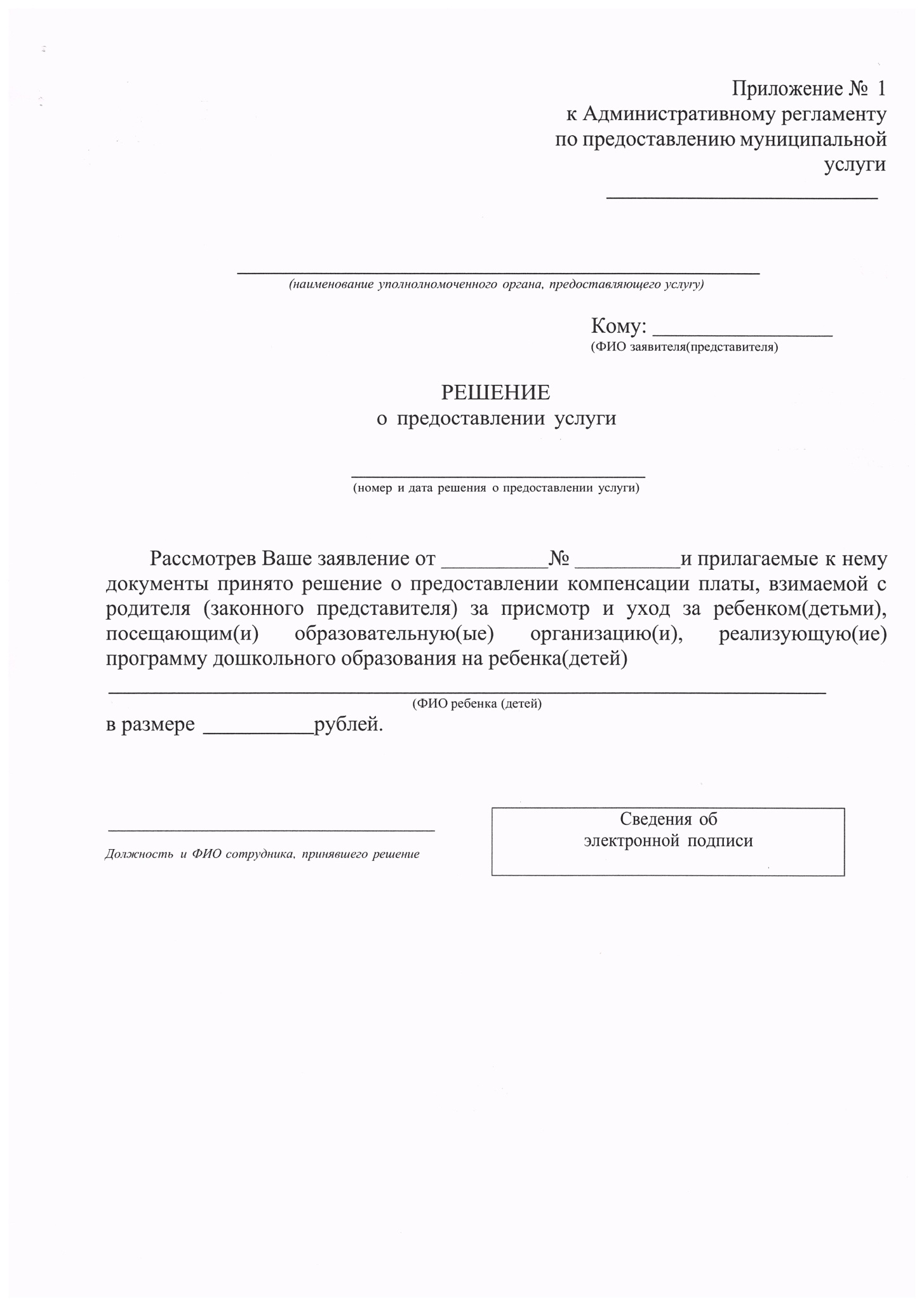 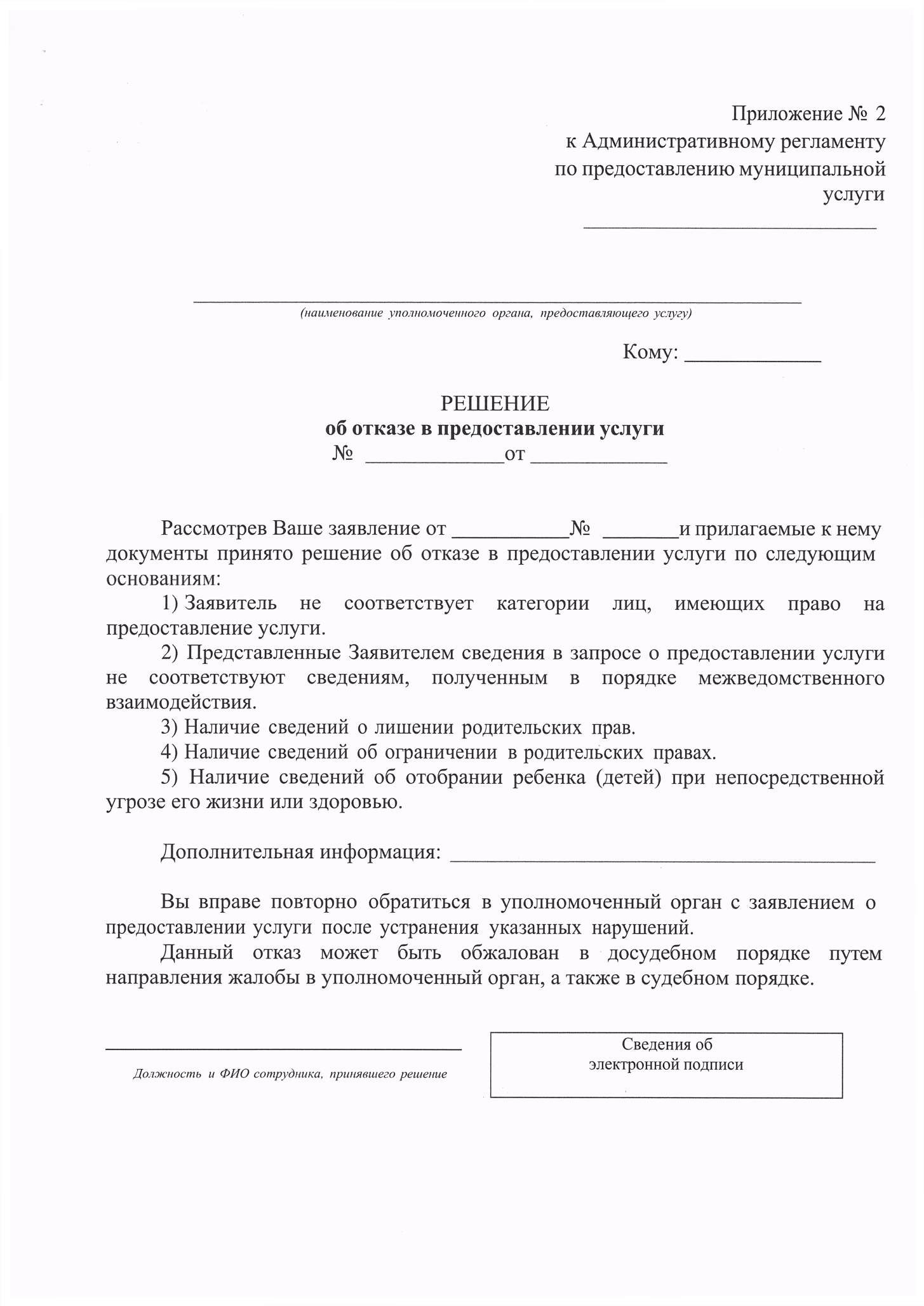 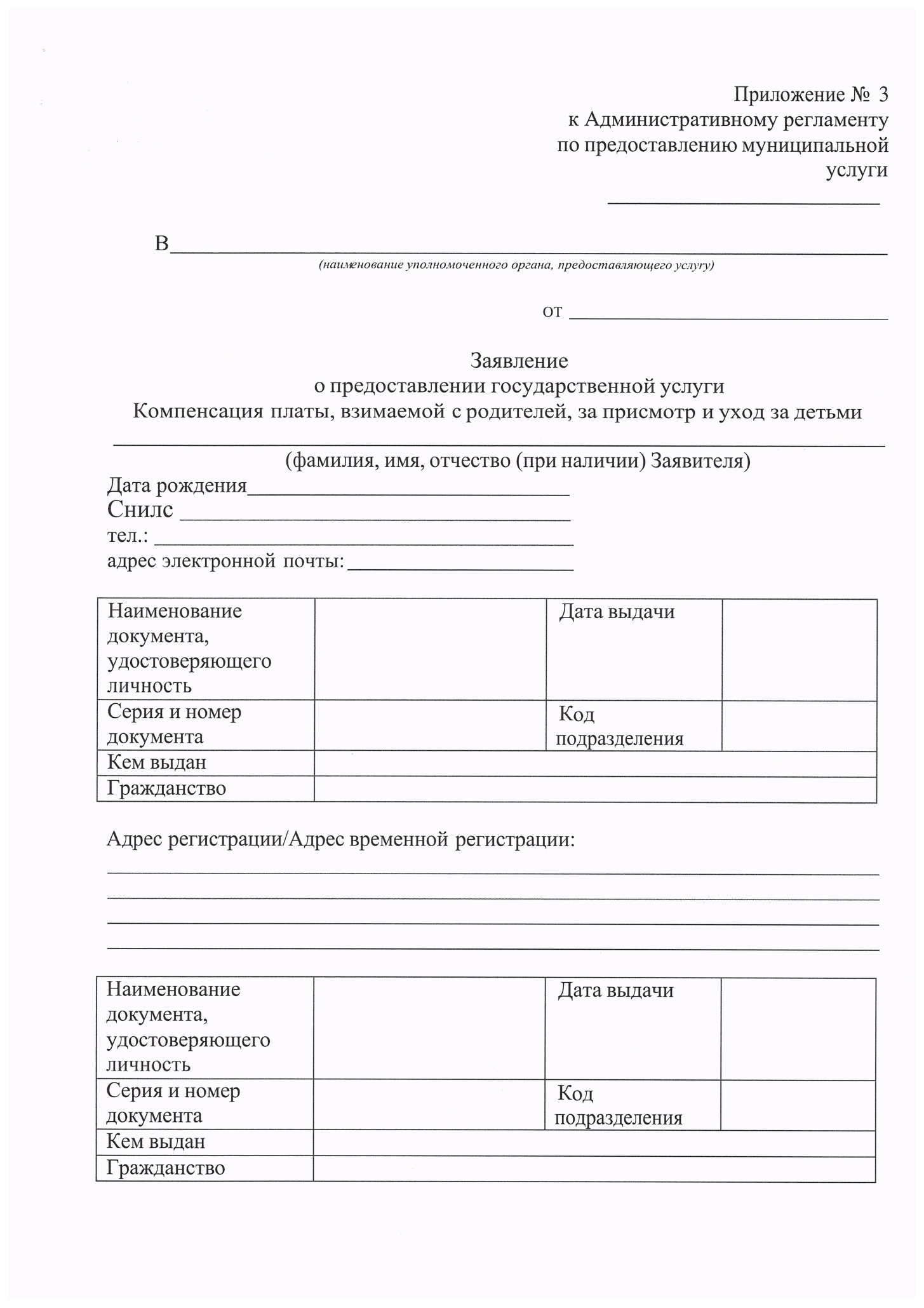 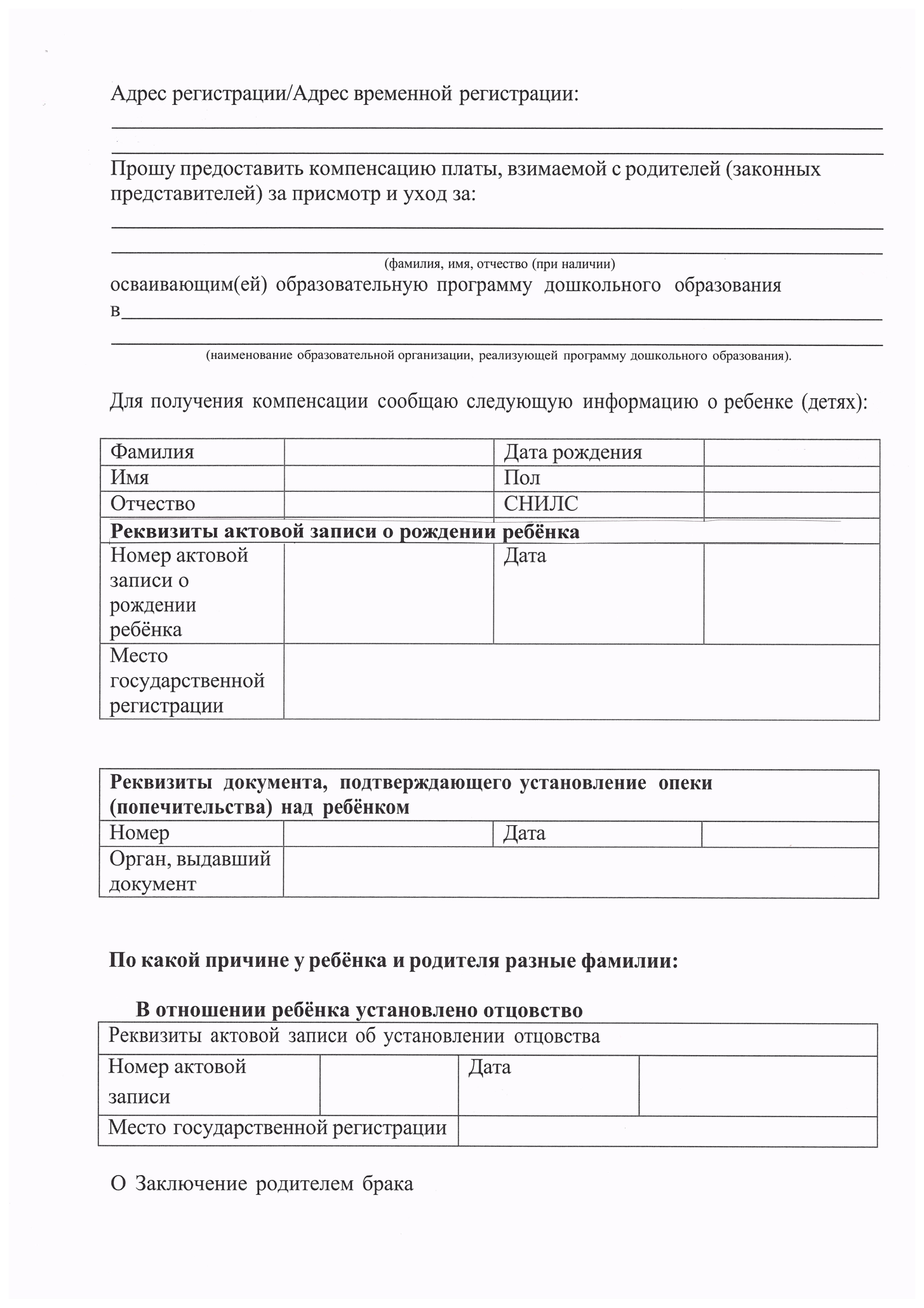 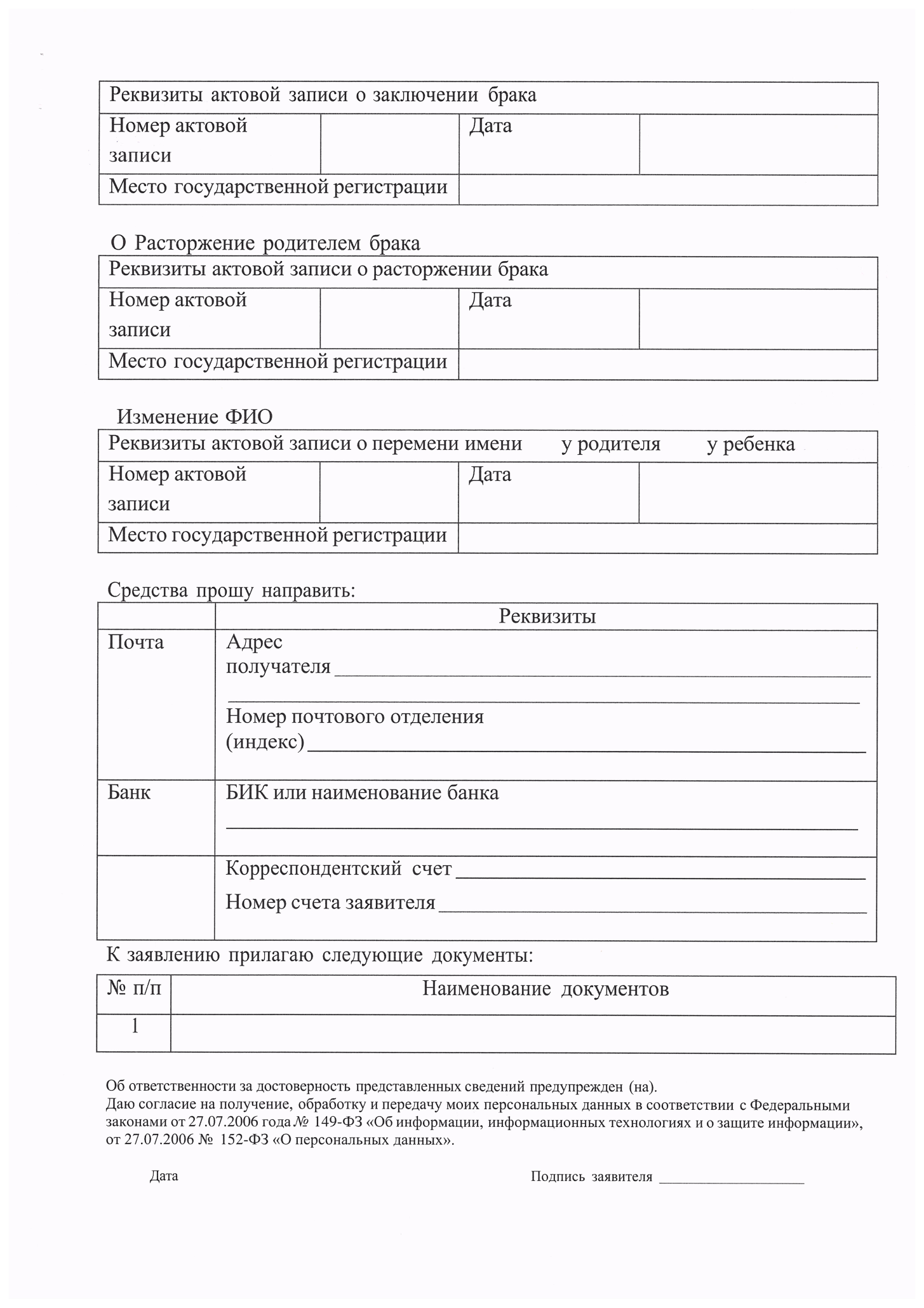 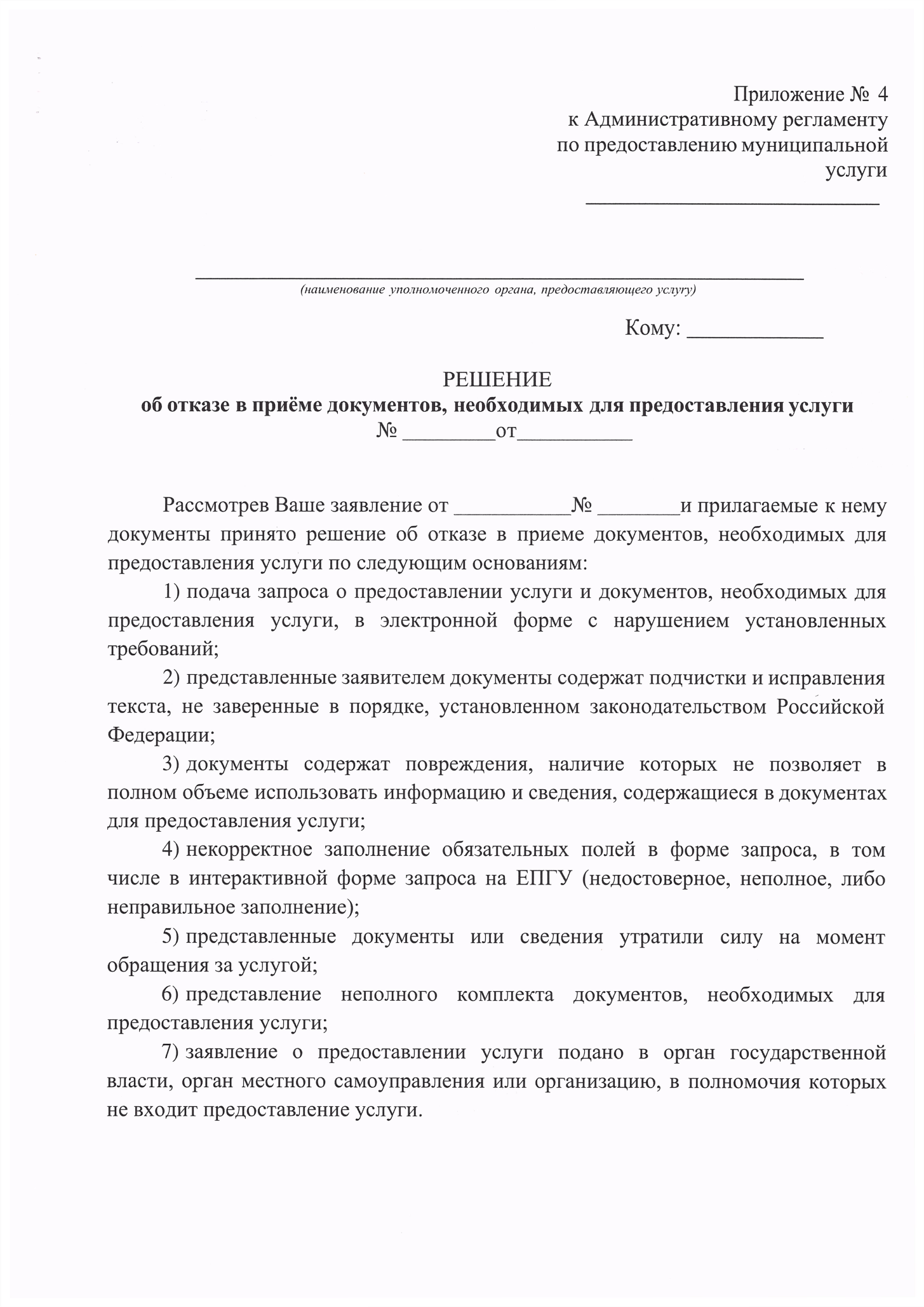 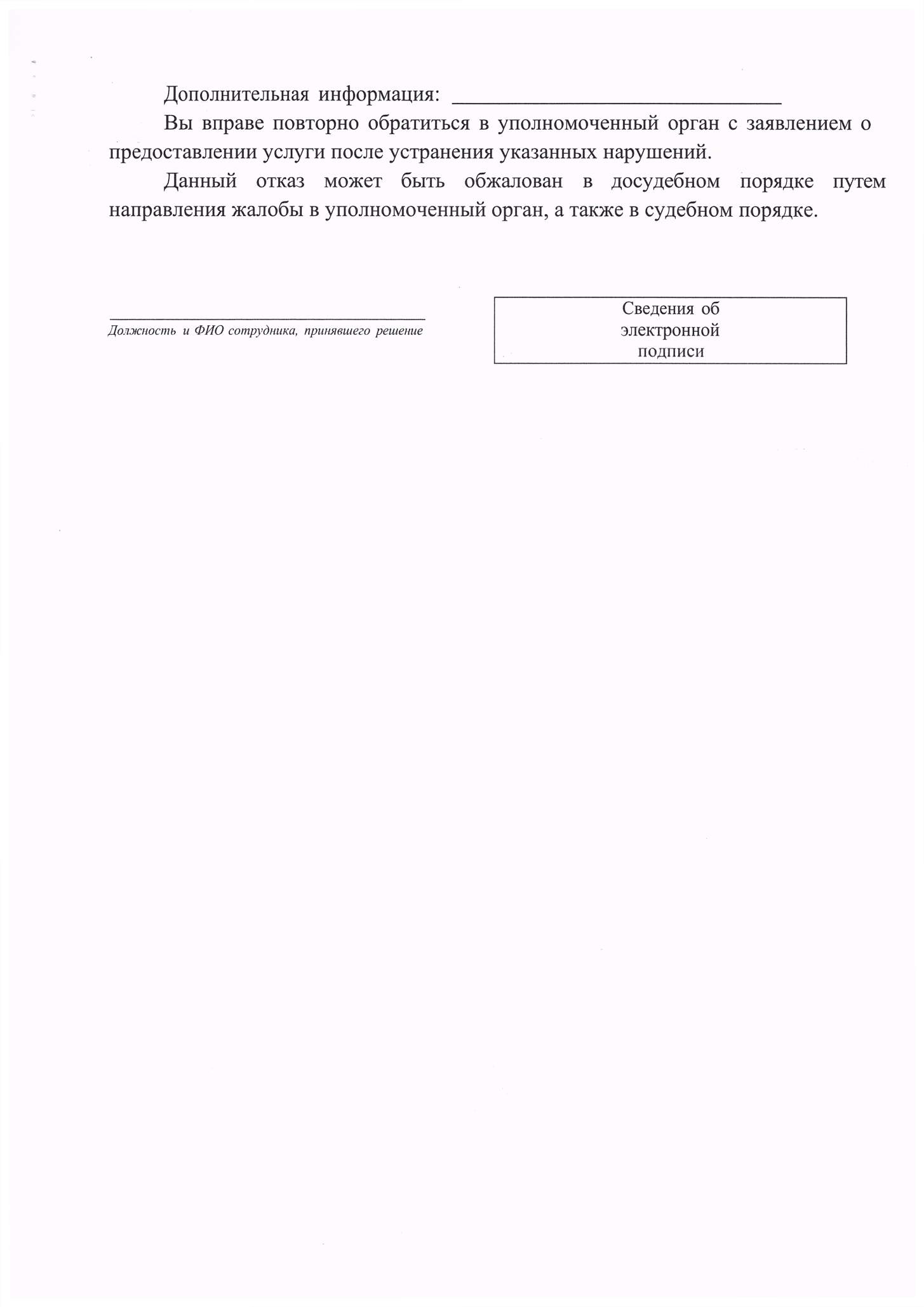 Приложение № 5 к Административному регламенту по предоставлению муниципальной услугиСостав, последовательность и срокивыполнения административных процедур (действий)при предоставлении муниципальной услугиРОССИЙСКАЯ  ФЕДЕРАЦИЯБРЯНСКАЯ ОБЛАСТЬ
АДМИНИСТРАЦИЯ КРАСНОГОРСКОГО РАЙОНАПОСТАНОВЛЕНИЕот   16.05.2022 года № 265р.п. Красная ГораОб утверждении  административного регламента предоставления муниципальной услуги «Приём заявлений о зачислении  в муниципальные образовательные организации Красногорского района Брянской области, реализующие программы общего образования»В соответствии с Федеральным законом №210-ФЗ от 27.07.2010 «Об организации предоставления государственных и муниципальных услуг», планом перевода массовых социально-значимых услуг регионального и муниципального уровней в электронный формат, утверждённый протоколом президиума Правительственной комиссии по цифровому развитию ,использованием информационных технологий для улучшения качества жизни и условий ведения предпринимательской деятельности от 10.12.2021 года №44, а также Порядком приёма граждан на обучение по образовательным программам начального общего, основного общего, среднего общего образования, утверждённого приказом Министерства образования и науки Российской Федерации от 2 сентября 2020 года №458 ПОСТАНОВЛЯЮ:1. Утвердить прилагаемый административный регламент предоставления муниципальной услуги «Приём заявлений о зачислении в муниципальные образовательные организации Красногорского района Брянской области, реализующие программы общего образования».2. Считать утратившими силу постановление администрации Красногорского района от 01.02.2021 г. №88 Об утверждении административного регламента предоставления муниципальной услуги «Зачисление в образовательное учреждение».3. Отделу организационной работы (Дегтярёв А.В.) настоящее постановление опубликовать в периодическом печатном издании - информационный бюллетень «Вестник Красногорского муниципального района Брянской области» и разместить на официальном сайте администрации Красногорского района Брянской области в сети Интернет.4.Настоящее постановление вступает в силу со дня его официального опубликования.5.Контроль за исполнением данного постановления возложить на заместителя главы администрации Красногорского района В.А.Глушакова.Глава администрации   района                                          С.С.ЖилинскийАдминистративный регламентпредоставления  муниципальной образовательной организацией, реализующей образовательные программы начального общего, основного общего и среднего общего образования на территории Красногорского района Брянской области муниципальной услуги «Приём заявлений о зачислении в муниципальные образовательные организации, реализующие программы общего образования на территории Красногорского района Брянской областиI. Общие положения1. Предмет регулирования Административного регламентаТиповой административный регламент регулирует отношения, возникающие в связи с предоставлением услуги «Прием заявлений о зачислении в  муниципальные образовательные организации субъектов Российской Федерации, реализующие программы общего образования на территории Красногорского района Брянской области, (далее - Административный регламент, Услуга), разработан в целях повышения качества и доступности предоставления Услуги, определяет стандарт, сроки и последовательность действий (административных процедур), формы контроля за предоставлением Услуги, досудебный (внесудебный) порядок обжалования решений и действий (бездействий) образовательных организаций и их должностных лиц при осуществлении полномочий по ее предоставлению.Настоящий Административный регламент регулирует отношения, возникающие между муниципальной образовательной организацией, реализующей образовательные программы начального общего, основного общего и среднего общего образования (далее - Организация) и гражданами Российской Федерации, иностранными гражданами, лицами без гражданства либо их уполномоченными представителями, обратившимися в Организацию с заявлением о предоставлении Услуги (далее - заявление), по приему заявлений о зачислении в  муниципальные образовательные организации, реализующие программы общего образования.2. Круг заявителей         2.1.Лицами, имеющими право на получение Услуги, являются граждане Российской Федерации, иностранные граждане, лица без гражданства либо их уполномоченные представители, обратившиеся в Организацию с заявлением о предоставлении Услуги (далее - заявитель).         2.2.Категории заявителей, имеющих право на получение Услуги:        2.2.1. Родители (законные представители), дети которых имеют внеочередное право на получение Услуги Организации, имеющей интернат, в соответствии с пунктом 5 статьи 44 Закона Российской Федерации от 17 января 1992 г. № 2202-1 «О прокуратуре Российской Федерации», пунктом 3 статьи 19 Закона Российской Федерации от 26 июня 1992 г. № 3132-1 «О статусе судей в Российской Федерации», частью 25 статьи 35 Федерального закона от 28 декабря 2010 г. № 403-Ф3 «О Следственном комитете Российской Федерации».         2.2.2.Родители (законные представители), дети которых зарегистрированы органами регистрационного учета по месту жительства или пребывания на территории Красногорского района Брянской области , имеющие первоочередное право на получение Услуги Организации, предусмотренное в абзаце втором части 6 статьи 19 Федерального закона от 27 мая 1998 г. № 76-ФЗ «О статусе военнослужащих», частью 6 статьи 46 Федерального закона от 7 февраля 2011 г. № З-ФЗ «О полиции», детям сотрудников органов внутренних дел, не являющихся сотрудниками полиции, и детям, указанным в части 14 статьи 3 Федерального закона от 30 декабря 2012 г. № 283-ФЗ «О социальных гарантиях сотрудникам некоторых федеральных органов исполнительной власти и внесении изменений в законодательные акты Российской Федерации».        2.2.3.Родители (законные представители), дети которых имеют преимущественное право на получение Услуги Организации, предусмотренное частью 3.1 статьи 67, частью 6 статьи 86, Федерального закона от 29 декабря 2012 г. № 273-ФЗ «Об образовании в Российской Федерации» (далее - Закон об образовании).       2.2.4.Родители (законные представители), дети которых зарегистрированы органами регистрационного учета по месту жительства или пребывания на территории Красногорского района Брянской области, и проживающие на территории, закрепленной за Организацией.      2.2.5.Родители (законные представители), дети которых не проживают на территории, закрепленной за Организацией.      2.2.6.Совершеннолетние лица, не получившие начального общего, основного общего и (или) среднего общего образования и имеющие право на получение образования соответствующего уровня, зарегистрированные органами регистрационного учета по месту жительства или пребывания на территории Красногорского района Брянской области, и проживающие на территории, закрепленной за Организацией.      2.2.7.Совершеннолетние лица, не получившие начального общего, основного общего и (или) среднего общего образования и имеющие право на получение образования соответствующего уровня, зарегистрированные органами регистрационного учета по месту жительства или пребывания на территории Красногорского района Брянской области, и не проживающие на территории, закрепленной за Организацией.3. Требования к порядку информирования о предоставлении Услуги         3.1.К информации по вопросам предоставления Услуги относится следующая информация: перечень нормативных правовых актов, регулирующих деятельность по предоставлению Услуги; перечень документов, необходимых для предоставления Услуги; образцы оформления документов, необходимых для получения Услуги; перечень оснований для отказа в приеме документов, а также перечень оснований для отказа в предоставлении Услуги; срок предоставления Услуги; порядок обжалования решений и действий (бездействия) должностных лиц Организации, предоставляющих Услугу.          3.2.Информация по вопросам предоставления Услуги размещается в федеральной государственной информационной системе «Федеральный реестр государственных и муниципальных услуг (функций)» (далее - Реестр государственных и муниципальных услуг (функций), в открытом доступе в федеральной государственной информационной системе «Единый портал государственных и муниципальных услуг (функций)» (https://www.gosuslugi.ru/),В региональной информационной системе  Российской Федерации, Брянской области ( при наличии), (далее - Портал, Порталы), на официальных сайте отдела образования администрации Красногорского района (ic-krg@yandex.ru), сайтах общеобразовательных организаций Красногорского Брянской области, на информационных стендах Организации, в помещениях многофункциональных центров предоставления государственных и муниципальных услуг (далее - МФЦ).         3.3.Организация размещает на официальном сайте в информационно- телекоммуникационной сети «Интернет», и информационном стенде:        3.3.1.распорядительный акт о закреплении образовательных организаций за конкретными территориями Красногорского района Брянской области), издаваемый не позднее 15 марта текущего года, в течение 10 календарных дней с момента издания;        3.3.2.информацию о количестве мест в первых классах не позднее 10 календарных дней с момента издания распорядительного акта о закреплении образовательных организаций за конкретными территориями (п. 3.3.1);         3.3.3.информацию о наличии свободных мест в первых классах для приема детей, не проживающих на закрепленной территории, не позднее 5 июля текущего года;         3.3.4.образец заявления о приеме на обучение в Организацию;        3.3.5.справочную информацию, в том числе информацию о месте нахождения и графике работы, справочные телефоны, адреса официальных сайтов, адреса электронной почты Организации, отдела образования администрации Красногорского района.            3.4.На официальном сайте отдела образования администрации Красногорского района, Организации, в целях информирования заявителей по вопросам предоставления Услуги размещается следующая информация:           3.4.1.исчерпывающий и конкретный перечень документов, необходимых для предоставления Услуги, требования к оформлению указанных документов, а также перечень документов, которые заявитель вправе представить по своему усмотрению;            3.4.2.перечень групп лиц, имеющих право на получение Услуги;            3.4.3.срок предоставления Услуги;            3.4.4.результаты предоставления Услуги, порядок представления документа, являющегося результатом предоставления Услуги;            3.4.5.исчерпывающий перечень оснований для отказа в приеме документов, необходимых для предоставления Услуги, а также основания для приостановления или отказа в предоставлении Услуги;           3.4.6.информация о праве на досудебное (внесудебное) обжалование действий (бездействия) и решений, принятых (осуществляемых) в ходе предоставления Услуги;            3.4.7.формы заявлений, используемые при предоставлении Услуги.            3.5.На официальном сайте уполномоченного органа муниципальной власти и Организации дополнительно размещаются:            3.5.1.полное наименование и почтовый адрес Организации, уполномоченного органа муниципальной власти;           3.5.2.номера телефонов-автоинформаторов (при наличии), справочные номера телефонов Организации;           3.5.3.режим работы Организации, график работы работников Организации, график личного приема заявителей;           3.5.4.выдержки из нормативных правовых актов, содержащих нормы, регулирующие деятельность Организации по предоставлению Услуги;           3.5.5.Устав Организации, лицензия на осуществление образовательной деятельности, со свидетельством о государственной аккредитации, общеобразовательные программы и другие документы, регламентирующие осуществление образовательной деятельности, права и обязанности обучающихся;           3.5.6.порядок и способы предварительной записи по вопросам предоставления Услуги, на получение Услуги;           3.5.7.текст Административного регламента с приложениями;           3.5.8.краткое описание порядка предоставления Услуги;           3.5.9.информация о возможности участия заявителей в оценке качества предоставления Услуги, в том числе в оценке эффективности деятельности руководителя Организации, а также справочно-информационные материалы, содержащие сведения о порядке и способах проведения оценки.           3.6. При информировании о порядке предоставления Услуги по телефону работник Организации, приняв вызов по телефону, представляется: называет фамилию, имя, отчество (при наличии), должность, наименование Организации.Работник Организации обязан сообщить заявителю график работы, точные почтовый и фактический адреса Организации, способ проезда к Организации, способы предварительной записи для приема по вопросу предоставления Услуги, требования к письменному обращению.Информирование по телефону о порядке предоставления Услуги осуществляется в соответствии с режимом и графиком работы Организации.При невозможности ответить на поставленные заявителем вопросы, телефонный звонок переадресовывается (переводится) на другого работника Организации либо обратившемуся сообщается номер телефона, по которому можно получить необходимую информацию.При устном обращении заявителя (лично или по телефону) работник Организации, осуществляющий консультирование, подробно и в вежливой (корректной) форме информирует обратившегося по интересующим вопросам.Если подготовка ответа требует продолжительного времени, работник Организации предлагает заявителю один из следующих вариантов дальнейших действий:изложить обращение в письменной форме;назначить другое время для консультаций.Работник Организации не вправе осуществлять информирование, выходящее за рамки стандартных процедур и условий предоставления Услуги, и влияющее прямо или косвенно на принимаемое решение.Продолжительность информирования по телефону не должна превышать 10 минут.            3.7.При ответах на устные обращения, в том числе на телефонные звонки, по вопросам о порядке предоставления Услуги работником Организации, обратившемуся сообщается следующая информация:             3.7.1.о перечне лиц, имеющих право на получение Услуги;             3.7.2.о нормативных правовых актах, регулирующих вопросы предоставления Услуги (наименование, дата и номер принятия нормативного правового акта);             3.7.3.о перечне документов, необходимых для получения Услуги;о сроках предоставления Услуги;              3.7.5.об основаниях для отказа в приеме документов, необходимых для предоставления Услуги;             3.7.6.об основаниях для приостановления предоставления Услуги, для отказа в предоставлении Услуги;             3.7.7.о месте размещения информации по вопросам предоставления Услуги на Порталах, официальных сайтах уполномоченного органа муниципальной власти и Организации.             3.8.Организация разрабатывает информационные материалы по порядку предоставления Услуги и размещает их в помещениях Организации, предназначенных для приема заявителей, а также иных организациях всех форм собственности по согласованию с указанными организациями и обеспечивает их своевременную актуализацию.           3.9.Доступ к информации о сроках и порядке предоставления Услуги осуществляется без выполнения заявителем каких-либо требований, в том числе без использования программного обеспечения, установка которого на технические средства заявителя требует заключения лицензионного или иного соглашения с правообладателем программного обеспечения, предусматривающего взимание платы, регистрацию или авторизацию заявителя, или предоставление им персональных данных.           3.10.Консультирование по вопросам предоставления Услуги, услуг, которые являются необходимыми и обязательными для предоставления Услуги, информирование о ходе предоставления указанных услуг работниками Организации осуществляется бесплатно.          3.11.Информация о ходе рассмотрения заявления о предоставлении Услуги и о результатах предоставления Услуги может быть получена заявителем (его представителем) в личном кабинете на Портале, а также в соответствующей Организации при обращении заявителя лично, по телефону, посредством электронной почты.         3.12.При предоставлении Услуги, работнику Организации запрещается требовать от заявителя осуществления действий, в том числе согласований, необходимых для получения Услуги и связанных с обращением в иные государственные органы и организации, за исключением получения услуг, включенных в перечень услуг, которые являются необходимыми и обязательными для предоставления Услуги.II. Стандарт предоставления Услуги4. Наименование Услуги4.1. Услуга «Прием заявлений о зачислении в  муниципальные образовательные организации субъектов Российской Федерации, реализующие программы общего образования на территории Красногорского района Брянской области».                             5. Наименование организаций, предоставляющих Услугу          5.1. Услуга предоставляется муниципальными образовательнымиОрганизациями Красногорского района Брянской области, подведомственным отделу образования администрации Красногорского района Брянской области (далее - Уполномоченный орган).6. Описание результата предоставления Услуги           6.1.Результатом предоставления Услуги является:          6.1.1 прием заявления о зачислении в Организацию для получения начального общего, основного общего и среднего общего образования; мотивированный отказ в приеме заявления о зачислении в Организацию для получения начального общего, основного общего и среднего общего образования.Решение о приеме заявления оформляется по форме, согласно Приложению № 1 к настоящему Административному регламенту.Решение об отказе в приеме заявления оформляется по форме, согласно Приложению № 2 к настоящему Административному регламенту.        6.1.2.распорядительный акт о приеме на обучение или мотивированный отказ в приеме на обучение в Организацию для получения начального общего, основного общего и среднего общего образования:Решение о приеме на обучение в общеобразовательную организацию оформляется по форме, согласно Приложению №3 к настоящему Административному регламенту.Решение об отказе в предоставлении Услуги оформляется по форме, согласно Приложению № 4 к настоящему Административному регламенту.        6.1.3.уведомление о приеме на обучение или о мотивированном отказе в приеме на обучение, в случае направления заявления через Портал.         6.2.Организация в течение трех рабочих дней со дня издания распорядительного акта о приеме на обучение направляет заявителю один из результатов.7. Срок и порядок регистрации заявления о предоставлении Услуги7.1. Регистрация заявления по Услуге осуществляется автоматически в день обращения заявителя на Портал. При подаче заявления через Портал временем подачи заявления является время регистрации заявления на Портале.Регистрация заявления о предоставлении Услуги, поданного через Портал, осуществляется Организацией в журнале регистрации заявлений согласно режиму работы Организации в срок не более 1 рабочего дня. Заявление о предоставлении Услуги, поступившее после окончания рабочего дня Организации либо в нерабочий день, регистрируется в Организации в первый рабочий день.Заявителем, имеющим детей одного года рождения или зачисляемых в один год в одну образовательную организацию, оформляются заявления на каждого ребенка.Заявитель вправе подать заявление в несколько образовательных организаций. При подаче заявлений в каждую образовательную организацию на одного ребенка оформляются отдельные заявления.           7.2.Заявление о предоставление Услуги при очном обращении в Организацию регистрируется Организацией в журнале регистрации заявлений в соответствии с режимом работы Организации.           7.3.Заявление о предоставлении Услуги через операторов почтовой связи общего пользования заказным письмом с уведомлением о вручении регистрируется Организацией в журнале регистрации заявлений при поступлении заявления в Организацию.Заявление о предоставлении Услуги, направленное посредством электронной почты (e-mail), регистрируется Организацией в журнале регистрации заявлений при поступлении заявления в Организацию.          7.4.В случае поступления заявлений о предоставлении услуги до начала приема заявлений, заказные письма и e-mail хранятся в организации и регистрируются в журнале регистрации заявлений со дня начала приема заявлений.Все заявления, независимо от способа подачи, должны быть зарегистрированы в журнале регистрации заявлений.          7.5.После регистрации заявления о предоставлении Услуги и перечня документов, представленных через МФЦ, заявителю в день обращения в Организацию выдается (направляется на электронную почту) уведомление, которое оформляется в соответствии с Приложением № 1 к настоящему Административному регламенту, заверенное подписью уполномоченного работника Организации, ответственного за прием заявлений о приеме на обучение.8. Срок предоставления Услуги           8.1.Период приема и регистрации заявлений о предоставлении Услуги установлен нормативными правовыми актами, указанными в пункте 9.1 настоящего Административного регламента:          8.1.1.для заявителей, указанных в подпунктах 2.2.1 - 2.2.4 пункта 2.2 настоящего Административного регламента, - с 1 (Первого) апреля и завершается не позднее 30 (Тридцатого) июня текущего года при приеме заявления о зачислении в 1 (Первый) класс;          8.1.2.для заявителей, указанных в подпункте 2.2.5 пункта 2.2 настоящего Административного регламента, - с 6 (Шестого) июля до момента заполнения свободных мест, но не позднее 5 (Пятого) сентября текущего года при приеме заявления о зачислении в 1 (Первый) класс;          8.1.3.прием заявлений о зачислении в первые - одиннадцатые (двенадцатые) классы на текущий учебный год осуществляется в течение всего учебного года.          8.2.Срок предоставления Услуги:         8.2.1 по приему в 1 (Первый) класс - не более 3 (Трех) рабочих дней с момента завершения приема заявлений и издания распорядительного акта о приеме на обучение ребенка в образовательную организацию в части приема детей заявителей, указанных подпунктах 2.2.1 - 2.2.5 пункта 2.2 настоящего Административного регламента;        8.2.2. по приему в 1 (Первый) класс - не более 3 (Трех) рабочих дней с момента завершения приема заявлений и издания распорядительного акта о приеме на обучение поступающего в образовательную организацию в части приема заявителей, указанных подпунктах 2.2.6, 2.2.7 пункта 2.2 настоящего Административного регламента;       8.3.С целью снижения нагрузки на региональные информационные системы при подаче заявления о предоставлении Услуги в электронной форме посредством Портала, уполномоченный орган исполнительной власти субъекта Российской Федерации устанавливает время начала приема заявлений о предоставлении Услуги через Портал.9. Нормативные правовые акты, регулирующие предоставление Услуги       9.1. Перечень нормативных правовых актов, регулирующих предоставление Услуги (с указанием их реквизитов и источников официального опубликования) указан в Приложении № 5 к настоящему регламенту. 10. Исчерпывающий перечень документов, необходимых для предоставления Услуги, подлежащих предоставлению заявителем10.1. Перечень документов, необходимых для предоставления заявителем:          10.1.1.заявление о предоставлении Услуги по форме, приведенной в Приложении № 6 к настоящему Административному регламенту;          10.1.2.копию документа, удостоверяющего личность родителя (законного представителя) ребенка или поступающего;           10.1.3.копию свидетельства о рождении ребенка или документа, подтверждающего родство заявителя;           10.1.4.копию свидетельства о рождении полнородных и неполнородных брата и (или) сестры (в случае использования права преимущественного приема на обучение по образовательным программам начального общего образования ребенка в государственную или муниципальную образовательную организацию, в которой обучаются его полнородные и неполнородные брат и (или) сестра);          10.1.5.копию документа, подтверждающего установление опеки или попечительства (при необходимости);          10.1.6.копию документа о регистрации ребенка или поступающего по месту жительства или по месту пребывания на закрепленной территории или справку о приеме документов для оформления регистрации по месту жительства (в случае приема на обучение ребенка или поступающего, проживающего на закрепленной территории);          10.1.7.копии документов, подтверждающих право внеочередного, первоочередного приема на обучение по основным общеобразовательным программам или преимущественного приема на обучение по образовательным программам основного общего и среднего общего образования, интегрированным с дополнительными общеразвивающими программами, имеющими целью подготовку несовершеннолетних граждан к военной или иной государственной службе, в том числе к государственной службе российского казачества;         10.1.8.копию заключения психолого-медико-педагогической комиссии (при наличии);         10.1.9.при приеме на обучение по образовательным программам среднего общего образования представляется аттестат об основном общем образовании, выданный в установленном порядке.        10.1.10.Родитель(и) (законный(ые) представитель(и) ребенка, являющегося иностранным гражданином или лицом без гражданства, дополнительно предъявляет(ют) документ, подтверждающий родство заявителя(ей) (или законность представления прав ребенка), и документ, подтверждающий право ребенка на пребывание в Российской Федерации.Иностранные граждане и лица без гражданства все документы представляют на русском языке или вместе с заверенным в установленном порядке переводом на русский язык.          10.1.11.Родитель(и) (законный(ые) представитель(и) ребенка или поступающий имеют право по своему усмотрению представлять другие документы.          10.1.12.Не допускается требовать предоставление других документов в качестве основания для приема на обучение по основным общеобразовательным программам.          10.1.13.При посещении общеобразовательной организации и (или) очном взаимодействии с уполномоченными должностными лицами общеобразовательной организации родитель(и) (законный(ые) представитель(и) ребенка предъявляет(ют) оригиналы документов, указанных в подпунктах 10.1.2 - 10.1.6 настоящего пункта, а поступающий - оригинал документа, удостоверяющего личность поступающего.При подаче заявления о предоставлении Услуги в электронной форме посредством Портала пользователь проходит авторизацию посредством федеральной государственной информационной системы «Единая система идентификации и аутентификации в инфраструктуре, обеспечивающей информационно-технологическое взаимодействие информационных систем, используемых для предоставления государственных и муниципальных услуг в электронной форме» (далее - ЕСИА) и должен иметь подтвержденную учетную запись. При подаче заявления посредством Портала необходимо подтвердить документы при посещении Организации (после приглашения, направленного в личный кабинет).           10.3.В случае, если для предоставления Услуги необходима обработка персональных данных лица, не являющегося заявителем, и, если в соответствии с законодательством Российской Федерации обработка таких персональных данных может осуществляться с согласия указанного лица, при обращении за получением Услуги заявитель дополнительно представляет документы, подтверждающие получение согласия указанного лица или его законного представителя на обработку персональных данных указанного лица. Документы, подтверждающие получение согласия, могут быть представлены в том числе в форме электронного документа.При подаче заявления на оказание Услуги через Портал подтверждение согласия на обработку персональных данных осуществляется на интерактивной форме Услуги.10.4.Организации запрещено требовать у заявителя:            10.4.1.представления документов или информации, или осуществления действий, представление или осуществление которых не предусмотрено нормативными правовыми актами Российской Федерации, нормативными правовыми актами Красногорского района Брянской области, настоящим Административным регламентом для предоставления Услуги;          10.4.2.представления документов и информации, которые находятся в распоряжении Организации, государственных органов, органов местного самоуправления и (или) подведомственных государственным органам и органам местного самоуправления организаций, участвующих в предоставлении Услуги, за исключением документов, включенных в определенный частью 6 статьи 7 Федерального закона от 27 июля 2010 г. № 210-ФЗ «Об организации предоставления государственных и муниципальных услуг» (далее - Федеральный закон № 210-ФЗ) перечень документов. (Заявитель вправе представить указанные документы и информацию в Организацию по собственной инициативе);           10.4.3.осуществления действий, в том числе согласований, необходимых для получения Услуги и связанных с обращением в иные государственные органы, органы местного самоуправления, организации, за исключением получения услуг и получения документов и информации, предоставляемых в результате предоставления таких услуг, указанных в подразделе 15 настоящего Административного регламента;           10.4.4.представления документов и информации, отсутствие и (или) недостоверность которых не указывались при первоначальном отказе в приеме документов, необходимых для предоставления Услуги, либо в предоставлении Услуги, за исключением следующих случаев:а)	изменение требований нормативных правовых актов, касающихся предоставления Услуги, после первоначальной подачи заявления;б)	наличие ошибок в заявлении и документах, поданных заявителем после первоначального отказа в приеме документов, необходимых для предоставления Услуги, либо в предоставлении Услуги и не включенных в представленный ранее комплект документов, необходимых для предоставления Услуги;в)	истечение срока действия документов или изменение информации после первоначального отказа в приеме документов, необходимых для предоставления Услуги, либо в предоставлении Услуги;г)	выявление документально подтвержденного факта (признаков) ошибочного или противоправного действия (бездействия) работников Организации при первоначальном отказе в приеме документов, необходимых для предоставления Услуги, либо в предоставлении Услуги, о чем в письменном виде за подписью руководителя Организации, предоставляющего Услугу, при первоначальном отказе в приеме документов, необходимых для предоставления Услуги, уведомляется заявитель, а также приносятся извинения за доставленные неудобства.        10.4.5.предоставления на бумажном носителе документов и информации, электронные образы которых ранее были заверены в соответствии с пунктом 7.2 части 1 статьи 16 Федерального закона № 210-ФЗ, за исключением случаев, если нанесение отметок на такие документы либо их изъятие является необходимым условием предоставления Услуги и иных случаев, установленных федеральными законами.10.5. Документы, составленные на иностранном языке, подлежат переводу на русский язык. Верность перевода, подлинность подписи переводчика свидетельствуются в порядке, установленном законодательством Российской Федерации о нотариате.11. Исчерпывающий перечень документов и сведений, необходимых для предоставления Услуги, которые находятся в распоряжении государственных органов, органов местного самоуправления или организаций           11.1.В целях представления и получения документов и информации для предоставления Услуги, которые находятся в распоряжении органов власти, органов местного самоуправления или организаций, осуществляется межведомственное информационное взаимодействие с целью запроса сведений, подтверждающих государственную регистрацию рождения ребенка (детей), в связи с рождением которого(ых) возникло право на предоставление Услуги или сведения и (или) документы, подтверждающих родственные связи между ребенком и родителем (законным представителем) (в случае, если не прослеживаются родственные связи между ребенком и родителем (законным представителем), - свидетельства о заключении брака или свидетельства об установлении отцовства, или свидетельства о расторжении брака, или свидетельства о перемене имени, или свидетельства об усыновлении (удочерении), или документа, подтверждающего установление опеки или попечительства.        11.2.Непредставление (несвоевременное представление) органами государственной власти, органами местного самоуправления или организациями по межведомственному информационному запросу документов и информации не может являться основанием для отказа в предоставлении заявителю Услуги.       11.3.Работники, указанных в пункте 11.2 настоящего Административного регламента органов и организаций, не представившие (несвоевременно представившие) запрошенные и находящиеся в их распоряжении документ или информацию, подлежат административной, дисциплинарной или иной ответственности в соответствии с законодательством Российской Федерации.       11.4.Документы, указанные в пункте 11.1 настоящего Административного регламента, могут быть представлены заявителем самостоятельно по собственной инициативе. Непредставление заявителем указанных документов не является основанием для отказа заявителю в предоставлении Услуги.12. Исчерпывающий перечень оснований для отказа в приеме и регистрации документов, необходимых для предоставления Услуги12.1. Основаниями для отказа в приеме документов, необходимых для предоставления Услуги, являются:           12.1.1.обращение за предоставлением иной услуги;           12.1.2.заявителем представлен неполный комплект документов, необходимых для предоставления Услуги;           12.1.3.документы, необходимые для предоставления Услуги, утратили силу (документ, удостоверяющий личность заявителя либо его представителя, документ, удостоверяющий полномочия представителя заявителя);           12.1.4.наличие противоречий между сведениями, указанными в заявлении, и сведениями, указанными в приложенных к нему документах;           12.1.5.документы содержат подчистки и исправления текста, не заверенные в порядке, установленном законодательством Российской Федерации, текст письменного заявления не поддается прочтению, заявление заполнено не полностью;           12.1.6.документы содержат повреждения, наличие которых не позволяет в полном объеме использовать информацию и сведения, содержащиеся в документах для предоставления Услуги;          12.1.7.некорректное заполнение обязательных полей в заявлении (отсутствие заполнения, недостоверное, неполное либо неправильное, не соответствующее требованиям, установленным настоящим Административным регламентом);          12.1.8.заявление подано лицом, не имеющим полномочий представлять интересы заявителя в соответствии с пунктом 2 настоящего Административного регламента;         12.1.9.несоответствие категории заявителей, указанных в пункте 2.2 настоящего Административного регламента;         12.1.10.поступление заявления, аналогично ранее зарегистрированному заявлению, срок предоставления Услуги по которому не истек на момент поступления такого заявления;         12.1.11.заявление подано за пределами периода, указанного в пункте 8.1 настоящего Административного регламента;         12.1.12.несоответствие документов, указанных в пункте 10.1 настоящего Административного регламента, по форме или содержанию требованиям законодательства Российской Федерации;         12.1.13.обращение заявителя в Организацию, реализующую исключительно адаптированную программу, с заявлением о приеме на образовательную программу, не предусмотренную в Организации;        12.1.14.несоответствие возраста ребенка, в интересах которого действует родитель (законный представитель), требованиям действующего законодательства (ребенок не достиг возраста 6 лет и 6 месяцев или уже достиг возраста 8 лет на момент начала получения начального общего образования) при отсутствии разрешения на прием ребенка в Организацию.13. Исчерпывающий перечень оснований для приостановления или отказа в предоставлении Услуги           13.1.Основания для приостановления предоставления Услуги отсутствуют.            13.2.Основаниями для отказа в предоставлении Услуги являются:           13.2.1.несоответствие возраста ребенка, в интересах которого действует родитель (законный представитель), требованиям действующего законодательства (ребенок не достиг возраста 6 лет и 6 месяцев или уже достиг возраста 8 лет на момент начала получения начального общего образования) при отсутствии разрешения на прием ребенка в Организацию;            13.2.2.отзыв заявления по инициативе заявителя;           13.2.3.отсутствие в государственной или муниципальной образовательной организации свободных мест, за исключением случаев, предусмотренных частями 5 и 6 статьи 67 и статьей 88 Закона об образовании.          13.3.Заявитель вправе отказаться от получения Услуги на основании письменного заявления, написанного в свободной форме, поданного способом, предусмотренным настоящим Административным регламентом и действующим законодательством, либо посредством Портала с использованием специальной интерактивной формы. На основании поступившего заявления об отказе от предоставления Услуги уполномоченным работником Организации принимается решение об отказе в предоставлении Услуги. Отказ в предоставлении Услуги не препятствует повторному обращению за предоставлением Услуги.14. Порядок, размер и основания взимания государственной пошлины или иной платы за предоставление Услуги14.1. Услуга предоставляется бесплатно.15. Перечень услуг, которые являются необходимыми и обязательными для предоставления Услуги, способы их получения, в том числе в электронной форме, порядок их предоставления, а также порядок, размер и основания взимания платы за предоставление таких услуг15.1. Услуги, которые являются необходимыми и обязательными для предоставления Услуги, отсутствуют.16. Способы подачи заявителем документов, необходимых для получения Услуги           16.1. Обращение заявителя посредством Портала:           16.1.1.для получения Услуги заявитель на Портале заполняет заявление в электронном виде с использованием специальной интерактивной формы;           16.1.2. заявитель уведомляется о получении Организацией заявления посредством направления уведомления в личный кабинет об изменении статуса рассмотрении заявления на Портале;           16.1.3. для подтверждения информации, указанной при заполнении интерактивной формы заявления, заявителю необходимо посетить Организацию с оригиналами документов в срок, установленный Организаций. Уведомление о сроках предоставления оригиналов документов направляется Организацией в личный кабинет заявителя на Портале.          16.1.4.решение о предоставлении Услуги принимается Организацией на основании документов, поданных заявителем, сведений, находящихся в распоряжении иных  органов местного самоуправления, организаций и полученных Организацией посредством государственных информационных систем.16.2. При поступлении в Организацию от заявителя заявления иными способами предоставление Услуги осуществляется в порядке и сроки, предусмотренные настоящим Административным регламентом и действующим законодательством. Документы, необходимые для предоставления Услуги, прилагаемые к заявлению, оформляются в соответствии с требованиями гражданского законодательства Российской Федерации.17. Способы получения заявителем результатов предоставления Услуги  17.1. Заявитель уведомляется о ходе рассмотрения результата предоставления Услуги следующими способами:             17.1.1.через личный кабинет на Портале;             17.1.2.по электронной почте;             17.1.3.почтовым отправлением;             17.1.4.в структурном подразделении МФЦ;             17.1.5.личное обращение в Организацию.Результат предоставления Услуги независимо от принятого решения направляется заявителю в личный кабинет на Портале в форме уведомления с присвоением соответствующего статуса рассмотрения заявления.Заявитель дополнительно может получить результат предоставления Услуги в Организации. В этом случае работником Организации распечатывается экземпляр электронного документа на бумажном носителе, который заверяется подписью работника Организации и печатью Организации и выдается заявителю.18. Максимальный срок ожидания в очереди18.1. Максимальный срок ожидания в очереди при подаче заявления и при получении результата предоставления Услуги не должен превышать 15 минут.19. Требования к помещениям, в которых предоставляется Услуга, к залу ожидания, местам для заполнения заявлений о предоставлении Услуги, информационным стендам с образцами их заполнения и перечнем документов, необходимых для предоставления Услуги, в том числе к обеспечению доступности указанных объектов для инвалидов, маломобильных группнаселения         19.1.Организация, МФЦ при предоставлении Услуги создает условия инвалидам и другим маломобильным группам населения для беспрепятственного доступа к помещениям, в которых предоставляется Услуга, и беспрепятственного их передвижения в указанных помещениях в соответствии нормативными актами администрации Красногорского района Брянской области.         19.2.Помещения, в которых осуществляется предоставление Услуги, должны соответствовать требованиям, установленным постановлением Правительства Российской Федерации от 22 декабря 2012 г. № 1376 «Об утверждении Правил организации деятельности многофункциональных центров предоставления государственных и муниципальных услуг».20. Показатели доступности и качества Услуги          20.1.Оценка доступности и качества предоставления Услуги должна осуществляться по следующим показателям:          20.1.1.степень информированности граждан о порядке предоставления Услуги (доступность информации об Услуге, возможность выбора способа получения информации);        20.1.2.возможность выбора заявителем форм предоставления Услуги, в том числе с использованием Порталов;        20.1.3.обеспечение бесплатного доступа к Порталам для подачи заявлений, документов, информации, необходимых для получения Услуги в электронной форме в любом МФЦ в пределах территории Красногорского района Брянской области	  по выбору заявителя независимо от его места жительства или места пребывания;       20.1.4.доступность обращения за предоставлением Услуги, в том числе для инвалидов и других маломобильных групп населения;       20.1.5.соблюдение установленного времени ожидания в очереди при подаче заявления и при получении результата предоставления Услуги;       20.1.6.соблюдение сроков предоставления Услуги и сроков выполнения административных процедур при предоставлении Услуги;       20.1.7.отсутствие обоснованных жалоб со стороны заявителей по результатам предоставления Услуги;       20.1.8.возможность получения информации о ходе предоставления Услуги, в том числе с использованием Портала;       20.1.9.количество взаимодействий заявителя с работниками Организации при предоставлении Услуги и их продолжительность.       20.2.В целях предоставления Услуги, консультаций и информирования о ходе предоставления Услуги осуществляется прием заявителей по предварительной записи. Запись на прием проводится при личном обращении заявителя или с использованием средств телефонной связи, а также через сеть Интернет, в том числе через официальный сайт Организации.21. Требования к организации предоставления Услуги в электроннойформе           20.1.В целях предоставления Услуги в электронной форме с использованием Портала заявителем заполняется электронная форма заявления.           21.2.При предоставлении Услуги в электронной форме могут осуществляться:           21.2.1.предоставление в порядке, установленном настоящим Административным регламентом, информации заявителю и обеспечение доступа заявителя к сведениям об Услуге;           21.2.2.возможность предзаполнения интерактивной формы заявления не ранее чем за 15 календарных дней до начала предоставления услуги в соответствии с положениями пункта 8.1 настоящего Административного регламента;           21.2.3.подача заявления на предоставление Услуги в Организацию с использованием Портала в соответствии со временем, установленным уполномоченным органом государственной власти субъекта Российской Федерации;         21.2.4.направление уведомления в личный кабинет заявителя на Портале о необходимости в установленный Организацией срок предоставить оригиналы документов;        21.2.5.получение заявителем уведомлений о ходе предоставления Услуги в личный кабинет на Портале;        21.2.6.взаимодействие Организации и иных органов, предоставляющих государственные и муниципальные услуги, участвующих в предоставлении Услуги и указанных в подразделах 5 и 11 настоящего Административного регламента, посредством межведомственного информационного взаимодействия;        21.2.7.получение заявителем результата предоставления Услуги в личном кабинете на Портале;        21.2.8.направление жалобы на решения, действия (бездействия) Организации, работников Организации, МФЦ в порядке, установленном разделом V настоящего Административного регламента.        21.3.1.При подаче заявления посредством регионального Портала электронные документы представляются в следующих форматах (при наличии технической возможности):xml - для формализованных документов;doc, docx, odt - для документов с текстовым содержанием, не включающим формулы (за исключением документов, указанных в подпункте «в» настоящего пункта);xls, xlsx, ods - для документов, содержащих расчеты;pdf, jpg, jpeg - для документов с текстовым содержанием, в том числе включающих формулы и (или) графические изображения (за исключением документов, указанных в подпункте «в» настоящего пункта), а также документов с графическим содержанием;           21.3.2.Допускается формирование электронного документа путем сканирования непосредственно с оригинала документа (использование копий не допускается), которое осуществляется с сохранением ориентации оригинала документа в разрешении 300-500 dpi (масштаб 1:1) с использованием следующих режимов:а) «черно-белый» (при отсутствии в документе графических изображений и (или) цветного текста);б)	«оттенки серого» (при наличии в документе графических изображений, отличных от цветного графического изображения);в)	«цветной» или «режим полной цветопередачи» (при наличии в документе цветных графических изображений либо цветного текста);г)	с сохранением всех аутентичных признаков подлинности, а именно: графической подписи лица, печати, углового штампа бланка;д)	количество файлов должно соответствовать количеству документов, каждый из которых содержит текстовую и (или) графическую информацию.           21.3.3.Электронные документы должны обеспечивать:возможность идентифицировать документ и количество листов в документе;возможность поиска по текстовому содержанию документа и возможность копирования текста (за исключением случаев, когда текст является частью графического изображения); содержать оглавление, соответствующее смыслу и содержанию документа;для документов, содержащих структурированные по частям, главам, разделам (подразделам) данные и закладки, обеспечивающие переходы по оглавлению и (или) к содержащимся в тексте рисункам и таблицам.          21.3.4.Документы, подлежащие представлению в форматах xls, xlsx или ods, формируются в виде отдельного электронного документа.          21.3.5.Максимально допустимый размер прикрепленного пакета документов не должен превышать 10 ГБ.22. Требования к организации предоставления Услуги в МФЦПредоставление бесплатного доступа к Порталу для подачи заявлений, документов, информации, необходимых для получения Услуги в электронной форме осуществляется в любом МФЦ в пределах Брянской области по выбору заявителя независимо от его места жительства или места пребывания.Организация предоставления Услуги в МФЦ должна обеспечивать:          22.2.1.бесплатный доступ заявителя к Порталу для обеспечения возможности получения Услуги в электронной форме;          22.2.2.иные функции, установленные нормативными правовыми актами Российской Федерации, Брянской областью,Красногорским районом Брянской области.В МФЦ исключается взаимодействие заявителя с работниками Организации.В МФЦ запрещается требовать от заявителя предоставления документов, информации и осуществления действий, предусмотренных пунктом 10.8 настоящего Административного регламента.Работники МФЦ обязаны обеспечивать защиту информации, доступ к которой ограничен в соответствии с законодательством Российской Федерации, а также соблюдать режим обработки и использования персональных данных.МФЦ,его работники несут ответственность, установленную законодательством Российской Федерации, за соблюдение прав субъектов персональных данных, за соблюдение законодательства Российской Федерации, устанавливающего особенности обращения с информацией, доступ к которой ограничен федеральным законом.          22.6.Вред, причиненный физическим или юридическим лицам в результате ненадлежащего исполнения либо неисполнения МФЦ или его работниками порядка предоставления Услуги, установленного настоящим Административным регламентом, обязанностей, предусмотренных нормативными правовыми актами Российской Федерации, нормативными правовыми актами Брянской области ,Красногорским районом Брянской области., возмещается МФЦ в соответствии с законодательством Российской Федерации.         22.7.Региональный стандарт организации деятельности многофункциональных центров предоставления государственных и муниципальных услуг в Красногорском районе Брянской области.III. Состав, последовательность и сроки выполнения административных процедур (действий), требования к порядку их выполнения23. Состав, последовательность и сроки выполнения административных процедур при предоставлении УслугиПеречень административных процедур:23.1.1.прием и регистрация заявления и документов, необходимых для предоставления Услуги;           23.1.2.формирование и направление межведомственных информационных запросов в органы (организации), участвующие в предоставлении Услуги;           23.1.3.рассмотрение документов и принятие решения о подготовке результата предоставления Услуги;           23.1.4.принятие решения о предоставлении (об отказе в предоставлении) Услуги и оформление результата предоставления Услуги;           23.1.5.выдача (направление) результата предоставления Услуги заявителю;Каждая административная процедура состоит из административных действий. Перечень и содержание административных действий, составляющих каждую Административную процедуру, приведены в Приложении № 7 к настоящему Административному регламенту.Исправление допущенных опечаток и ошибок в выданных в результате предоставления Услуги документах осуществляется путем личного обращения заявителя в Организацию. Работник Организации в день обращения заявителя вносит изменения в информационную систему и выдает исправленный результат Услуги нарочно заявителю.Варианты и порядок предоставления Услуги отдельным категориям заявителей, объединенных общими признаками, отсутствуют в связи с отсутствием таких категорий заявителей.24.1. Перечень административных процедур при подаче заявления посредством Портала:24.1.1..Авторизация на Портале с подтвержденной учетной записью в ЕСИА;          24.1.2.Формирование и направление заявления в образовательную организацию посредством Портала;Формирование заявления осуществляется посредством заполнения интерактивной формы на Портале без необходимости дополнительной подачи заявления в какой-либо иной форме.В заявлении Заявитель указывает данные, в соответствии с полями интерактивной формы заявления.Форматно-логическая проверка сформированного заявления осуществляется после заполнения заявителем каждого из полей электронной формы заявления. При выявлении некорректно заполненного поля электронной формы заявления Заявитель уведомляется о характере выявленной ошибки и порядке ее устранения посредством информационного сообщения непосредственно в электронной форме заявления.При формировании заявления Заявителю обеспечивается:заполнение полей электронной формы заявления до начала ввода сведений заявителем с использованием сведений, размещенных в ЕСИА, и сведений, опубликованных на Портале, в части, касающейся сведений, отсутствующих в ЕСИА;возможность вернуться на любой из этапов заполнения электронной формы заявления без потери ранее введенной информации;возможность доступа Заявителя на Портале к ранее поданным им заявлениям в течение не менее одного года, а также частично сформированных заявлений - в течение не менее 3 месяцев.Прием и регистрация заявления Уполномоченным органом.Уполномоченный орган обеспечивает в срок не позднее 3 рабочих дней с момента подачи заявления на Портале:прием заявления и направление Заявителю электронного уведомления о поступлении заявления;регистрацию заявления и направление заявителю уведомления о регистрации заявления (не зависимо от времени регистрация заявления Уполномоченным органом или Организацией, временем подачи заявления является время регистрации заявления на Портале)Также заявления, поступившие через Портал, подлежат регистрации в журнале реестра регистрации заявлений Организации.           24.1.4.После рассмотрения заявления в личный кабинет заявителя направляется одно из следующих уведомлений:Уведомление о мотивированном отказе в приеме заявления в соответствии с положениями, установленными настоящим административным регламентом;Уведомление о необходимости предоставления оригиналов документов в Организацию с указанием срока предоставления.          24.1.5.После предоставления оригиналов документов в Организацию заявителю в личный кабинет направляется информация о том, что документы находятся на проверке Организацией.          24.1.6.При издании распорядительного акта о приеме на обучение в образовательные организации в личный кабинет заявителя направляется одно из следующих уведомлений:Уведомление о приеме на обучение ребенка в Организацию с указанием реквизитов распорядительного акта;Уведомление об отказе в предоставлении Услуги в соответствии с пунктом 13.2 настоящего Административного регламента.24.2. Получение информации о ходе рассмотрения заявления и о результате предоставления государственной услуги производится в личном кабинете на Портале, при условии авторизации.Заявитель имеет возможность отслеживать статус электронного заявления, а также информацию о дальнейших действиях в личном кабинете в любое время.           24.3.Оценка качества предоставления государственной услуги осуществляется в соответствии с Правилами оценки гражданами эффективности деятельности руководителей территориальных органов федеральных органов исполнительной власти (их структурных подразделений) с учетом качества предоставления ими государственных услуг, а также применения результатов указанной оценки как основания для принятия решений о досрочном прекращении исполнения соответствующими руководителями своих должностных обязанностей, утвержденными постановлением Правительства Российской Федерации от 12 декабря 2012г. № 1284 «Об оценке гражданами эффективности деятельности руководителей территориальных органов федеральных органов исполнительной власти (их структурных подразделений) и территориальных органов государственных внебюджетных фондов (их региональных отделений) с учетом качества предоставления государственных услуг, руководителей многофункциональных центров предоставления государственных и муниципальных услуг с учетом качества организации предоставления государственных и муниципальных услуг, а также о применении результатов указанной оценки как основания для принятия решений о досрочном прекращении исполнения соответствующими руководителями своих должностных обязанностей».      24.4.Заявителю обеспечивается возможность направления жалобы на решения, действия или бездействие Уполномоченного органа, должностного лица Уполномоченного органа в соответствии со статьей 11.2 Федерального закона № 210-ФЗ и в порядке, установленном постановлением Правительства Российской Федерации от 20 ноября 2012 г. № 1198 «О федеральной государственной информационной системе, обеспечивающей процесс досудебного, (внесудебного) обжалования решений и действий (бездействия), совершенных при предоставлении государственных и муниципальных услуг».IV. Порядок и формы контроля за исполнением Административногорегламента24. Порядок осуществления текущего контроля за соблюдением и исполнением ответственными работниками Организации положений Административного регламента и иных нормативных правовых актов, устанавливающих требования к предоставлению Услуги, а также принятием ими решений         24.1.Текущий контроль за соблюдением и исполнением работниками Организации настоящего Административного регламента и иных нормативных правовых актов, устанавливающих требования к предоставлению Услуги, а также принятия ими решений осуществляется в порядке, установленном организационно-распорядительным актом Уполномоченного органа, который включает порядок выявления и устранения нарушений прав заявителей, рассмотрения, принятия решений и подготовку ответов на обращения заявителей, содержащих жалобы на решения, действия (бездействие) работников Организации.          24.2.Требованиями к порядку и формам текущего контроля за предоставлением Услуги являются:независимость;тщательность.        24.3.Независимость текущего контроля заключается в том, что должностное лицо Уполномоченного органа, уполномоченное на его осуществление, не находится в служебной зависимости от должностного лица Уполномоченного органа, участвующего в предоставлении Услуги, в том числе не имеет близкого родства или свойства (родители, супруги, дети, братья, сестры, а также братья, сестры, родители, дети супругов и супруги детей) с ним.        24.4.Должностные лица Уполномоченного органа, осуществляющие текущий контроль за предоставлением Услуги, обязаны принимать меры по предотвращению конфликта интересов при предоставлении Услуги.        24.5.Тщательность осуществления текущего контроля за предоставлением Услуги состоит в исполнении уполномоченными работниками Организации обязанностей, предусмотренных настоящим подразделом.Сотрудники общеобразовательных организаций, участвующих в предоставлении услуги, несут персональную ответственность за соблюдение, полноту и качество исполнения положений настоящего Административного регламента.        24.6.Текущий контроль соблюдения последовательности действий по предоставлению услуги осуществляет руководитель общеобразовательной организации.        24.7.Общеобразовательная организация устанавливает периодичность осуществления текущего контроля и определяет должностное лицо, осуществляющее текущий контроль.        24.7.Мероприятия по контролю предоставления услуги проводятся в форме проверок.Проверки могут быть плановыми и внеплановыми.Внеплановые проверки проводятся в случае поступления обращений заявителей с жалобами на нарушение их прав и законных интересов.Порядок и периодичность осуществления плановых и внеплановых проверок полноты и качества предоставления Услуги       25.1.Порядок и периодичность осуществления плановых и внеплановых проверок полноты и качества предоставления Услуги устанавливается организационно-распорядительным актом Уполномоченного органа, ответственного за предоставление Услуги.       25.2.При выявлении в ходе проверок нарушений исполнения положений законодательства Российской Федерации, включая положения настоящего Административного регламента, устанавливающих требования к предоставлению Услуги, в том числе по жалобам на решения и (или) действия (бездействие) работников Организации, должностных лиц Уполномоченного органа, принимаются меры по устранению таких нарушений.26.Ответственность работников Организации, МФЦ, работников МФЦ за решения и действия (бездействие), принимаемые (осуществляемые) ими в ходе предоставления Услуги          26.1.Работником Организации, ответственным за предоставление Услуги, а также за соблюдение порядка предоставления Услуги, является руководитель Организации, непосредственно предоставляющий Услугу.         26.2.По результатам проведенных мониторинга и проверок в случае выявления неправомерных решений, действий (бездействия) работников Организации, ответственных за предоставление Услуги, МФЦ, работников МФЦ, и фактов нарушения прав и законных интересов заявителей, работники Организации, МФЦ несут ответственность в соответствии с законодательством Российской Федерации и законодательством Брянской области.	27. Положения, характеризующие требования к порядку и формам контроля за предоставлением Услуги, в том числе со стороны граждан, их объединений и организаций           27.1.Контроль за предоставлением Услуги осуществляется в порядке и формах, предусмотренных подразделами 24 и 25 настоящего Административного регламента.           27.2.Контроль за порядком предоставления Услуги осуществляется в порядке,установленном нормативно-правовыми актами Брянской области.          27.3.Граждане, их объединения и организации для осуществления контроля за предоставлением Услуги с целью соблюдения порядка ее предоставления имеют право направлять в администрацию Красногорского района Брянской области. жалобы на нарушение работниками Организации, МФЦ порядка предоставления Услуги, повлекшее ее непредоставление или предоставление с нарушением срока, установленного Административным регламентом.          27.4.Граждане, их объединения и организации для осуществления контроля за предоставлением Услуги имеют право направлять в Организацию, МФЦ, Учредителю МФЦ индивидуальные и коллективные обращения с предложениями по совершенствованию порядка предоставления Услуги, а также жалобы и заявления на действия (бездействие) работников Организации, МФЦ и принятые ими решения, связанные с предоставлением Услуги.          27.5.Контроль за предоставлением Услуги, в том числе со стороны граждан и их объединений и организаций, осуществляется посредством открытости деятельности Организации, МФЦ при предоставлении Услуги, получения полной, актуальной и достоверной информации о порядке предоставления Услуги и возможности досудебного рассмотрения обращений (жалоб) в процессе получения Услуги.V. Досудебный (внесудебный) порядок обжалования решений и действий (бездействия) Организации, предоставляющей Услугу, МФЦ, а также их работников28. Информация для заинтересованных лиц об их праве на досудебное (внесудебное) обжалование действий (бездействия) и (или) решений, принятых (осуществленных) в ходе предоставления Услуги          28.1.Заявитель имеет право на досудебное (внесудебное) обжалование действий (бездействия) и (или) решений, принятых (осуществленных) в ходе предоставления Услуги, Организацией, работниками Организации, МФЦ, работниками МФЦ (далее - жалоба).          28.2.В случае, если жалоба подается представителем, дополнительно предоставляется документ, подтверждающий полномочия представителя действовать от имени заявителя.Заявитель может обратиться с жалобой, в том числе в следующих случаях:28.3.1. нарушение срока регистрации заявления о предоставлении Услуги, комплексного запроса, указанного в статье 15.1 Федерального закона № 210-ФЗ;28.3.2.нарушение срока предоставления Услуги;28.3.3.требование у заявителя документов или информации либо осуществления действий, представление или осуществление которых не предусмотрено законодательством Российской Федерации для предоставления Услуги;           28.3.4. отказ в приеме документов, представление которых предусмотрено законодательством Российской Федерации для предоставления Услуги, у заявителя;28.3.5.отказ в предоставлении Услуги, если основания отказа не предусмотрены законодательством Российской Федерации;           28.3.6.требование с заявителя при предоставлении Услуги платы, не предусмотренной законодательством Российской Федерации;           28.3.7.отказ Организации, работника Организации в исправлении допущенных опечаток и ошибок в выданных в результате предоставления Услуги документах либо нарушение срока внесения таких исправлений;28.3.8.нарушение срока или порядка выдачи документов по результатам предоставления Услуги;          28.3.9.приостановление предоставления Услуги, если основания приостановления не предусмотрены законодательством Российской Федерации;          28.3.10.требование у заявителя при предоставлении Услуги документов или информации, отсутствие и (или) недостоверность которых не указывались при первоначальном отказе в приеме документов, необходимых для предоставления Услуги, либо в предоставлении Услуги, за исключением случаев, указанных в подпункте 10.4.4 пункта 10.8 настоящего Административного регламента.          28.4.Жалоба должна содержать:          28.4.1.наименование Организации, указание на работника Организации, наименование МФЦ, указание на его руководителя и (или) работника, решения и действия (бездействие) которых обжалуются;         28.4.2.фамилию, имя, отчество (при наличии), сведения о месте жительства заявителя - физического лица, а также номер (номера) контактного телефона, адрес (адреса) электронной почты (при наличии) и почтовый адрес, по которым должен быть направлен ответ заявителю;         28.4.3.сведения об обжалуемых решениях и действиях (бездействии) Организации, работника Организации, МФЦ, работника МФЦ;         28.4.4.доводы, на основании которых заявитель не согласен с решением и действием (бездействием) Организации, работника Организации, МФЦ, работника МФЦ. Заявителем могут быть представлены документы (при наличии), подтверждающие доводы заявителя, либо их копии.         28.5.Жалоба подается в письменной форме на бумажном носителе, в том числе на личном приеме заявителя, по почте либо в электронной форме.В случае подачи жалобы при личном приеме заявитель представляет документ, удостоверяющий его личность в соответствии с законодательством Российской Федерации.При подаче жалобы в электронном виде документы, указанные в пункте     28.2 настоящего Административного регламента, могут быть представлены в форме электронных документов, подписанных простой ЭП уполномоченного лица. При этом документ, удостоверяющий личность, не требуется.В электронной форме жалоба может быть подана заявителем посредством:           28.6.1.официального сайта Уполномоченного органа, Организации, МФЦ, учредителя МФЦ в сети Интернет;          28.6.2.Портала, за исключением жалоб на решения и действия (бездействие) МФЦ и их работников;          28.6.3.федеральной государственной информационной системы, обеспечивающей процесс досудебного (внесудебного) обжалования решений и действий (бездействия), совершенных при предоставлении государственных и муниципальных услуг, за исключением жалоб на решения и действия (бездействие) МФЦ и их работников.          28.7.В Организации, МФЦ, учредителями МФЦ, администрацией Красногорского района Брянской области определяются уполномоченные должностные лица и (или) работники, которые обеспечивают:28.7.1.прием и регистрацию жалоб;          28.7.2.направление жалоб в уполномоченные на их рассмотрение структурное подразделение Уполномоченного органа (далее - Подразделение), Организацию, МФЦ, учредителю МФЦ, администрациею Красногорского района Брянской области в соответствии с пунктами 29.1 и 29.4 настоящего Административного регламента;          28.7.3.рассмотрение жалоб в соответствии с требованиями законодательства Российской Федерации.          28.8.По результатам рассмотрения жалобы Уполномоченный орган, Организация, МФЦ, учредитель МФЦ, администрация Красногорского района Брянской области в пределах полномочий принимает одно из следующих решений:          28.8.1.жалоба удовлетворяется, в том числе в форме отмены принятого решения, исправления допущенных опечаток и ошибок в выданных в результате предоставления Услуги документах, возврата заявителю денежных средств, взимание которых не предусмотрено законодательством Российской Федерации;           28.8.2.в удовлетворении жалобы отказывается по основаниям, предусмотренным пунктом 28.12 настоящего Административного регламента.           28.9.При удовлетворении жалобы Уполномоченный орган, Организация, МФЦ, учредитель МФЦ, администрация Красногорского района Брянской области в пределах полномочий принимает исчерпывающие меры по устранению выявленных нарушений, в том числе по выдаче заявителю результата предоставления Услуги, не позднее 5 (Пяти) рабочих дней со дня принятия решения, если иное не установлено законодательством Российской Федерации.           28.10.Не позднее дня, следующего за днем принятия решения, указанного в пункте 28.8 настоящего Административного регламента, заявителю в письменной форме и по желанию заявителя в электронной форме направляется мотивированный ответ о результатах рассмотрения жалобы.Ответ по результатам рассмотрения жалобы подписывается уполномоченным на рассмотрение жалобы должностным лицом Подразделения, работником Организации, работником МФЦ, учредителем МФЦ, уполномоченным работником администрации Красногорского района Брянской области соответственно.По желанию заявителя ответ по результатам рассмотрения жалобы может быть представлен не позднее дня, следующего за днем принятия решения, в форме электронного документа, подписанного ЭП уполномоченного на рассмотрение жалобы должностного лицаУполномоченного органа, работника Организации, работника МФЦ, учредителя МФЦ, должностного лица администрации Красногорского района Брянской областивид которой установлен законодательством Российской Федерации.В случае признания жалобы, подлежащей удовлетворению, в ответе заявителю дается информация о действиях, осуществляемых Уполномоченным органом, Организацией, МФЦ, учредителем МФЦ, в целях незамедлительного устранения выявленных нарушений при оказании Услуги, а также приносятся извинения за доставленные неудобства и указывается информация о дальнейших действиях, которые необходимо совершить заявителю в целях получения Услуги.В случае признания жалобы, не подлежащей удовлетворению, в ответе заявителю даются аргументированные разъяснения о причинах принятого решения, а также информация о порядке обжалования принятого решения.         28.11.В ответе по результатам рассмотрения жалобы указываются:         28.11.1.наименование Уполномоченного органа, Организации, МФЦ, учредителя МФЦ,  администрации Красногорского района Брянской области, рассмотревшего жалобу, должность, фамилия, имя, отчество (при наличии) должностного лица и (или) работника, принявшего решение по жалобе;         28.11.2.номер, дата, место принятия решения, включая сведения о должностном лице, работнике, решение или действие (бездействие) которого обжалуется;         28.11.3.фамилия, имя, отчество (при наличии) или наименование заявителя;        28.11.4.основания для принятия решения по жалобе;          28.11.5.принятое по жалобе решение;         28.11.6.в случае если жалоба признана обоснованной, - сроки устранения выявленных нарушений, в том числе срок предоставления результата Услуги, а также информация, указанная в пункте 28.10 настоящего Административного регламента;          28.11.7.информация о порядке обжалования принятого по жалобе решения.          28.12.Уполномоченный орган, Организация, МФЦ, учредитель МФЦ, администрация Красногорского района отказывает в удовлетворении жалобы в следующих случаях:          28.12.1.наличия вступившего в законную силу решения суда, арбитражного суда по жалобе о том же предмете и по тем же основаниям;          28.12.2.подачи жалобы лицом, полномочия которого не подтверждены в порядке, установленном законодательством Российской Федерации;          28.12.3.наличия решения по жалобе, принятого ранее в соответствии с требованиями законодательства Российской Федерации в отношении того же заявителя и по тому же предмету жалобы.28.13.Уполномоченный орган, Организация, МФЦ, учредитель МФЦ, администрация Красногорского района вправе оставить жалобу без ответа в следующих случаях:           28.13.1.наличия в жалобе нецензурных либо оскорбительных выражений, угроз жизни, здоровью и имуществу должностного лица, работника, а также членов его семьи;           28.13.2.отсутствия возможности прочитать какую-либо часть текста жалобы, фамилию, имя, отчество (при наличии) и (или) почтовый адрес заявителя, указанные в жалобе.          28.14.Уполномоченный орган, Организация, МФЦ, учредитель МФЦ, администрация Красногорского района сообщает заявителю об оставлении жалобы без ответа в течение 3 (Трех) рабочих дней со дня регистрации жалобы.          28.15.Заявитель вправе обжаловать принятое по жалобе решение в судебном порядке в соответствии с законодательством Российской Федерации.         28.16.В случае установления в ходе или по результатам рассмотрения жалобы признаков состава административного правонарушения, предусмотренного Кодексом Российской Федерации об административных правонарушениях, или признаков состава преступления работник, уполномоченный на рассмотрение жалоб, незамедлительно направляет имеющиеся материалы в органы прокуратуры.В случае установления в ходе или по результатам рассмотрения жалобы признаков состава административного правонарушения, предусмотренного действующим законодательством, работник, уполномоченный на рассмотрение жалоб, незамедлительно направляет имеющиеся материалы в органы прокуратуры и одновременно в администрацию Краногорского района Брянской области.	28.17.Уполномоченный орган, Организация, МФЦ, учредитель МФЦ обеспечивают:           28.17.1.оснащение мест приема жалоб;           28.17.2.информирование заявителей о порядке обжалования решений и действий (бездействия) Организации, работников Организации, МФЦ, работников МФЦ посредством размещения информации на стендах в местах предоставления государственных (муниципальных) услуг, на официальных сайтах Уполномоченного органа, Организации, МФЦ, учредителей МФЦ, Портала;            28.17.3.консультирование заявителей о порядке обжалования решений и действий (бездействия) Организации, работников Организации, МФЦ, работников МФЦ, в том числе по телефону, электронной почте, при личном приеме;            28.17.4.заключение соглашений о взаимодействии в части осуществления МФЦ приема жалоб и выдачи заявителям результатов рассмотрения жалоб;            28.17.5.формирование и представление в порядке, установленном законодательством Российской Федерации, отчетности о полученных и рассмотренных жалобах (в том числе о количестве удовлетворенных и неудовлетворенных жалоб), за исключением жалоб на решения и действия (бездействие) МФЦ, руководителя и (или) работника МФЦ.           28.18.Сведения о содержании жалоб подлежат размещению в федеральной государственной информационной системе, обеспечивающей процесс досудебного (внесудебного) обжалования решений и действий (бездействия), совершенных при предоставлении государственных и муниципальных услуг, в соответствии с требованиями Положения о федеральной государственной информационной системе, обеспечивающей процесс досудебного (внесудебного) обжалования решений и действий (бездействия), совершенных при предоставлении государственных и муниципальных услуг, утвержденного постановлением Правительства Российской Федерации от 20 ноября 2012 г. № 1198 «О федеральной государственной информационной системе, обеспечивающей процесс досудебного (внесудебного) обжалования решений и действий (бездействия), совершенных при предоставлении государственных и муниципальных услуг».29. Органы, организации и уполномоченные на рассмотрение жалобы лица, которым может быть направлена жалоба заявителя в досудебном (внесудебном) порядке         29.1. Жалоба подается в Уполномоченный орган, Организацию, МФЦ, предоставившие Услугу, порядок предоставления которой был нарушен вследствие решений и действий (бездействия) Организации, работника Организации, МФЦ, работника МФЦ, и рассматривается Организацией, МФЦ в порядке, установленном законодательством Российской Федерации.29.2.Жалобу на решения и действия (бездействие) Организации можно подать в администрацию Красногорского района Брянской области.         29.3.Жалоба на решения и действия (бездействие) работника МФЦ подается руководителюМФЦ.         29.4.Жалоба на решения и действия (бездействие) МФЦ подается учредителю МФЦ или в администрацию Красногорского района Брянской области.         29.5.Прием жалоб в письменной форме на бумажном носителе осуществляется Уполномоченным органом, Организацией, МФЦ в месте, где заявитель подавал заявление на получение Услуги, нарушение порядка которой обжалуется, либо в месте, где заявителем получен результат указанной Услуги.Прием жалоб в письменной форме на бумажном носителе осуществляется учредителем МФЦ в месте его фактического нахождения. Время приема жалоб должно совпадать со временем работы учредителя МФЦ.Прием жалоб в письменной форме на бумажном носителе осуществляется администрацией Красногорского района Брянской области по месту его работы. Время приема жалоб должно совпадать со временем работы указанного органа по месту его работы.          29.6.Жалоба (за исключением жалобы на решения и действия (бездействие) МФЦ, руководителя и (или) работника МФЦ) может быть подана заявителем через МФЦ.При поступлении жалобы МФЦ обеспечивает ее передачу в Организацию в порядке и сроки, которые установлены соглашением о взаимодействии между МФЦ и Организацией, но не позднее следующего рабочего дня со дня поступления жалобы, при этом срок рассмотрения жалобы исчисляется со дня регистрации жалобы в Организации.         29.7.Жалоба, поступившая в Уполномоченный орган, Организацию, МФЦ, учредителю МФЦ, администрацию Красногорского района Брянской области  подлежит регистрации не позднее следующего рабочего дня со дня ее поступления.Жалоба рассматривается в течение 15 (Пятнадцати) рабочих дней со дня ее регистрации (если более короткие сроки рассмотрения жалобы не установлены Уполномоченным органом, Организацией, МФЦ, учредителем МФЦ, администрацией Красногорского района Брянской области).           29.8.В случае обжалования отказа Организации, работника Организации, МФЦ, работника МФЦ в приеме документов у заявителя либо в исправлении допущенных опечаток и ошибок или в случае обжалования заявителем нарушения установленного срока таких исправлений жалоба рассматривается в течение 5 (Пяти) рабочих дней со дня ее регистрации.В случае, если жалоба подана заявителем в Уполномоченный орган, Организацию, МФЦ, учредителю МФЦ, в компетенцию которого не входит принятие решения по жалобе, в течение 3 (Трех) рабочих дней со дня регистрации такой жалобы, она направляется в уполномоченный на ее рассмотрение государственный или муниципальный орган, МФЦ, учредителю МФЦ, о чем в письменной форме информируется заявитель.При этом срок рассмотрения жалобы исчисляется со дня регистрации жалобы в уполномоченном на ее рассмотрение государственном или муниципальном органе, МФЦ, учредителем МФЦ.30. Способы информирования заявителей о порядке подачи и рассмотрения жалобы, в том числе с использованием Портала           30.1.Заявители информируются о порядке подачи и рассмотрении жалобы, в том числе с использованием Портала, способами, предусмотренными подразделом 3 настоящего Административного регламента.           30.2.Информация, указанная в разделе V настоящего Административного регламента, подлежит обязательному размещению на Портале, официальном сайте Организации, Уполномоченного органа.31. Перечень нормативных правовых актов, регулирующих порядок досудебного (внесудебного) обжалования решений и действий (бездействия) Организации, работников Организации, МФЦ, работников МФЦ31.1. Досудебный (внесудебный) порядок обжалования действий (бездействия) и (или) решений, принятых в ходе представления Услуги, осуществляется с соблюдением требований Федерального закона от 27 июля 2010 г. № 210-ФЗ «Об организации предоставления государственных и муниципальных услуг»Приложение № 1 к Административному регламенту по предоставлению (муниципальной) услугиФОРМА 1Форма решения о приеме заявления о зачислении в государственную либо муниципальную образовательную организацию субъекта Российской Федерации, реализующую программу общего образования               __________________________________________________(наименование организации)Кому_______________РЕШЕНИЕо приеме заявления о зачислении в государственную либо муниципальную образовательную организацию субъекта Российской Федерации, реализующую программу общего образования, к рассмотрению по существу от________	№ ___________	Ваше заявление от_ _	 № 	 и прилагаемые к нему документы   (копии) Организация приняла к рассмотрению.Дополнительная информация:			.__________________________________                                     ______ Должность и ФИО сотрудника, принявшего решение                                                                                                                 ПодписьФОРМА 2Уведомление о регистрации заявления о зачислении в  муниципальную образовательную организацию субъекта Российской Федерации, реализующую программу общего образования, по электронной почте:Добрый день!Ваше заявление на зачисление в общеобразовательную организацию зарегистрировано под номером	.Данные заявления:_____________________________________.Дата регистрации:	.Время регистрации:	.Образовательная организация:	.Ф.И.О.ребенка:_________________________________________.Приложение № 2 к Административному регламенту по предоставлению  (муниципальной) услугиФорма решения об отказе в приеме заявления о зачислении в  муниципальную образовательную организацию субъекта Российской Федерации, реализующую программу общего образования               ________________________________________________________Наименование Организации                                                 Кому:____________РЕШЕНИЕоб отказе в приеме заявления о зачислении в государственную либо муниципальную образовательную организацию субъекта Российской Федерации, реализующую программу общего образования, к рассмотрению по существу.от		№	Рассмотрев Ваше заявление от____№_	и прилагаемые к немудокументы, Организацией принято решение об отказе в его приеме по следующим основаниям:Дополнительная информация:Вы вправе повторно обратиться в Организацию с заявлением о предоставлении Услуги. Данный отказ может быть обжалован в досудебном порядке путем направления жалобы    в уполномоченный орган, а также в судебном порядке.__________________________________                                     ______ Должность и ФИО сотрудника, принявшего решение                                                                                                                 ПодписьПриложение № 3 к Административному регламенту по предоставлению  (муниципальной) услугиФорма решения о приеме на обучение в  муниципальную образовательную организацию субъекта Российской Федерации, реализующую программу общего образования______________________________________________________Наименование ОрганизацииКому:	РЕШЕНИЕо приеме на обучение в государственную либо муниципальную образовательную организацию субъекта Российской Федерации, реализующую программу общего образованияот_________	№____________Ваше заявление от___ 	 № 	 и прилагаемые к нему документы (копии) Организацией рассмотрены и принято решение о приеме на обучение в 	(распорядительный акт от	№	).Дополнительная информация:	._________________________________                                     ______ Должность и ФИО сотрудника, принявшего решение                                                                                                                 ПодписьПриложение № 4 к Административному регламенту по предоставлению  (муниципальной) услугиФорма решения об отказе в приеме на обучение в государственную либо муниципальную образовательную организацию субъекта Российской Федерации, реализующую программу общего образования_____________________________________________Наименование ОрганизацииКому:________________РЕШЕНИЕоб отказе в приеме на обучение в муниципальную образовательную организацию субъекта Российской Федерации, реализующую программу общего образованияот		№	Ваше заявление от 	 № 	 и прилагаемые к нему документы (копии) Организацией рассмотрены и принято решение об отказе в приеме на обучение в                  Дополнительная информация:	Вы вправе повторно обратиться в Организацию с заявлением о предоставлении Услуги. Данный отказ может быть обжалован в досудебном порядке путем направления жалобы в уполномоченный орган, а также в судебном порядке. __________________________________                                     ______ Должность и ФИО сотрудника, принявшего решение                                                                                                                 ПодписьПриложение № 5 к Административному регламенту по предоставлению  (муниципальной) услугиПеречень нормативных правовых актов, регулирующих предоставление Услуги (с указанием их реквизитов и источников официального опубликования)Федеральный закон от 27 июля 2010 г. № 210-ФЗ «Об организации предоставления государственных и муниципальных услуг» (Собрание законодательства Российской Федерации, 2010, № 31, ст. 4179).Федеральный закон от 27 июля 2006 г. № 149-ФЗ «Об информации, информационных технологиях и о защите информации» (Собрание законодательства Российской Федерации, 2006, № 31, ст. 3448).Федеральный закон от 27 июля 2006 г. № 152-ФЗ «О персональных данных» (Собрание законодательства Российской Федерации, 2006, № 31, ст. 3451; 2017, № 31, ст. 4772).Федеральный закон от 6 апреля 2011 г. № 63-ФЗ «Об электронной подписи» (Собрание законодательства Российской Федерации, 2011, № 15, ст. 2036).Федеральный закон от 21.12.2012 № 273-ФЗ «Об образовании в Российской Федерации» (Собрание законодательства Российской Федерации, 2012, № 53, ст. 7598; 2014, № 19, ст. 2289; 2016, № 27, ст. 4160; 2016, № 27, ст. 4246; 2018, № 32, ст. 5110; 2019, № 30, ст. 4134; 2019, № 49, ст. 6970; 2020, № 12, ст. 1645).Федеральный закон от 6 октября 2003 г. № 131-ФЗ «Об общих принципах организации местного самоуправления в Российской Федерации» (Собрание законодательства Российской Федерации, 2003, № 40, ст. 3822).Федеральный закон от 27 мая 1998 г. 76-ФЗ «О статусе военнослужащих» (Собрание законодательства Российской Федерации, 1998, № 22, ст. 2331; 2013, № 27, ст. 3477).Федеральный закон от 17 января 1992 г. № 2202-I «О прокуратуре Российской Федерации» (Собрание законодательства Российской Федерации, 1995, № 47, ст. 4472; 2013, № 27, ст. 3477).Федеральный закон от 28 декабря 2010 г. № 403-ФЗ «О Следственном комитете Российской Федерации» (Собрание законодательства Российской Федерации, 2011, № 1, ст. 15; 2013, № 27, ст. 3477).Закон Российской Федерации от 26 июня 1992 г. № 3132-1 «О статусе судей в Российской Федерации» (Ведомости Съезда народных депутатов Российской Федерации и Верховного Совета Российской Федерации, 1992, № 30, ст. 1792; Собрание законодательства Российской Федерации, 2013, № 27, ст. 3477).Постановление Правительства Российской Федерации от 16 мая 2011 г. № 373 «О разработке и утверждении административных регламентов осуществления государственного контроля (надзора) и административных регламентов предоставления государственных услуг» (Собрание законодательства Российской Федерации», 2011, № 22, ст. 3169).Постановление Правительства Российской Федерации от 25 января 2013 г. № 33 «Об использовании простой электронной подписи при оказании государственных и муниципальных услуг» (Собрание законодательства Российской Федерации, 2013, № 5, ст. 377).Постановление Правительства Российской Федерации от 26 марта 2016 г. № 236 «О требованиях к предоставлению в электронной форме государственных и муниципальных услуг» (Собрание законодательства Российской Федерации, 2016, № 15, ст. 2084). Постановление Правительства Российской Федерации от 20 ноября 2012 г. № 1198 «О федеральной государственной информационной системе, обеспечивающей процесс досудебного (внесудебного) обжалования решений и действий (бездействия), совершенных при предоставлении государственных и муниципальных услуг» (Собрание законодательства Российской Федерации, 2012, № 48, ст. 6706).Постановление Правительства Российской Федерации от 10 июля 2013 г. № 584 «Об использовании федеральной государственной информационной системы «Единая система идентификации и аутентификации в инфраструктуре, обеспечивающей информационно- технологическое взаимодействие информационных систем, используемых для предоставления государственных и муниципальных услуг в электронной форме» (Собрание законодательства Российской Федерации, 2013, № 30, ст. 4108).Постановление Правительства Российской Федерации от 28 ноября 2011 г. № 977 «О федеральной государственной информационной системе «Единая система идентификации и аутентификации в инфраструктуре, обеспечивающей информационно-технологическое взаимодействие информационных систем, используемых для предоставления государственных и муниципальных услуг в электронной форме» (Собрание законодательства Российской Федерации, 2011, ст. 7284).Приказ Министерства просвещения Российской Федерации от 2 сентября 2020 г. № 458 «Об утверждении Порядка приема на обучение по образовательным программам начального общего, основного общего и среднего общего образования» (официальный интернет-портал правовой информации http://www.pravo.gov.ru, 11 сентября 2020 г.).Федеральный закон от 7 февраля 2011 г. № 3-ФЗ «О полиции» (Собрание законодательства Российской Федерации, 2011, № 7, ст. 900; 2013, № 27, ст. 3477; 2015, № 7, ст. 1022).Федеральный закон от 30 декабря 2012 г. № 283-ФЗ «О социальных гарантиях сотрудникам некоторых федеральных органов исполнительной власти и внесении изменений в законодательные акты Российской Федерации» (Собрание законодательства Российской Федерации, 2012, № 53, ст. 7608; 2013, № 27, ст. 3477).Основы законодательства Российской Федерации о нотариате (Ведомости Съезда народных депутатов Российской Федерации и Верховного Совета Российской Федерации, 1993, № 10, ст. 357).Постановление Правительства Российской Федерации от 12 декабря 2012 г. № 1284 «Об оценке гражданами эффективности деятельности руководителей территориальных органов федеральных органов исполнительной власти (их структурных подразделений) и территориальных органов государственных внебюджетных фондов (их региональных отделений) с учетом качества предоставления государственных услуг, руководителей многофункциональных центров предоставления государственных и муниципальных услуг с учетом качества организации предоставления государственных и муниципальных услуг, а также о применении результатов указанной оценки как основания для принятия решений о досрочном прекращении исполнения соответствующими руководителями своих должностных обязанностей» (Собрание законодательства Российской Федерации, 2012, ст. 7219).Приложение № 6 к Административному регламенту по предоставлению  (муниципальной) услугиФорма заявления о зачислении в  муниципальную образовательную организацию субъекта Российской Федерации, реализующую программу общего образованияРуководителю                                                                                          	                        (наименование общеобразовательной организации)от	_____________________                                                   (ФИО заявителя)Адрес                  регистрации:_________________________________________________________________________________________________________________Адрес проживания:_________________                                              (документ, удостоверяющий личность заявителя (№, серия, дата выдачи, кем выдан)Контактный телефон:	Электронная почта:	________________ЗАЯВЛЕНИЕо зачислении в  муниципальную образовательную организацию субъекта Российской Федерации, реализующую программу общего образованияПрошу принять моего ребенка (сына, дочь) / меня	
____________________________________________________________________________________________________________________________________________________________________________________________________________________________________________________________________________(фамилия, имя, отчество (при наличии), дата рождения)______________________________________________________________________________________________________________________________________________________________________________________________(свидетельство о рождении ребенка (№, серия, дата выдачи, кем выдан, номер актовой записи) или паспорт (№, серия, дата выдачи, кем выдан)___________________________________________________________________(адрес регистрации)________________________________________________________________________________(адрес проживания)в	класс	учебного годаСведения о втором родителе:____________________________________________________________________(фамилия, имя, отчество (при наличии) (адрес регистрации)____________________________________________________________________(адрес проживания)____________________________________________________________________(контактный телефон)____________________________________________________________________(электронная почта)Сведения о праве внеочередного или первоочередного приема на обучение в общеобразовательные организации:_________________________________	(в случае подачи заявления о зачислении в 1 класс; при наличии указывается категория) Сведения о праве преимущественного приема на обучение в общеобразовательныеорганизации:____________________________________________________________	(в случае подачи заявления о зачислении в 1 класс; при наличии указывается категория)Сведения о потребности в обучении по адаптированной основной общеобразовательной программе:	_______________________________________(в случае наличия указывается вид адаптированной программы)Язык образования:_______________________________________________(в случае получения образования на родном языке из числа языков народов Российской Федерации или на иностранном языке)Родной язык из числа языков народов Российской Федерации:(в случае реализации права на изучение родного языка из числа языков народов Российской Федерации, в том числе русского языка как родного языка)Государственный язык республики Российской Федерации:(в случае предоставления общеобразовательной организацией возможности изучения государственного языка республики Российской Федерации)С уставом, сведениями о дате предоставления и регистрационном номере лицензии на осуществление образовательной деятельности, со свидетельством о государственной аккредитации, с образовательными программами и другими документами, регламентирующими организацию и осуществление образовательной деятельности, права и обязанности обучающихся общеобразовательной организации ознакомлен(а).Решение прошу направить:на бумажном носителе в виде распечатанного экземпляра электронного документа по почте;на бумажном носителе в виде распечатанного экземпляра электронного документа в МФЦ;на бумажном носителе в виде распечатанного экземпляра электронного документа при личном обращении в Организацию;Дата:________________________________Подпись__________________Согласен на обработку персональных данных и персональных данных ребенка в порядке, установленном законодательством Российской Федерации.Дата:________________________________Подпись__________________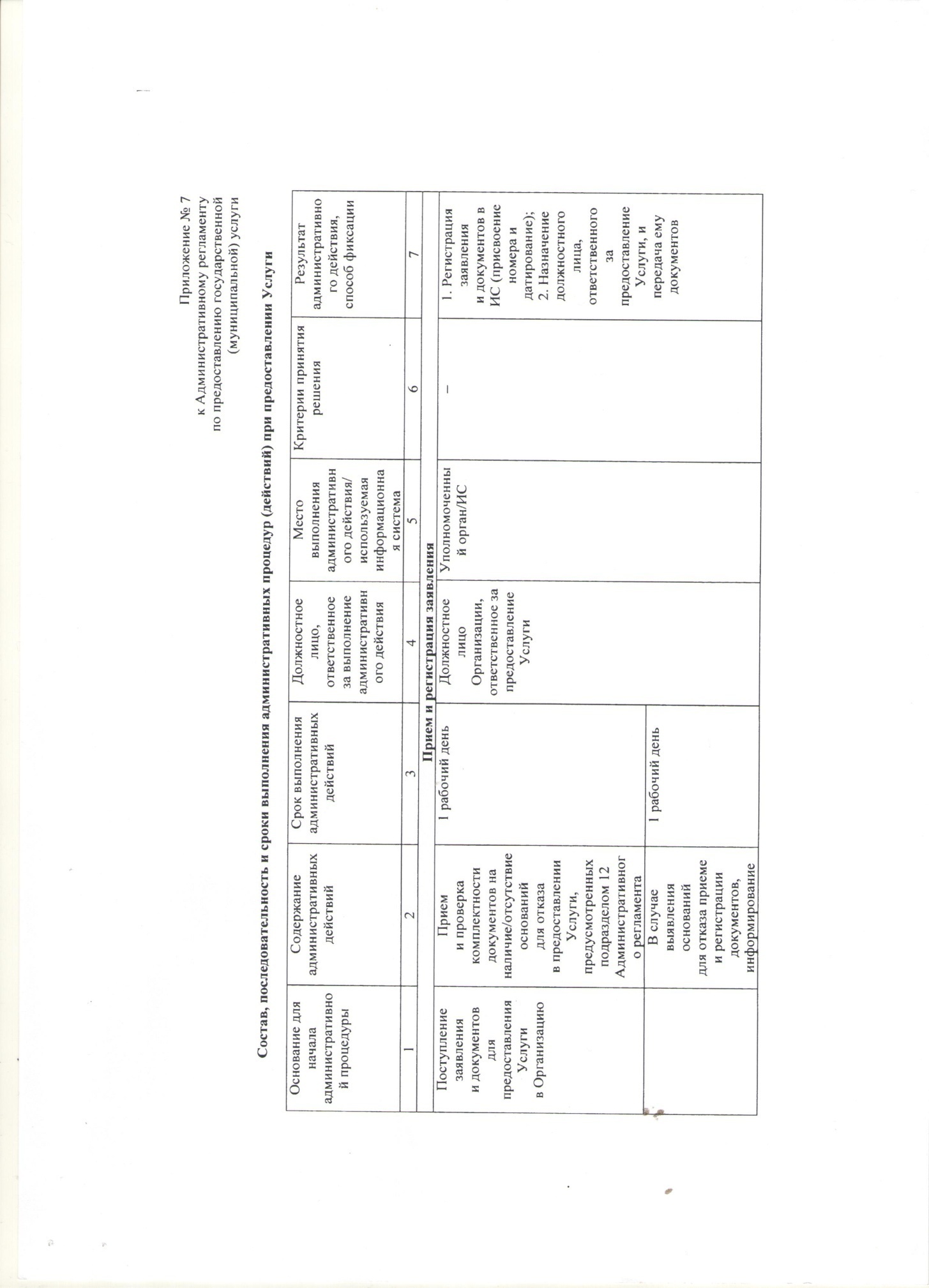 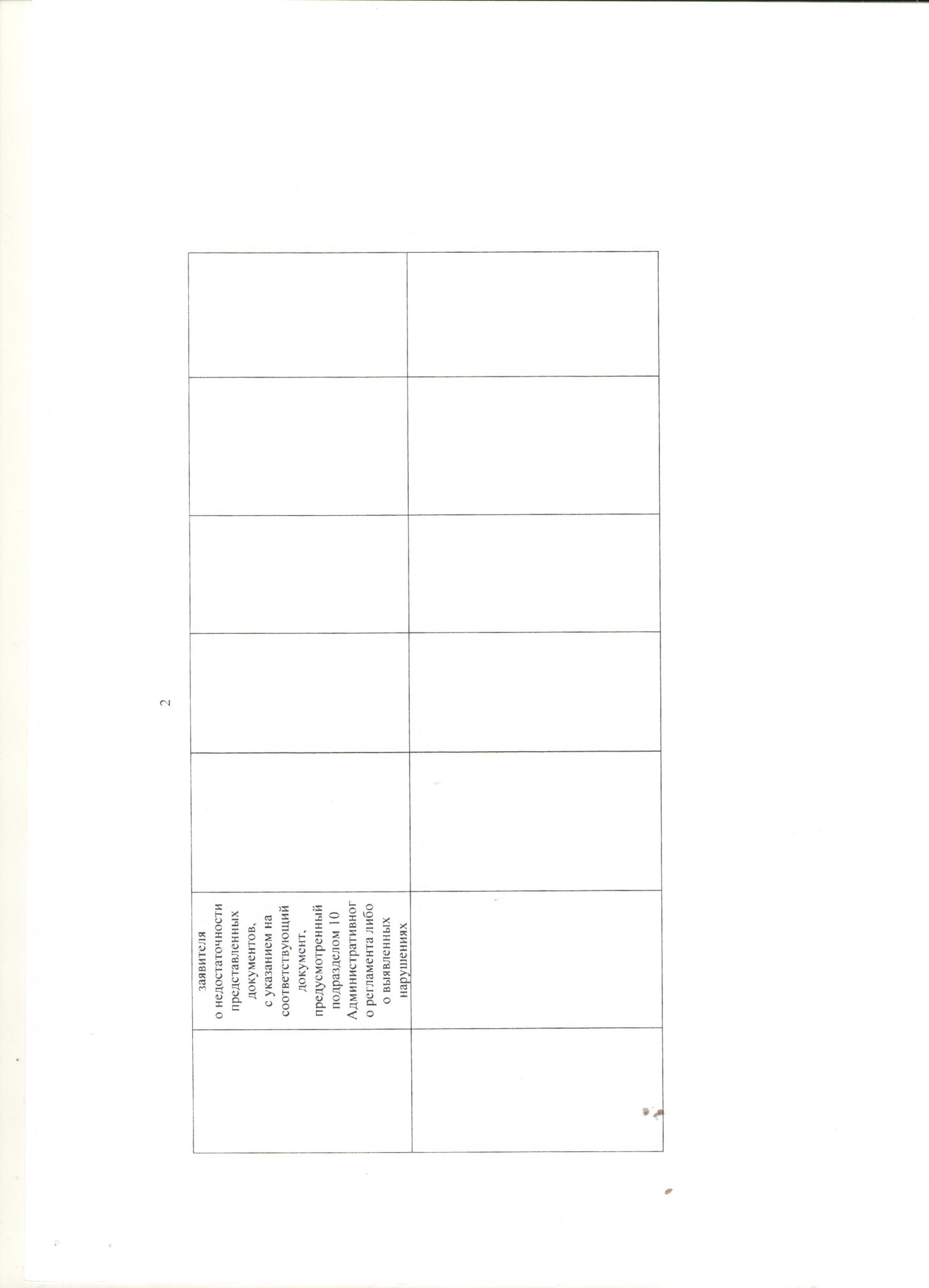 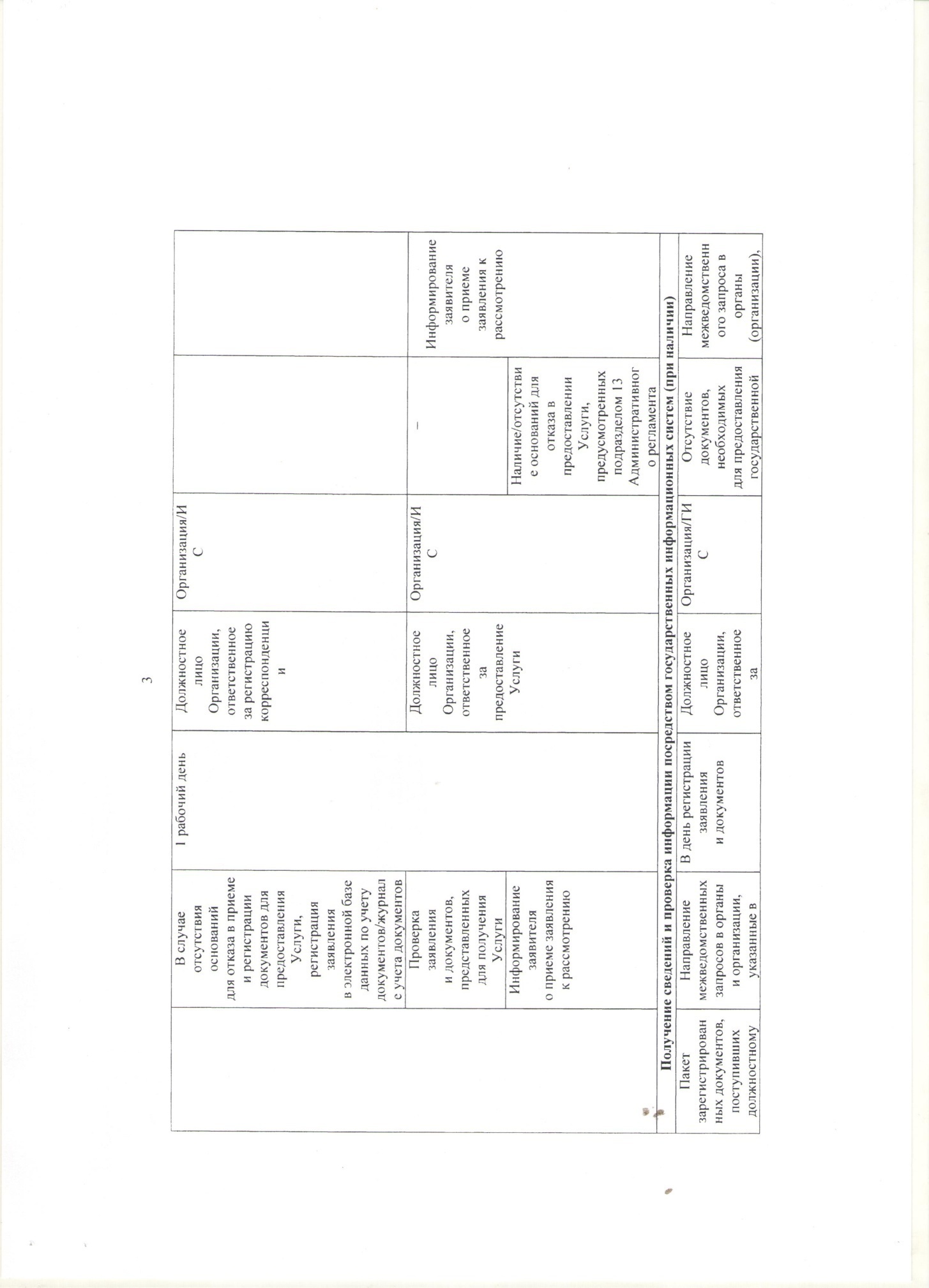 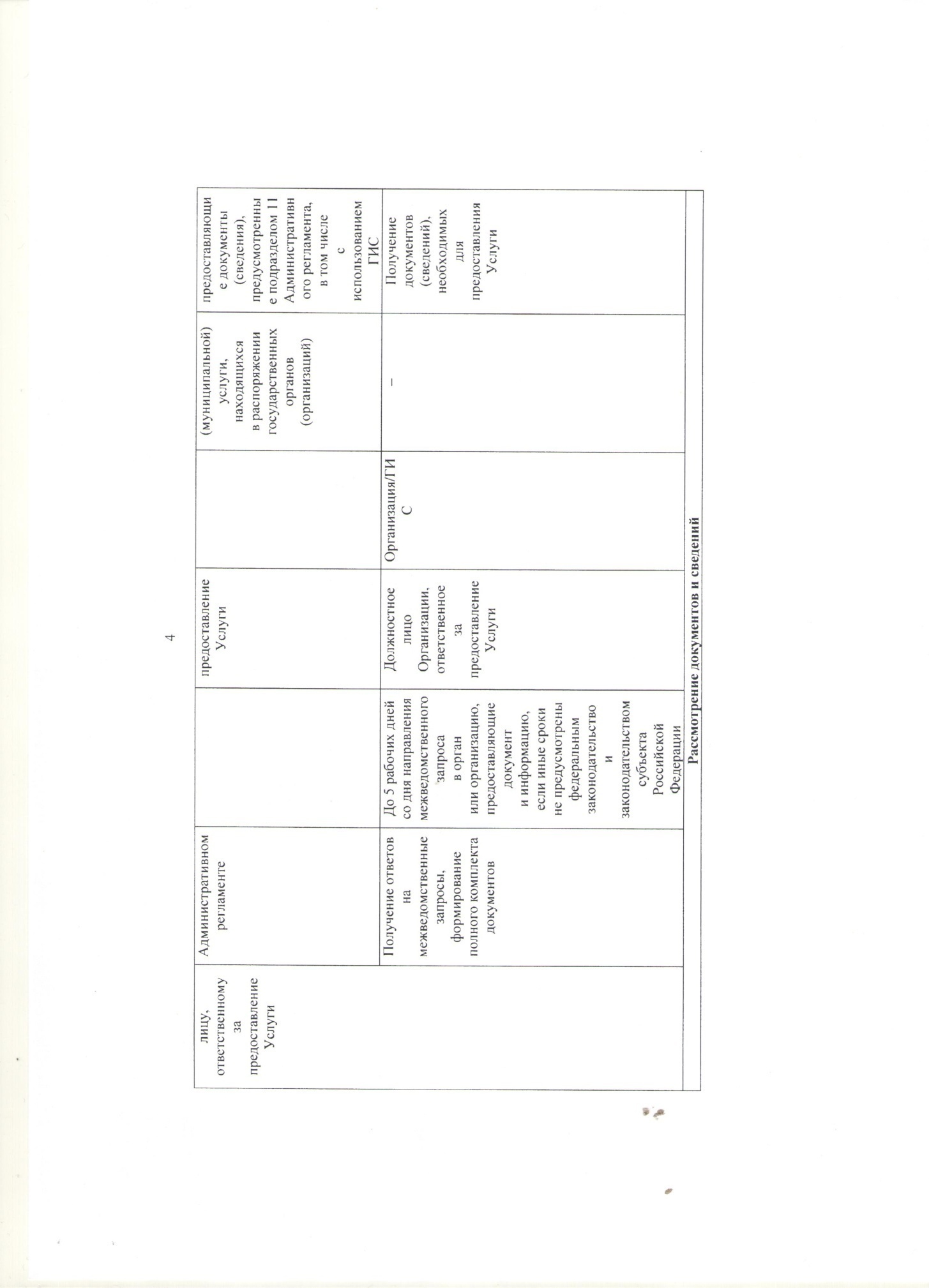 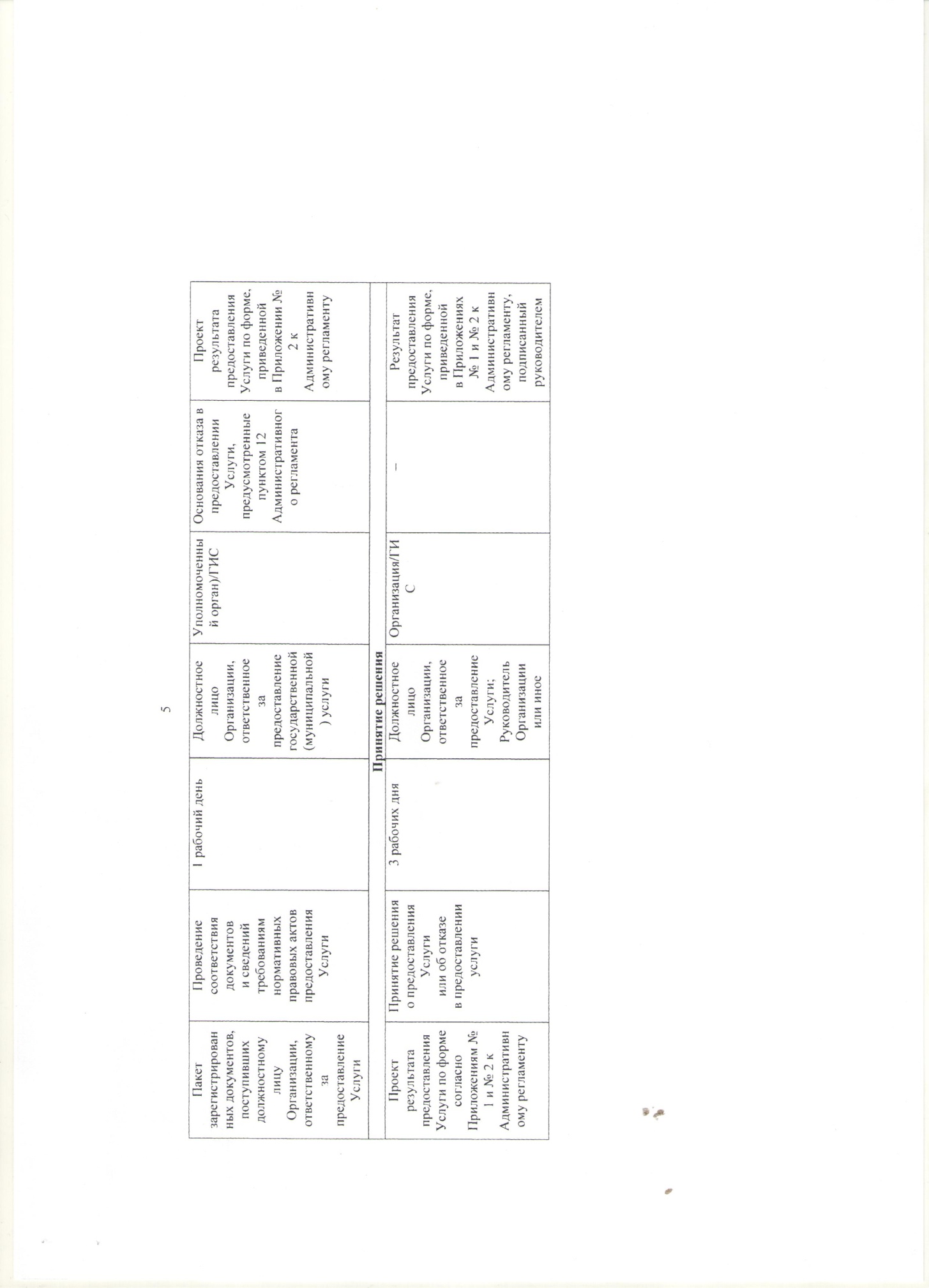 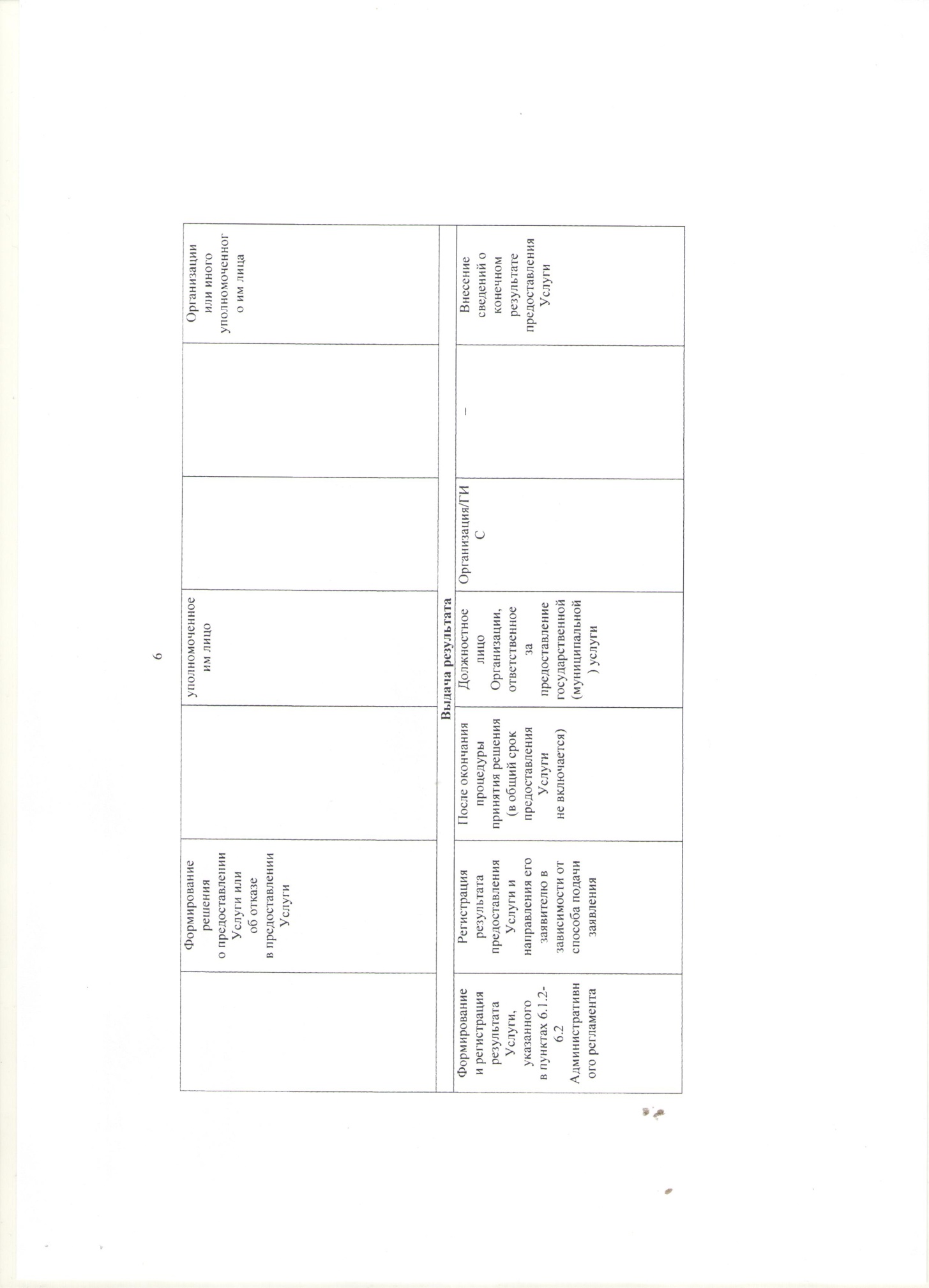 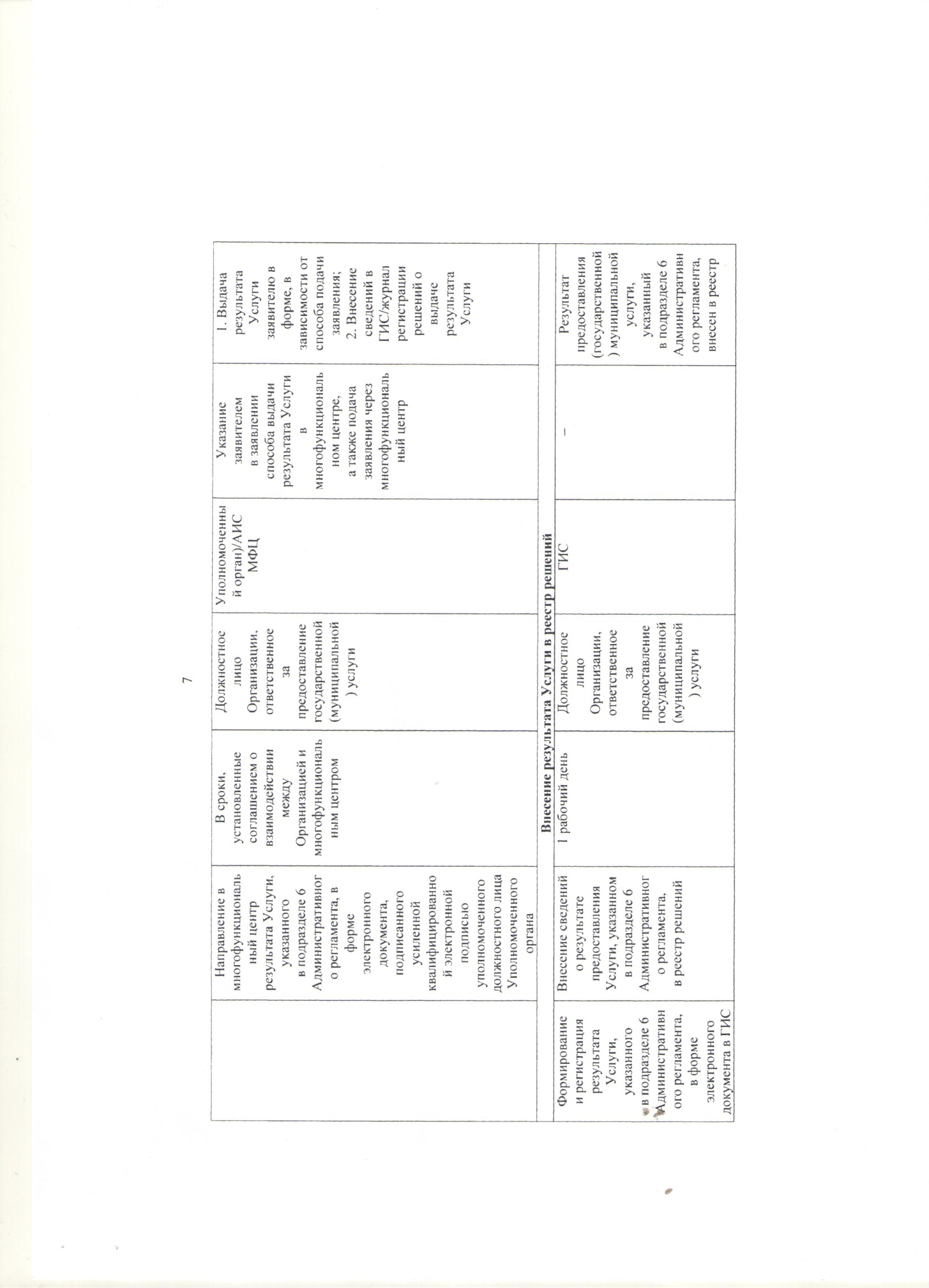 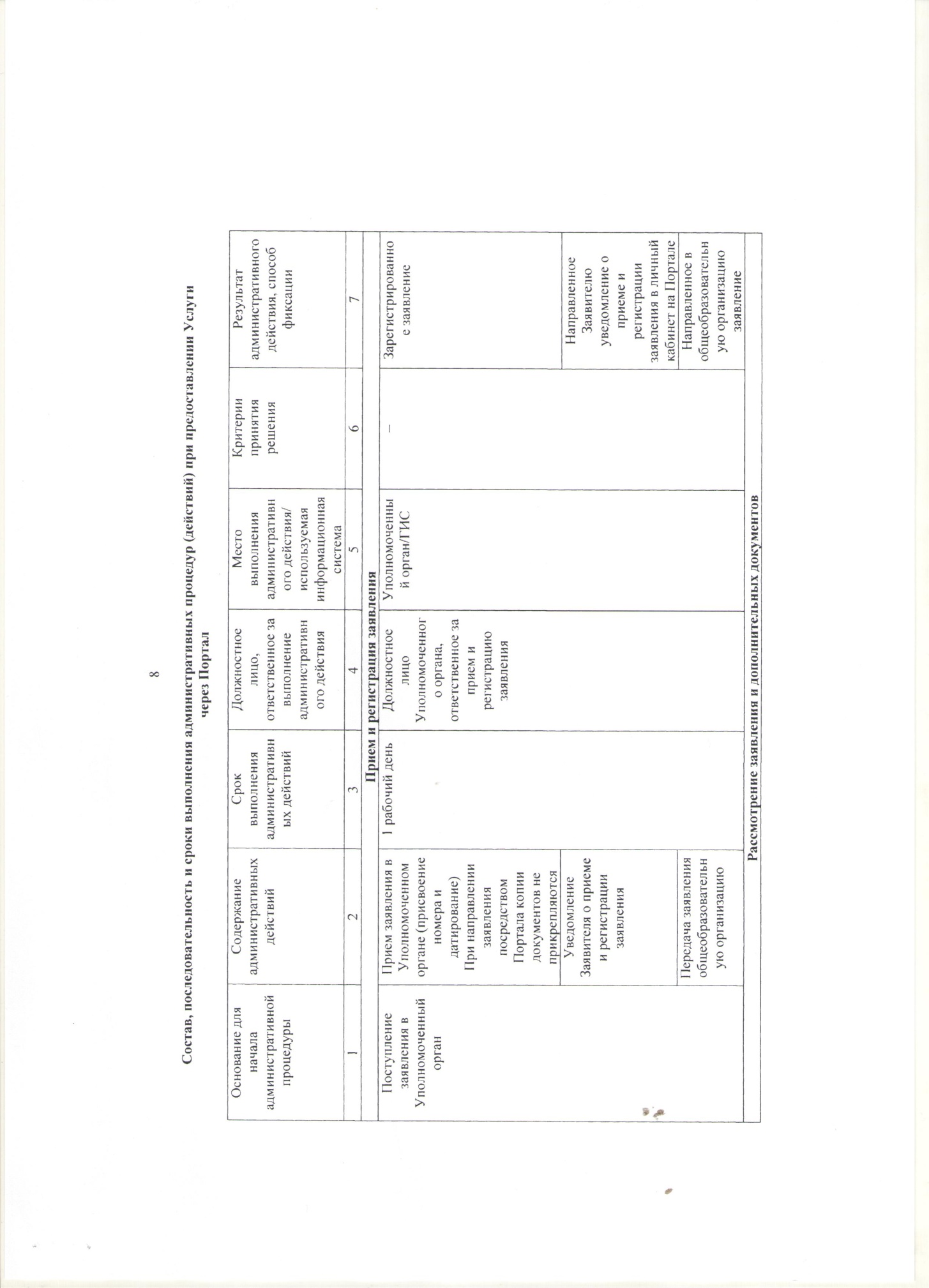 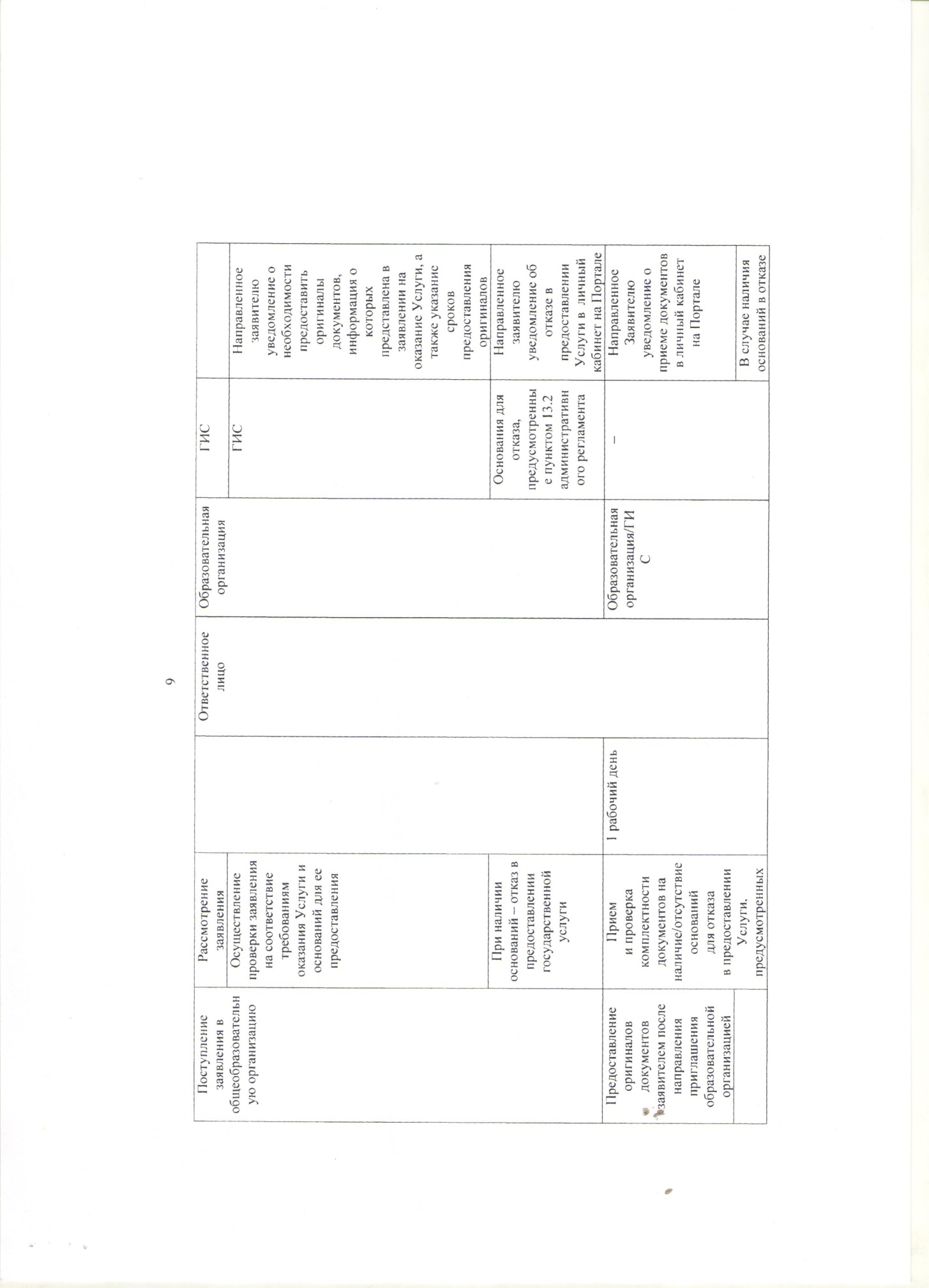 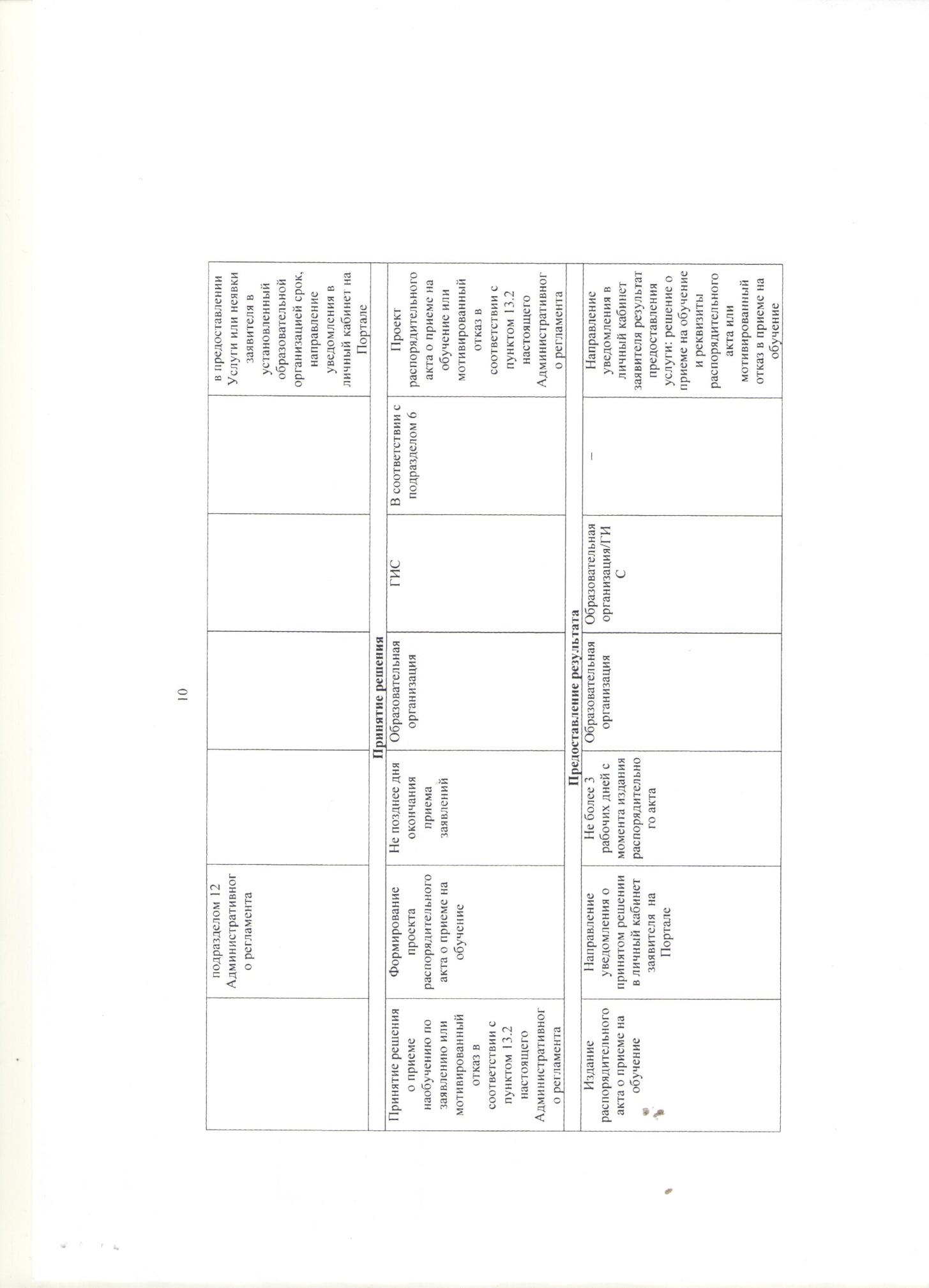 РОССИЙСКАЯ ФЕДЕРАЦИЯБРЯНСКАЯ ОБЛАСТЬАДМИНИСТРАЦИЯ  КРАСНОГОРСКОГО  РАЙОНАПОСТАНОВЛЕНИЕот     01.06.2022 г.  № 310-А                        п.г.т. Красная ГораОб установлении тарифов на пассажирские перевозки в автомобильном транспортена муниципальных маршрутах по регулярным перевозкам в границахКрасногорского района Брянской области       В соответствии с Федеральным законом от 13.07.2015 № 220-ФЗ «Об организации регулярных перевозок пассажиров и багажа автомобильным транспортом и городским наземным электрическим транспортом в Российской Федерации и о внесении изменений в отдельные законодательные акты Российской Федерации», Федеральным  Законом от 06.10.2003 года №131-ФЗ «Об общих принципах организации местного самоуправления в Российской Федерации», Законом Брянской области от 03.07.2010 № 54-3 «Об организации транспортного обслуживания населения на территории Брянской области», в целях обеспечения стабильной работы автомобильного транспорта при осуществлении пассажирских перевозокПОСТАНОВЛЯЮ:1.Установить с 01 июля 2022 года тариф на пассажирские перевозки в автомобильном транспорте на муниципальных маршрутах  по регулярным перевозкам в границах Красногорского района Брянской области за  пути  –   2 руб. 54 коп.2. Установить предельный тариф на проезд пассажиров в муниципальном общественном транспорте за одну поездку  по маршрутам    Красная Гора –Ширки  и   Красная Гора – Любовшо  в сумме   - 20 руб. 00 коп.3. Установить с 01 июля 2022 года тарифы на льготные проездные билеты на пассажирские перевозки на муниципальных маршрутах  по регулярным перевозкам в границах Красногорского района Брянской области  согласно приложения № 1.4. Признать утратившим силу с 01 июля 2022 года Постановление администрации Красногорского района Брянской области от 09.06.2021 г. № 354 «Об установлении тарифов на пассажирские перевозки в автомобильном транспорте на муниципальных маршрутах по регулярным перевозкам в границах Красногорского района Брянской области».5. Настоящее  Постановление  опубликовать в информационном бюллетени «Вестник Красногорского муниципального района Брянской области» и на сайте администрации Красногорского района Брянской области в сети Интернет.6. Контроль за исполнение настоящего постановления возложить на заместителя главы администрации Боровика А.В.Глава администрации                                                С.С. Жилинский                                                                                                       Приложение № 1к Постановлению администрации  Красногорского района                                                                                    от   01.06.2022 г. № 310-А                                                           ТАРИФЫна льготные проездные билеты на пассажирские перевозки в автомобильном транспорте на муниципальных маршрутах  по регулярным перевозкам в границах Красногорского района Брянской области------------------------------------------------------------------------------------------------------------------------------------------____________________________________________________________________Адрес редакции, издателя, типографии: 243160, Брянская область,                       пгг. Красная Гора, ул. Первомайская, д.6.Учредители: Красногорский районный Совет народных депутатов Красногорского муниципального района Брянской области; Администрация Красногорского района Брянской областиГл. редактор Дегтярев А.В.9-13-98                                                                                              Тираж 16 экз.Приложение  1Приложение  1 к решению районного Совета народных депутатов к решению районного Совета народных депутатов" Об утверждении отчета об исполнении бюджета Красногорского                                                                                                                                     муниципального района Брянской области за 2021 год"" Об утверждении отчета об исполнении бюджета Красногорского                                                                                                                                     муниципального района Брянской области за 2021 год"Доходы бюджета Красногорского муниципального района Брянской области по кодам классификации доходов за 2021 годДоходы бюджета Красногорского муниципального района Брянской области по кодам классификации доходов за 2021 годДоходы бюджета Красногорского муниципального района Брянской области по кодам классификации доходов за 2021 годДоходы бюджета Красногорского муниципального района Брянской области по кодам классификации доходов за 2021 годДоходы бюджета Красногорского муниципального района Брянской области по кодам классификации доходов за 2021 год(рублей)КБККБКНаименование доходовНаименование доходовКассовое исполнение за 2021 годКБККБКНаименование доходовНаименование доходовКассовое исполнение за 2021 год11223000 1 00 00000 00 0000 000000 1 00 00000 00 0000 000НАЛОГОВЫЕ И НЕНАЛОГОВЫЕ ДОХОДЫНАЛОГОВЫЕ И НЕНАЛОГОВЫЕ ДОХОДЫ64 321 993,56182 1 01 00000 00 0000 000182 1 01 00000 00 0000 000НАЛОГИ НА ПРИБЫЛЬ, ДОХОДЫНАЛОГИ НА ПРИБЫЛЬ, ДОХОДЫ35 046 740,97182 1 01 02000 01 0000 110182 1 01 02000 01 0000 110Налог на доходы физических лицНалог на доходы физических лиц35 046 740,97182 1 01 02010 01 0000 110182 1 01 02010 01 0000 110Налог  на  доходы физических лиц с доходов, источником которых является налоговый агент, за исключением доходов, в отношении которых исчисление и уплата налога осуществляются в соответствии со статьями 227, 227.1 и 228 Налогового кодекса Российской ФедерацииНалог  на  доходы физических лиц с доходов, источником которых является налоговый агент, за исключением доходов, в отношении которых исчисление и уплата налога осуществляются в соответствии со статьями 227, 227.1 и 228 Налогового кодекса Российской Федерации33 876 064,03182 1 01 02020 01 0000 110182 1 01 02020 01 0000 110Налог на доходы физических лиц с доходов, полученных от осуществления деятельности физическими лицами, зарегистрированными в качестве индивидуальных предпринимателей, нотариусов, занимающихся частной практикой, адвокатов, учредивших адвокатские кабинеты и других лиц, занимающихся частной практикой в соответствии со статьей 227 Налогового кодекса Российской ФедерацииНалог на доходы физических лиц с доходов, полученных от осуществления деятельности физическими лицами, зарегистрированными в качестве индивидуальных предпринимателей, нотариусов, занимающихся частной практикой, адвокатов, учредивших адвокатские кабинеты и других лиц, занимающихся частной практикой в соответствии со статьей 227 Налогового кодекса Российской Федерации297 782,10182 1 01 02030 01 0000 110182 1 01 02030 01 0000 110Налог на доходы физических лиц с доходов,  полученных физическими лицами в соответствии со статьей 228 Налогового Кодекса Российской ФедерацииНалог на доходы физических лиц с доходов,  полученных физическими лицами в соответствии со статьей 228 Налогового Кодекса Российской Федерации864 176,39182 1 01 02040 01 0000 110182 1 01 02040 01 0000 110Налог на доходы физических лиц в виде фиксированных авансовых платежей с доходов, полученных физическими лицами, являющимися иностранными гражданами, осуществляющими трудовую деятельность по найму у физических лиц на основании патента в соответствии со статьей 227.1 Налогового кодекса Российской ФедерацииНалог на доходы физических лиц в виде фиксированных авансовых платежей с доходов, полученных физическими лицами, являющимися иностранными гражданами, осуществляющими трудовую деятельность по найму у физических лиц на основании патента в соответствии со статьей 227.1 Налогового кодекса Российской Федерации8 718,45100 1 03 00000 00 0000 000100 1 03 00000 00 0000 000НАЛОГИ НА ТОВАРЫ (РАБОТЫ, УСЛУГИ), РЕАЛИЗУЕМЫЕ НА ТЕРРИТОРИИ РОССИЙСКОЙ ФЕДЕРАЦИИНАЛОГИ НА ТОВАРЫ (РАБОТЫ, УСЛУГИ), РЕАЛИЗУЕМЫЕ НА ТЕРРИТОРИИ РОССИЙСКОЙ ФЕДЕРАЦИИ7 353 125,77100 1 03 02000 01 0000 110100 1 03 02000 01 0000 110Акцизы по подакцизным товарам (продукции), производимым на территории Российской ФедерацииАкцизы по подакцизным товарам (продукции), производимым на территории Российской Федерации7 353 125,77100 1 03 02230 01 0000 110100 1 03 02230 01 0000 110Доходы от уплаты акцизов на дизельное топливо, подлежащие распределению между бюджетами субъектов Российской Федерации и местными бюджетами с учетом установленных дифференцированных нормативов отчислений в местные бюджетыДоходы от уплаты акцизов на дизельное топливо, подлежащие распределению между бюджетами субъектов Российской Федерации и местными бюджетами с учетом установленных дифференцированных нормативов отчислений в местные бюджеты3 394 641,00100 1 03 02231 01 0000 110100 1 03 02231 01 0000 110Доходы от уплаты акцизов на дизельное топливо, подлежащие распределению между бюджетами субъектов Российской Федерации и местными бюджетами с учетом установленных дифференцированных нормативов отчислений в местные бюджеты (по нормативам, установленным Федеральным законом о федеральном бюджете в целях формирования дорожных фондов субъектов Российской Федерации)Доходы от уплаты акцизов на дизельное топливо, подлежащие распределению между бюджетами субъектов Российской Федерации и местными бюджетами с учетом установленных дифференцированных нормативов отчислений в местные бюджеты (по нормативам, установленным Федеральным законом о федеральном бюджете в целях формирования дорожных фондов субъектов Российской Федерации)3 394 641,00 100 1 03 02240 01 0000 110 100 1 03 02240 01 0000 110Доходы от уплаты акцизов на моторные масла для дизельных и (или) карбюраторных (инжекторных) двигателей, подлежащие распределению между бюджетами субъектов Российской Федерации и местными бюджетами с учетом установленных дифференцированных нормативов отчислений в местные бюджетыДоходы от уплаты акцизов на моторные масла для дизельных и (или) карбюраторных (инжекторных) двигателей, подлежащие распределению между бюджетами субъектов Российской Федерации и местными бюджетами с учетом установленных дифференцированных нормативов отчислений в местные бюджеты23 873,60 100 1 03 02241 01 0000 110 100 1 03 02241 01 0000 110Доходы от уплаты акцизов на моторные масла для дизельных и (или) карбюраторных (инжекторных) двигателей, подлежащие распределению между бюджетами субъектов Российской Федерации и местными бюджетами с учетом установленных дифференцированных нормативов отчислений в местные бюджеты (по нормативам, установленным Федеральным законом о федеральном бюджете в целях формирования дорожных фондов субъектов Российской Федерации)Доходы от уплаты акцизов на моторные масла для дизельных и (или) карбюраторных (инжекторных) двигателей, подлежащие распределению между бюджетами субъектов Российской Федерации и местными бюджетами с учетом установленных дифференцированных нормативов отчислений в местные бюджеты (по нормативам, установленным Федеральным законом о федеральном бюджете в целях формирования дорожных фондов субъектов Российской Федерации)23 873,60100 1 03 02250 01 0000 110100 1 03 02250 01 0000 110Доходы от уплаты акцизов на автомобильный бензин, подлежащие распределению между бюджетами субъектов Российской Федерации и местными бюджетами с учетом установленных дифференцированных нормативов отчислений в местные бюджетыДоходы от уплаты акцизов на автомобильный бензин, подлежащие распределению между бюджетами субъектов Российской Федерации и местными бюджетами с учетом установленных дифференцированных нормативов отчислений в местные бюджеты4 513 484,61100 1 03 02251 01 0000 110100 1 03 02251 01 0000 110Доходы от уплаты акцизов на автомобильный бензин, подлежащие распределению между бюджетами субъектов Российской Федерации и местными бюджетами с учетом установленных дифференцированных нормативов отчислений в местные бюджеты (по нормативам, установленным Федеральным законом о федеральном бюджете в целях формирования дорожных фондов субъектов Российской Федерации)Доходы от уплаты акцизов на автомобильный бензин, подлежащие распределению между бюджетами субъектов Российской Федерации и местными бюджетами с учетом установленных дифференцированных нормативов отчислений в местные бюджеты (по нормативам, установленным Федеральным законом о федеральном бюджете в целях формирования дорожных фондов субъектов Российской Федерации)4 513 484,61100 1 03 02260 01 0000 110100 1 03 02260 01 0000 110Доходы от уплаты акцизов на прямогонный бензин, подлежащие распределению между бюджетами субъектов Российской Федерации и местными бюджетами с учетом установленных дифференцированных нормативов отчислений в местные бюджетыДоходы от уплаты акцизов на прямогонный бензин, подлежащие распределению между бюджетами субъектов Российской Федерации и местными бюджетами с учетом установленных дифференцированных нормативов отчислений в местные бюджеты-578 873,44100 1 03 02261 01 0000 110100 1 03 02261 01 0000 110Доходы от уплаты акцизов на прямогонный бензин, подлежащие распределению между бюджетами субъектов Российской Федерации и местными бюджетами с учетом установленных дифференцированных нормативов отчислений в местные бюджеты (по нормативам, установленным Федеральным законом о федеральном бюджете в целях формирования дорожных фондов субъектов Российской Федерации)Доходы от уплаты акцизов на прямогонный бензин, подлежащие распределению между бюджетами субъектов Российской Федерации и местными бюджетами с учетом установленных дифференцированных нормативов отчислений в местные бюджеты (по нормативам, установленным Федеральным законом о федеральном бюджете в целях формирования дорожных фондов субъектов Российской Федерации)-578 873,44 182 1 05 00000 00 0000 000 182 1 05 00000 00 0000 000НАЛОГИ НА СОВОКУПНЫЙ ДОХОДНАЛОГИ НА СОВОКУПНЫЙ ДОХОД2 927 130,44182 1 05 02000 02 0000 110182 1 05 02000 02 0000 110Единый налог  на вмененный  доход для  отдельных видов  деятельностиЕдиный налог  на вмененный  доход для  отдельных видов  деятельности693 362,56182 1 05 02010 02 0000 110182 1 05 02010 02 0000 110Единый налог  на вмененный  доход для  отдельных видов  деятельностиЕдиный налог  на вмененный  доход для  отдельных видов  деятельности693 363,97182 1 05 02020 02 0000 110182 1 05 02020 02 0000 110Единый налог  на вмененный  доход для  отдельных видов  деятельности (за налоговые  периоды,  истекшие до 1 января 2011 года)Единый налог  на вмененный  доход для  отдельных видов  деятельности (за налоговые  периоды,  истекшие до 1 января 2011 года)-1,41182 1 05 03000 01 0000 110 182 1 05 03000 01 0000 110 Единый  сельскохозяйственный  налогЕдиный  сельскохозяйственный  налог1 032 268,21182 1 05 03010 01 0000 110182 1 05 03010 01 0000 110Единый  сельскохозяйственный  налогЕдиный  сельскохозяйственный  налог1 032 268,21182 1 05 04000 02 0000 110   182 1 05 04000 02 0000 110   Налог, взимаемый в связи с применением патентной системы налогообложенияНалог, взимаемый в связи с применением патентной системы налогообложения1 201 499,67182 1 05 04020 02 0000 110182 1 05 04020 02 0000 110Налог, взимаемый в связи с применением патентной системы налогообложения, зачисляемый в бюджеты муниципальных районовНалог, взимаемый в связи с применением патентной системы налогообложения, зачисляемый в бюджеты муниципальных районов1 201 499,67182 1 08 00000 00 0000 000182 1 08 00000 00 0000 000ГОСУДАРСТВЕННАЯ ПОШЛИНАГОСУДАРСТВЕННАЯ ПОШЛИНА622 253,28182 1 08 03000 01 0000 110182 1 08 03000 01 0000 110Государственная пошлина по делам, рассматриваемым в судах общей юрисдикции, мировыми судьямиГосударственная пошлина по делам, рассматриваемым в судах общей юрисдикции, мировыми судьями622 253,28182 1 08 03010 01 0000 110182 1 08 03010 01 0000 110Государственная пошлина по делам, рассматриваемым в судах общей юрисдикции, мировыми судьями (за исключением Верховного  Суда Российской Федерации)Государственная пошлина по делам, рассматриваемым в судах общей юрисдикции, мировыми судьями (за исключением Верховного  Суда Российской Федерации)622 253,28037 1 11 00000 00 0000 000037 1 11 00000 00 0000 000ДОХОДЫ ОТ ИСПОЛЬЗОВАНИЯ ИМУЩЕСТВА, НАХОДЯЩЕГОСЯ В ГОСУДАРСТВЕННОЙ И МУНИЦИПАЛЬНОЙ СОБСТВЕННОСТИДОХОДЫ ОТ ИСПОЛЬЗОВАНИЯ ИМУЩЕСТВА, НАХОДЯЩЕГОСЯ В ГОСУДАРСТВЕННОЙ И МУНИЦИПАЛЬНОЙ СОБСТВЕННОСТИ565 715,98  037 1 11 05000 00 0000 120037 1 11 05000 00 0000 120Доходы, получаемые в виде арендной либо иной платы за передачу в  возмездное пользование государственного и муниципального имущества (за исключением имущества  бюджетных  и автономных учреждений, а  также  имущества государственных и  муниципальных унитарных  предприятий в том  числе  казенных)Доходы, получаемые в виде арендной либо иной платы за передачу в  возмездное пользование государственного и муниципального имущества (за исключением имущества  бюджетных  и автономных учреждений, а  также  имущества государственных и  муниципальных унитарных  предприятий в том  числе  казенных)565 715,98  037 1 11 05010 00 0000 120037 1 11 05010 00 0000 120Доходы, получаемые в виде арендной  платы  за  земельные участки,  государственная  собственность  на  которые  не  разграничена, а  также  средства  от продажи  права  на  заключение договоров  аренды  указанных  земельных  участковДоходы, получаемые в виде арендной  платы  за  земельные участки,  государственная  собственность  на  которые  не  разграничена, а  также  средства  от продажи  права  на  заключение договоров  аренды  указанных  земельных  участков323 501,28  037 1 11 05013 05 0000 120037 1 11 05013 05 0000 120Доходы, получаемые  в виде  арендной  платы  за  земельные  участки, государственная  собственность  на  которые  не  разграничена  и  которые  расположены в  границах  сельских поселений и межселенных территориях муниципальных районов, а  также  средства  от  продажи  права  на  заключение  договоров  аренды  указанных  земельных  участковДоходы, получаемые  в виде  арендной  платы  за  земельные  участки, государственная  собственность  на  которые  не  разграничена  и  которые  расположены в  границах  сельских поселений и межселенных территориях муниципальных районов, а  также  средства  от  продажи  права  на  заключение  договоров  аренды  указанных  земельных  участков181 878,54  037 1 11 05013 13 0000 120037 1 11 05013 13 0000 120Доходы, получаемые  в виде  арендной  платы  за  земельные  участки, государственная  собственность  на  которые  не  разграничена  и  которые  расположены в  границах  городских поселений, а  также  средства  от  продажи  права  на  заключение  договоров  аренды  указанных  земельных  участковДоходы, получаемые  в виде  арендной  платы  за  земельные  участки, государственная  собственность  на  которые  не  разграничена  и  которые  расположены в  границах  городских поселений, а  также  средства  от  продажи  права  на  заключение  договоров  аренды  указанных  земельных  участков141 622,74  037 1 11 05020 00 0000 120037 1 11 05020 00 0000 120Доходы, получаемые в виде арендной платы за земли после разграничения государственной собственности на землю, а также средства от продажи права на заключение договоров аренды указанных земельных участков (за исключением земельных участков бюджетных и автономных учреждений)Доходы, получаемые в виде арендной платы за земли после разграничения государственной собственности на землю, а также средства от продажи права на заключение договоров аренды указанных земельных участков (за исключением земельных участков бюджетных и автономных учреждений)167 629,50  037 1 11 05025 05 0000 120037 1 11 05025 05 0000 120Доходы, получаемые в виде арендной платы, а также средства от продажи права на заключение договоров аренды за земли, находящиеся в собственности муниципальных районов (за исключением земельных участков муниципальных бюджетных и автономных учреждений)Доходы, получаемые в виде арендной платы, а также средства от продажи права на заключение договоров аренды за земли, находящиеся в собственности муниципальных районов (за исключением земельных участков муниципальных бюджетных и автономных учреждений)167 629,50  037 1 11 05030 00 0000 120037 1 11 05030 00 0000 120Доходы от сдачи в аренду имущества, находящегося в оперативном управлении органов государственной власти, органов местного самоуправления, государственных внебюджетных фондов и созданных ими учреждений (за исключением имущества бюджетных и автономных учреждений)Доходы от сдачи в аренду имущества, находящегося в оперативном управлении органов государственной власти, органов местного самоуправления, государственных внебюджетных фондов и созданных ими учреждений (за исключением имущества бюджетных и автономных учреждений)74 585,20  037 1 11 05035 05 0000 120037 1 11 05035 05 0000 120Доходы от сдачи в аренду имущества, находящегося в оперативном управлении органов управления муниципальных районов и созданных ими учреждений (за исключением имущества муниципальных бюджетных и автономных учреждений)Доходы от сдачи в аренду имущества, находящегося в оперативном управлении органов управления муниципальных районов и созданных ими учреждений (за исключением имущества муниципальных бюджетных и автономных учреждений)74 585,20  048 1 12 00000 00 0000 000048 1 12 00000 00 0000 000ПЛАТЕЖИ ПРИ ПОЛЬЗОВАНИИ ПРИРОДНЫМИ РЕСУРСАМИПЛАТЕЖИ ПРИ ПОЛЬЗОВАНИИ ПРИРОДНЫМИ РЕСУРСАМИ22 122,94048 1 12 01000 01 0000 120048 1 12 01000 01 0000 120Плата за негативное воздействие на окружающую средуПлата за негативное воздействие на окружающую среду22 122,94048 1 12 01010 01 0000 120048 1 12 01010 01 0000 120Плата за выбросы загрязняющих веществ в атмосферный воздух стационарными объектамиПлата за выбросы загрязняющих веществ в атмосферный воздух стационарными объектами6 793,49048 1 12 01040 01 0000 120048 1 12 01040 01 0000 120Плата за размещение отходов производства и потребленияПлата за размещение отходов производства и потребления15 329,45048 1 12 01041 01 0000 120048 1 12 01041 01 0000 120Плата за размещение отходов производстваПлата за размещение отходов производства15 329,45008 1 13 00000 00 0000 130008 1 13 00000 00 0000 130ДОХОДЫ ОТ ОКАЗАНИЯ ПЛАТНЫХ УСЛУГ (РАБОТ) И КОМПЕНСАЦИИ ЗАТРАТ ГОСУДАРСТВАДОХОДЫ ОТ ОКАЗАНИЯ ПЛАТНЫХ УСЛУГ (РАБОТ) И КОМПЕНСАЦИИ ЗАТРАТ ГОСУДАРСТВА221 793,05008 1 13 02000 00 0000 130008 1 13 02000 00 0000 130Доходы от компенсации затрат государстваДоходы от компенсации затрат государства221 793,05008 1 13 02060 00 0000 130008 1 13 02060 00 0000 130Доходы, поступающие в порядке возмещения расходов, понесенных в связи с эксплуатацией имуществаДоходы, поступающие в порядке возмещения расходов, понесенных в связи с эксплуатацией имущества209 684,30008 1 13 02065 05 0000 130008 1 13 02065 05 0000 130Доходы, поступающие в порядке возмещения расходов, понесенных в связи с эксплуатацией имущества муниципальных районовДоходы, поступающие в порядке возмещения расходов, понесенных в связи с эксплуатацией имущества муниципальных районов209 684,30008 1 13 02990 00 0000 130008 1 13 02990 00 0000 130Прочие доходы от компенсации затрат государстваПрочие доходы от компенсации затрат государства12 108,75008 1 13 02995 05 0000 130008 1 13 02995 05 0000 130Прочие доходы от компенсации затрат бюджетов муниципальных районовПрочие доходы от компенсации затрат бюджетов муниципальных районов12 108,75037 1 14 00000 00 0000 000037 1 14 00000 00 0000 000ДОХОДЫ ОТ ПРОДАЖИ МАТЕРИАЛЬНЫХ И НЕМАТЕРИАЛЬНЫХ АКТИВОВДОХОДЫ ОТ ПРОДАЖИ МАТЕРИАЛЬНЫХ И НЕМАТЕРИАЛЬНЫХ АКТИВОВ17 000 439,38037 1 14 02000 00 0000 000037 1 14 02000 00 0000 000Доходы от реализации имущества, находящегося  в государственной и муниципальной  собственности ( за исключением  имущества бюджетных и автономных учреждений, а также имущества государственных и муниципальных  унитарных предприятий, в том числе казенных)Доходы от реализации имущества, находящегося  в государственной и муниципальной  собственности ( за исключением  имущества бюджетных и автономных учреждений, а также имущества государственных и муниципальных  унитарных предприятий, в том числе казенных)221 666,67037 1 14 02050 05 0000 410037 1 14 02050 05 0000 410Доходы от реализации имущества, находящегося в собственности муниципальных районов ( за исключением имущества муниципальных бюджетных и автономных учреждений, а также имущества муниципальных унитарных предприятий, в том числе казенных), в части реализации основных средств по указанному имуществуДоходы от реализации имущества, находящегося в собственности муниципальных районов ( за исключением имущества муниципальных бюджетных и автономных учреждений, а также имущества муниципальных унитарных предприятий, в том числе казенных), в части реализации основных средств по указанному имуществу221 666,67037 1 14 02053 05 0000 410037 1 14 02053 05 0000 410Доходы от реализации иного имущества, находящегося в собственности муниципальных районов (за исключением имущества муниципальных бюджетных и автономных учреждений, а также имущества муниципальных унитарных предприятий, в том числе казенных), в части реализации основных средств по указанному имуществуДоходы от реализации иного имущества, находящегося в собственности муниципальных районов (за исключением имущества муниципальных бюджетных и автономных учреждений, а также имущества муниципальных унитарных предприятий, в том числе казенных), в части реализации основных средств по указанному имуществу221 666,67037 1 14 06000 00 0000 430037 1 14 06000 00 0000 430Доходы от продажи земельных участков, находящихся в государственной и муниципальной собственности (за исключением земельных участков бюджетных и автономных учреждений)Доходы от продажи земельных участков, находящихся в государственной и муниципальной собственности (за исключением земельных участков бюджетных и автономных учреждений)16 778 772,71037 1 14 06010 00 0000 430037 1 14 06010 00 0000 430Доходы от продажи земельных участков, государственная собственность на которые не разграниченаДоходы от продажи земельных участков, государственная собственность на которые не разграничена16 775 683,93 037 1 14 06013 05 0000 430 037 1 14 06013 05 0000 430Доходы от продажи земельных участков, государственная собственность на  которые не  разграничена   и  расположены  в границах  сельских поселений   и межселенных территориях муниципальных районовДоходы от продажи земельных участков, государственная собственность на  которые не  разграничена   и  расположены  в границах  сельских поселений   и межселенных территориях муниципальных районов16 507 863,54 037 1 14 06013 13 0000 430 037 1 14 06013 13 0000 430Доходы от продажи земельных участков, государственная собственность на  которые не  разграничена   и  расположены  в границах  городских поселений   Доходы от продажи земельных участков, государственная собственность на  которые не  разграничена   и  расположены  в границах  городских поселений   267 820,39037 1 14 06020 00 0000 430037 1 14 06020 00 0000 430Доходы от продажи земельных участков, государственная собственность на которые разграничена (за исключением земельных участков бюджетных и автономных учреждений)Доходы от продажи земельных участков, государственная собственность на которые разграничена (за исключением земельных участков бюджетных и автономных учреждений)3 088,78 037 1 14 06025 05 0000 430 037 1 14 06025 05 0000 430Доходы от продажи земельных участков, находящихся в собственности муниципальных районов (за исключением земельных участков муниципальных бюджетных и автономных учреждений)Доходы от продажи земельных участков, находящихся в собственности муниципальных районов (за исключением земельных участков муниципальных бюджетных и автономных учреждений)3 088,78000 1 16 00000 00 0000 000000 1 16 00000 00 0000 000ШТРАФЫ, САНКЦИИ, ВОЗМЕЩЕНИЕ УЩЕРБАШТРАФЫ, САНКЦИИ, ВОЗМЕЩЕНИЕ УЩЕРБА562 671,75  000 1 16 01000 01 0000 140000 1 16 01000 01 0000 140Административные штрафы, установленные Кодексом Российской Федерации об административных правонарушенияхАдминистративные штрафы, установленные Кодексом Российской Федерации об административных правонарушениях512 879,95  000 1 16 01050 01 0000 140000 1 16 01050 01 0000 140Административные штрафы, установленные Главой 5 Кодекса Российской Федерации об административных правонарушениях, за административные правонарушения, посягающие на права гражданАдминистративные штрафы, установленные Главой 5 Кодекса Российской Федерации об административных правонарушениях, за административные правонарушения, посягающие на права граждан43 193,70  830 1 16 01053 01 0000 140830 1 16 01053 01 0000 140Административные штрафы, установленные Главой 5 Кодекса Российской Федерации об административных правонарушениях, за административные правонарушения, посягающие на права граждан, налагаемые мировыми судьями, комиссиями по делам несовершеннолетних и защите их правАдминистративные штрафы, установленные Главой 5 Кодекса Российской Федерации об административных правонарушениях, за административные правонарушения, посягающие на права граждан, налагаемые мировыми судьями, комиссиями по делам несовершеннолетних и защите их прав40 000,00  842 1 16 01053 01 0000 140842 1 16 01053 01 0000 140Административные штрафы, установленные Главой 5 Кодекса Российской Федерации об административных правонарушениях, за административные правонарушения, посягающие на права граждан, налагаемые мировыми судьями, комиссиями по делам несовершеннолетних и защите их правАдминистративные штрафы, установленные Главой 5 Кодекса Российской Федерации об административных правонарушениях, за административные правонарушения, посягающие на права граждан, налагаемые мировыми судьями, комиссиями по делам несовершеннолетних и защите их прав3 193,70  000 1 16 01060 01 0000 140000 1 16 01060 01 0000 140Административные штрафы, установленные Главой 6 Кодекса Российской Федерации об административных правонарушениях, за административные правонарушения, посягающие на здоровье, санитарно-эпидемиологическое благополучие населения и общественную нравственностьАдминистративные штрафы, установленные Главой 6 Кодекса Российской Федерации об административных правонарушениях, за административные правонарушения, посягающие на здоровье, санитарно-эпидемиологическое благополучие населения и общественную нравственность24 946,53  830 1 16 01063 01 0000 140830 1 16 01063 01 0000 140Административные штрафы, установленные Главой 6 Кодекса Российской Федерации об административных правонарушениях, за административные правонарушения, посягающие на здоровье, санитарно-эпидемиологическое благополучие населения и общественную нравственность, налагаемые мировыми судьями, комиссиями по делам несовершеннолетних и защите их правАдминистративные штрафы, установленные Главой 6 Кодекса Российской Федерации об административных правонарушениях, за административные правонарушения, посягающие на здоровье, санитарно-эпидемиологическое благополучие населения и общественную нравственность, налагаемые мировыми судьями, комиссиями по делам несовершеннолетних и защите их прав18 024,08  842 1 16 01063 01 0000 140842 1 16 01063 01 0000 140Административные штрафы, установленные Главой 6 Кодекса Российской Федерации об административных правонарушениях, за административные правонарушения, посягающие на здоровье, санитарно-эпидемиологическое благополучие населения и общественную нравственность, налагаемые мировыми судьями, комиссиями по делам несовершеннолетних и защите их правАдминистративные штрафы, установленные Главой 6 Кодекса Российской Федерации об административных правонарушениях, за административные правонарушения, посягающие на здоровье, санитарно-эпидемиологическое благополучие населения и общественную нравственность, налагаемые мировыми судьями, комиссиями по делам несовершеннолетних и защите их прав6 922,45  000 1 16 01070 01 0000 140000 1 16 01070 01 0000 140Административные штрафы, установленные Главой 7 Кодекса Российской Федерации об административных правонарушениях, за административные правонарушения в области охраны собственностиАдминистративные штрафы, установленные Главой 7 Кодекса Российской Федерации об административных правонарушениях, за административные правонарушения в области охраны собственности28 300,00  830 1 16 01073 01 0000 140830 1 16 01073 01 0000 140Административные штрафы, установленные Главой 7 Кодекса Российской Федерации об административных правонарушениях, за административные правонарушения в области охраны собственности, налагаемые мировыми судьями, комиссиями по делам несовершеннолетних и защите их правАдминистративные штрафы, установленные Главой 7 Кодекса Российской Федерации об административных правонарушениях, за административные правонарушения в области охраны собственности, налагаемые мировыми судьями, комиссиями по делам несовершеннолетних и защите их прав28 300,00  000 1 16 01080 01 0000 140000 1 16 01080 01 0000 140Административные штрафы, установленные Главой 8 Кодекса Российской Федерации об административных правонарушениях, за административные правонарушения в области охраны окружающей среды и природопользованияАдминистративные штрафы, установленные Главой 8 Кодекса Российской Федерации об административных правонарушениях, за административные правонарушения в области охраны окружающей среды и природопользования12 000,00   830 1 16 01083 01 0000 140 830 1 16 01083 01 0000 140Административные штрафы, установленные Главой 8 Кодекса Российской Федерации об административных правонарушениях, за административные правонарушения в области охраны окружающей среды и природопользования, налагаемые мировыми судьями, комиссиями по делам несовершеннолетних и защите их правАдминистративные штрафы, установленные Главой 8 Кодекса Российской Федерации об административных правонарушениях, за административные правонарушения в области охраны окружающей среды и природопользования, налагаемые мировыми судьями, комиссиями по делам несовершеннолетних и защите их прав12 000,00  000 1 16 01130 01 0000 140000 1 16 01130 01 0000 140Административные штрафы, установленные Главой 13 Кодекса Российской Федерации об административных правонарушениях, за административные правонарушения в области связи и информацииАдминистративные штрафы, установленные Главой 13 Кодекса Российской Федерации об административных правонарушениях, за административные правонарушения в области связи и информации4 000,00  830 1 16 01133 01 0000 140830 1 16 01133 01 0000 140Административные штрафы, установленные Главой 13 Кодекса Российской Федерации об административных правонарушениях, за административные правонарушения в области связи и информации, налагаемые мировыми судьями, комиссиями по делам несовершеннолетних и защите их правАдминистративные штрафы, установленные Главой 13 Кодекса Российской Федерации об административных правонарушениях, за административные правонарушения в области связи и информации, налагаемые мировыми судьями, комиссиями по делам несовершеннолетних и защите их прав4 000,00  000 1 16 01140 01 0000 140000 1 16 01140 01 0000 140Административные штрафы, установленные Главой 14 Кодекса Российской Федерации об административных правонарушениях, за административные правонарушения в области предпринимательской деятельности и деятельности саморегулируемых организацийАдминистративные штрафы, установленные Главой 14 Кодекса Российской Федерации об административных правонарушениях, за административные правонарушения в области предпринимательской деятельности и деятельности саморегулируемых организаций93 000,00  830 1 16 01143 01 0000 140830 1 16 01143 01 0000 140Административные штрафы, установленные Главой 14 Кодекса Российской Федерации об административных правонарушениях, за административные правонарушения в области предпринимательской деятельности и деятельности саморегулируемых организаций, налагаемые мировыми судьями, комиссиями по делам несовершеннолетних и защите их правАдминистративные штрафы, установленные Главой 14 Кодекса Российской Федерации об административных правонарушениях, за административные правонарушения в области предпринимательской деятельности и деятельности саморегулируемых организаций, налагаемые мировыми судьями, комиссиями по делам несовершеннолетних и защите их прав93 000,00  000 1 16 01150 01 0000 140000 1 16 01150 01 0000 140Административные штрафы, установленные Главой 15 Кодекса Российской Федерации об административных правонарушениях, за административные правонарушения в области финансов, налогов и сборов, страхования, рынка ценных бумагАдминистративные штрафы, установленные Главой 15 Кодекса Российской Федерации об административных правонарушениях, за административные правонарушения в области финансов, налогов и сборов, страхования, рынка ценных бумаг1 500,00  830 1 16 01153 01 0000 140830 1 16 01153 01 0000 140Административные штрафы, установленные Главой 15 Кодекса Российской Федерации об административных правонарушениях, за административные правонарушения в области финансов, налогов и сборов, страхования, рынка ценных бумаг (за исключением штрафов, указанных в пункте 6 статьи 46 Бюджетного кодекса Российской Федерации), налагаемые мировыми судьями, комиссиями по делам несовершеннолетних и защите их правАдминистративные штрафы, установленные Главой 15 Кодекса Российской Федерации об административных правонарушениях, за административные правонарушения в области финансов, налогов и сборов, страхования, рынка ценных бумаг (за исключением штрафов, указанных в пункте 6 статьи 46 Бюджетного кодекса Российской Федерации), налагаемые мировыми судьями, комиссиями по делам несовершеннолетних и защите их прав1 500,00  000 1 16 01170 01 0000 140000 1 16 01170 01 0000 140Административные штрафы, установленные Главой 17 Кодекса Российской Федерации об административных правонарушениях, за административные правонарушения, посягающие на институты государственной властиАдминистративные штрафы, установленные Главой 17 Кодекса Российской Федерации об административных правонарушениях, за административные правонарушения, посягающие на институты государственной власти20 500,00  830 1 16 01173 01 0000 140830 1 16 01173 01 0000 140Административные штрафы, установленные Главой 17 Кодекса Российской Федерации об административных правонарушениях, за административные правонарушения, посягающие на институты государственной власти, налагаемые мировыми судьями, комиссиями по делам несовершеннолетних и защите их правАдминистративные штрафы, установленные Главой 17 Кодекса Российской Федерации об административных правонарушениях, за административные правонарушения, посягающие на институты государственной власти, налагаемые мировыми судьями, комиссиями по делам несовершеннолетних и защите их прав20 500,00  000 1 16 01180 01 0000 140000 1 16 01180 01 0000 140Административные штрафы, установленные главой 18 Кодекса Российской Федерации об административных правонарушениях, за административные правонарушения в области защиты государственной границы Российской Федерации и обеспечения режима пребывания иностранных граждан или лиц без гражданства на территории Российской ФедерацииАдминистративные штрафы, установленные главой 18 Кодекса Российской Федерации об административных правонарушениях, за административные правонарушения в области защиты государственной границы Российской Федерации и обеспечения режима пребывания иностранных граждан или лиц без гражданства на территории Российской Федерации1 500,00  830 1 16 01183 01 0000 140830 1 16 01183 01 0000 140Административные штрафы, установленные главой 18 Кодекса Российской Федерации об административных правонарушениях, за административные правонарушения в области защиты государственной границы Российской Федерации и обеспечения режима пребывания иностранных граждан или лиц без гражданства на территории Российской Федерации, налагаемые мировыми судьями, комиссиями по делам несовершеннолетних и защите их правАдминистративные штрафы, установленные главой 18 Кодекса Российской Федерации об административных правонарушениях, за административные правонарушения в области защиты государственной границы Российской Федерации и обеспечения режима пребывания иностранных граждан или лиц без гражданства на территории Российской Федерации, налагаемые мировыми судьями, комиссиями по делам несовершеннолетних и защите их прав1 500,00  000 1 16 01190 01 0000 140000 1 16 01190 01 0000 140Административные штрафы, установленные Главой 19 Кодекса Российской Федерации об административных правонарушениях, за административные правонарушения против порядка управленияАдминистративные штрафы, установленные Главой 19 Кодекса Российской Федерации об административных правонарушениях, за административные правонарушения против порядка управления48 000,00  830 1 16 01193 01 0000 140830 1 16 01193 01 0000 140Административные штрафы, установленные Главой 19 Кодекса Российской Федерации об административных правонарушениях, за административные правонарушения против порядка управления, налагаемые мировыми судьями, комиссиями по делам несовершеннолетних и защите их правАдминистративные штрафы, установленные Главой 19 Кодекса Российской Федерации об административных правонарушениях, за административные правонарушения против порядка управления, налагаемые мировыми судьями, комиссиями по делам несовершеннолетних и защите их прав48 000,00  000 1 16 01200 01 0000 140000 1 16 01200 01 0000 140Административные штрафы, установленные Главой 20 Кодекса Российской Федерации об административных правонарушениях, за административные правонарушения, посягающие на общественный порядок и общественную безопасностьАдминистративные штрафы, установленные Главой 20 Кодекса Российской Федерации об административных правонарушениях, за административные правонарушения, посягающие на общественный порядок и общественную безопасность115 939,72  830 1 16 01203 01 0000 140830 1 16 01203 01 0000 140Административные штрафы, установленные Главой 20 Кодекса Российской Федерации об административных правонарушениях, за административные правонарушения, посягающие на общественный порядок и общественную безопасность, налагаемые мировыми судьями, комиссиями по делам несовершеннолетних и защите их правАдминистративные штрафы, установленные Главой 20 Кодекса Российской Федерации об административных правонарушениях, за административные правонарушения, посягающие на общественный порядок и общественную безопасность, налагаемые мировыми судьями, комиссиями по делам несовершеннолетних и защите их прав112 439,72  842 1 16 01203 01 0000 140842 1 16 01203 01 0000 140Административные штрафы, установленные Главой 20 Кодекса Российской Федерации об административных правонарушениях, за административные правонарушения, посягающие на общественный порядок и общественную безопасность, налагаемые мировыми судьями, комиссиями по делам несовершеннолетних и защите их правАдминистративные штрафы, установленные Главой 20 Кодекса Российской Федерации об административных правонарушениях, за административные правонарушения, посягающие на общественный порядок и общественную безопасность, налагаемые мировыми судьями, комиссиями по делам несовершеннолетних и защите их прав3 500,00  000 1 16 01330 00 0000 140000 1 16 01330 00 0000 140Административные штрафы, установленные Кодексом Российской Федерации об административных правонарушениях, за административные правонарушения  в области производства и оборота этилового спирта, алкогольной и спиртосодержащей продукции, а также за административные правонарушения  порядка ценообразования в части регулирования цен на этиловый спирт, алкогольную и спиртосодержащую продукциюАдминистративные штрафы, установленные Кодексом Российской Федерации об административных правонарушениях, за административные правонарушения  в области производства и оборота этилового спирта, алкогольной и спиртосодержащей продукции, а также за административные правонарушения  порядка ценообразования в части регулирования цен на этиловый спирт, алкогольную и спиртосодержащую продукцию120 000,00  830 1 16 01333 01 0000 140830 1 16 01333 01 0000 140Административные штрафы, установленные Кодексом Российской Федерации об административных правонарушениях, за административные правонарушения  в области производства и оборота этилового спирта, алкогольной и спиртосодержащей продукции, а также за административные правонарушения  порядка ценообразования в части регулирования цен на этиловый спирт, алкогольную и спиртосодержащую продукцию, налагаемые мировыми судьями, комиссиями по делам несовершеннолетних и защите их правАдминистративные штрафы, установленные Кодексом Российской Федерации об административных правонарушениях, за административные правонарушения  в области производства и оборота этилового спирта, алкогольной и спиртосодержащей продукции, а также за административные правонарушения  порядка ценообразования в части регулирования цен на этиловый спирт, алкогольную и спиртосодержащую продукцию, налагаемые мировыми судьями, комиссиями по делам несовершеннолетних и защите их прав120 000,00  000 1 16 02000 02 0000 140000 1 16 02000 02 0000 140Административные штрафы, установленные законами субъектов Российской Федерации об административных правонарушенияхАдминистративные штрафы, установленные законами субъектов Российской Федерации об административных правонарушениях3 000,00  842 1 16 02010 02 0000 140842 1 16 02010 02 0000 140Административные штрафы, установленные законами субъектов Российской Федерации об административных правонарушениях, за нарушение законов и иных нормативных правовых актов субъектов Российской ФедерацииАдминистративные штрафы, установленные законами субъектов Российской Федерации об административных правонарушениях, за нарушение законов и иных нормативных правовых актов субъектов Российской Федерации3 000,00  000 1 16 07000 00 0000 140000 1 16 07000 00 0000 140Штрафы, неустойки, пени, уплаченные в соответствии с законом или договором в случае неисполнения или ненадлежащего исполнения обязательств перед государственным (муниципальным) органом, органом управления государственным внебюджетным фондом, казенным учреждением, Центральным банком Российской Федерации, иной организацией, действующей от имени Российской ФедерацииШтрафы, неустойки, пени, уплаченные в соответствии с законом или договором в случае неисполнения или ненадлежащего исполнения обязательств перед государственным (муниципальным) органом, органом управления государственным внебюджетным фондом, казенным учреждением, Центральным банком Российской Федерации, иной организацией, действующей от имени Российской Федерации19 333,20   037 1 16 07090 00 0000 140 037 1 16 07090 00 0000 140Иные штрафы, неустойки, пени, уплаченные в соответствии с законом или договором в случае неисполнения или ненадлежащего исполнения обязательств перед государственным (муниципальным) органом, казенным учреждением, Центральным банком Российской Федерации, государственной корпорациейИные штрафы, неустойки, пени, уплаченные в соответствии с законом или договором в случае неисполнения или ненадлежащего исполнения обязательств перед государственным (муниципальным) органом, казенным учреждением, Центральным банком Российской Федерации, государственной корпорацией19 333,20  037 1 16 07090 05 0000 140037 1 16 07090 05 0000 140Иные штрафы, неустойки, пени, уплаченные в соответствии с законом или договором в случае неисполнения или ненадлежащего исполнения обязательств перед муниципальным органом, (муниципальным казенным учреждением) муниципального районаИные штрафы, неустойки, пени, уплаченные в соответствии с законом или договором в случае неисполнения или ненадлежащего исполнения обязательств перед муниципальным органом, (муниципальным казенным учреждением) муниципального района19 333,20  000 1 16 10000 00 0000 140000 1 16 10000 00 0000 140Платежи в целях возмещения причиненного ущерба (убытков)Платежи в целях возмещения причиненного ущерба (убытков)27 458,60  008 1 16 10060 00 0000 140008 1 16 10060 00 0000 140Платежи в целях возмещения убытков, причиненных уклонением от заключения муниципального контрактаПлатежи в целях возмещения убытков, причиненных уклонением от заключения муниципального контракта24 071,32  008 116 10061 05 0000 140008 116 10061 05 0000 140Платежи в целях возмещения убытков, причиненных уклонением от заключения с муниципальным органом муниципального района (муниципальным казенным учреждением) муниципального контракта, а также иные денежные средства, подлежащие зачислению в бюджет муниципального района за нарушение законодательства Российской Федерации о контрактной системе в сфере закупок товаров, работ, услуг для обеспечения государственных и муниципальных нужд (за исключением муниципального контракта, финансируемого за счет средств муниципального дорожного фонда)Платежи в целях возмещения убытков, причиненных уклонением от заключения с муниципальным органом муниципального района (муниципальным казенным учреждением) муниципального контракта, а также иные денежные средства, подлежащие зачислению в бюджет муниципального района за нарушение законодательства Российской Федерации о контрактной системе в сфере закупок товаров, работ, услуг для обеспечения государственных и муниципальных нужд (за исключением муниципального контракта, финансируемого за счет средств муниципального дорожного фонда)19 340,61  008 116 10062 05 0000 140008 116 10062 05 0000 140Платежи в целях возмещения убытков, причиненных уклонением от заключения с муниципальным органом муниципального района (муниципальным казенным учреждением) муниципального контракта, финансируемого за счет средств муниципального дорожного фонда, а также иные денежные средства, подлежащие зачислению в бюджет муниципального района за нарушение законодательства Российской Федерации о контрактной системе в сфере закупок товаров, работ, услуг для обеспечения государственных и муниципальных нуждПлатежи в целях возмещения убытков, причиненных уклонением от заключения с муниципальным органом муниципального района (муниципальным казенным учреждением) муниципального контракта, финансируемого за счет средств муниципального дорожного фонда, а также иные денежные средства, подлежащие зачислению в бюджет муниципального района за нарушение законодательства Российской Федерации о контрактной системе в сфере закупок товаров, работ, услуг для обеспечения государственных и муниципальных нужд4 730,71  000 1 16 10120 00 0000 140000 1 16 10120 00 0000 140Доходы от денежных взысканий (штрафов), поступающие в счет погашения задолженности, образовавшейся до 1 января 2020 года, подлежащие зачислению в бюджеты бюджетной системы Российской Федерации по нормативам, действовавшим в 2019 годуДоходы от денежных взысканий (штрафов), поступающие в счет погашения задолженности, образовавшейся до 1 января 2020 года, подлежащие зачислению в бюджеты бюджетной системы Российской Федерации по нормативам, действовавшим в 2019 году3 387,28  000 1 16 10123 01 0000 140000 1 16 10123 01 0000 140Доходы от денежных взысканий (штрафов), поступающие в счет погашения задолженности, образовавшейся до 1 января 2020 года, подлежащие зачислению в бюджет муниципального образования по нормативам, действовавшим в 2019 годуДоходы от денежных взысканий (штрафов), поступающие в счет погашения задолженности, образовавшейся до 1 января 2020 года, подлежащие зачислению в бюджет муниципального образования по нормативам, действовавшим в 2019 году2 678,21  008 1 16 10123 01 0000 140008 1 16 10123 01 0000 140Доходы от денежных взысканий (штрафов), поступающие в счет погашения задолженности, образовавшейся до 1 января 2020 года, подлежащие зачислению в бюджет муниципального образования по нормативам, действовавшим в 2019 годуДоходы от денежных взысканий (штрафов), поступающие в счет погашения задолженности, образовавшейся до 1 января 2020 года, подлежащие зачислению в бюджет муниципального образования по нормативам, действовавшим в 2019 году400,00  188 1 16 10123 01 0000 140188 1 16 10123 01 0000 140Доходы от денежных взысканий (штрафов), поступающие в счет погашения задолженности, образовавшейся до 1 января 2020 года, подлежащие зачислению в бюджет муниципального образования по нормативам, действовавшим в 2019 годуДоходы от денежных взысканий (штрафов), поступающие в счет погашения задолженности, образовавшейся до 1 января 2020 года, подлежащие зачислению в бюджет муниципального образования по нормативам, действовавшим в 2019 году2 278,21  000 1 16 10129 01 0000 140000 1 16 10129 01 0000 140Доходы от денежных взысканий (штрафов), поступающие в счет погашения задолженности, образовавшейся до 1 января 2020 года, подлежащие зачислению в федеральный бюджет и бюджет муниципального образования по нормативам, действовавшим в 2019 годуДоходы от денежных взысканий (штрафов), поступающие в счет погашения задолженности, образовавшейся до 1 января 2020 года, подлежащие зачислению в федеральный бюджет и бюджет муниципального образования по нормативам, действовавшим в 2019 году709,07  182 1 16 10129 01 0000 140182 1 16 10129 01 0000 140Доходы от денежных взысканий (штрафов), поступающие в счет погашения задолженности, образовавшейся до 1 января 2020 года, подлежащие зачислению в федеральный бюджет и бюджет муниципального образования по нормативам, действовавшим в 2019 годуДоходы от денежных взысканий (штрафов), поступающие в счет погашения задолженности, образовавшейся до 1 января 2020 года, подлежащие зачислению в федеральный бюджет и бюджет муниципального образования по нормативам, действовавшим в 2019 году709,07  000 2 00 00000 00 0000 000000 2 00 00000 00 0000 000БЕЗВОЗМЕЗДНЫЕ ПОСТУПЛЕНИЯБЕЗВОЗМЕЗДНЫЕ ПОСТУПЛЕНИЯ241 803 756,34000 2 02 00000 00 0000 000000 2 02 00000 00 0000 000Безвозмездные поступления от других бюджетов бюджетной системы Российской ФедерацииБезвозмездные поступления от других бюджетов бюджетной системы Российской Федерации241 803 756,34009 2 02 10000 00 0000 150009 2 02 10000 00 0000 150Дотации бюджетам бюджетной системы Российской ФедерацииДотации бюджетам бюджетной системы Российской Федерации64 014 523,00009 2 02 15001 00 0000 150009 2 02 15001 00 0000 150Дотации на выравнивание  бюджетной обеспеченностиДотации на выравнивание  бюджетной обеспеченности43 015 000,00009 2 02 15001 05 0000 150009 2 02 15001 05 0000 150Дотации  бюджетам муниципальных  районов  на  выравнивание    бюджетной  обеспеченностиДотации  бюджетам муниципальных  районов  на  выравнивание    бюджетной  обеспеченности43 015 000,00009 2 02 15002 00 0000 150009 2 02 15002 00 0000 150Дотации  бюджетам  на  поддержку  мер  по  обеспечению  сбалансированности  бюджетовДотации  бюджетам  на  поддержку  мер  по  обеспечению  сбалансированности  бюджетов19 696 493,00009 2 02 15002 05 0000 150009 2 02 15002 05 0000 150Дотации  бюджетам  муниципальных  районов на  поддержку  мер  по  обеспечению  сбалансированности  бюджетовДотации  бюджетам  муниципальных  районов на  поддержку  мер  по  обеспечению  сбалансированности  бюджетов19 696 493,00009 2 02 19999 00 0000 150009 2 02 19999 00 0000 150Прочие дотацииПрочие дотации1 303 030,00009 2 02 19999 05 0000 150009 2 02 19999 05 0000 150Прочие дотации бюджетам  муниципальных районовПрочие дотации бюджетам  муниципальных районов1 303 030,00000 2 02 20000 00 0000 150000 2 02 20000 00 0000 150Субсидии бюджетам бюджетной системы Российской Федерации (межбюджетные субсидии)Субсидии бюджетам бюджетной системы Российской Федерации (межбюджетные субсидии)21 576 175,21010 2 02 25097 00 0000 150010 2 02 25097 00 0000 150Субсидии бюджетам на создание в общеобразовательных организациях, расположенных в сельской местности, условий для занятий физической культурой и спортомСубсидии бюджетам на создание в общеобразовательных организациях, расположенных в сельской местности, условий для занятий физической культурой и спортом2 039 217,00010 2 02 25097 05 0000 150010 2 02 25097 05 0000 150Субсидии бюджетам муниципальных районов на создание в общеобразовательных организациях, расположенных в сельской местности, условий для занятий физической культурой и спортомСубсидии бюджетам муниципальных районов на создание в общеобразовательных организациях, расположенных в сельской местности, условий для занятий физической культурой и спортом2 039 217,00010 2 02 25304 00 0000 150010 2 02 25304 00 0000 150Субсидии бюджетам на организацию бесплатного горячего питания обучающихся, получающих начальное общее образование в государственных и муниципальных образовательных организацияхСубсидии бюджетам на организацию бесплатного горячего питания обучающихся, получающих начальное общее образование в государственных и муниципальных образовательных организациях2 006 248,00010 2 02 25304 05 0000 150010 2 02 25304 05 0000 150Субсидии бюджетам муниципальных районов на организацию бесплатного горячего питания обучающихся, получающих начальное общее образование в государственных и муниципальных образовательных организацияхСубсидии бюджетам муниципальных районов на организацию бесплатного горячего питания обучающихся, получающих начальное общее образование в государственных и муниципальных образовательных организациях2 006 248,00008 2 02 25467 00 0000 150008 2 02 25467 00 0000 150Субсидии бюджетам на обеспечение развития и укрепления материально-технической базы домов культуры в населенных пунктах с числом жителей до 50 тысяч человекСубсидии бюджетам на обеспечение развития и укрепления материально-технической базы домов культуры в населенных пунктах с числом жителей до 50 тысяч человек2 500 000,00008 2 02 25467 05 0000 150008 2 02 25467 05 0000 150Субсидии бюджетам муниципальных районов на обеспечение развития и укрепления материально-технической базы домов культуры в населенных пунктах с числом жителей до 50 тысяч человекСубсидии бюджетам муниципальных районов на обеспечение развития и укрепления материально-технической базы домов культуры в населенных пунктах с числом жителей до 50 тысяч человек2 500 000,00008 2 02 25497 00 0000 150008 2 02 25497 00 0000 150Субсидии бюджетам на реализацию мероприятий по обеспечению жильем молодых семейСубсидии бюджетам на реализацию мероприятий по обеспечению жильем молодых семей414 639,00008 2 02 25497 05 0000 150008 2 02 25497 05 0000 150Субсидии бюджетам муниципальных районов на реализацию мероприятий по обеспечению жильем молодых семейСубсидии бюджетам муниципальных районов на реализацию мероприятий по обеспечению жильем молодых семей414 639,00008 2 02 25519 00 0000 150008 2 02 25519 00 0000 150Субсидия бюджетам на поддержку отрасли культурыСубсидия бюджетам на поддержку отрасли культуры69 135,00008 2 02 25519 05 0000 150008 2 02 25519 05 0000 150Субсидия бюджетам муниципальных районов на поддержку отрасли культурыСубсидия бюджетам муниципальных районов на поддержку отрасли культуры69 135,00000 2 02 29999 00 0000 150000 2 02 29999 00 0000 150Прочие субсидииПрочие субсидии14 546 936,21000 2 02 29999 05 0000 150000 2 02 29999 05 0000 150Прочие субсидии бюджетам  муниципальных  районовПрочие субсидии бюджетам  муниципальных  районов14 546 936,21008 2 02 29999 05 0000 150008 2 02 29999 05 0000 150Прочие субсидии бюджетам  муниципальных  районовПрочие субсидии бюджетам  муниципальных  районов3 226 208,65010 2 02 29999 05 0000 150010 2 02 29999 05 0000 150Прочие субсидии бюджетам  муниципальных  районовПрочие субсидии бюджетам  муниципальных  районов11 320 727,56000 2 02 30000 00 0000 150000 2 02 30000 00 0000 150Субвенции бюджетам бюджетной системы Российской ФедерацииСубвенции бюджетам бюджетной системы Российской Федерации140 681 554,13000 2 02 30024 00 0000 150000 2 02 30024 00 0000 150Субвенции   местным бюджетам   на  выполнение  передаваемых полномочий субъектов  Российской ФедерацииСубвенции   местным бюджетам   на  выполнение  передаваемых полномочий субъектов  Российской Федерации138 277 084,00000 2 02 30024 05 0000 150000 2 02 30024 05 0000 150Субвенции    бюджетам муниципальных районов   на  выполнение  передаваемых полномочий субъектов  Российской ФедерацииСубвенции    бюджетам муниципальных районов   на  выполнение  передаваемых полномочий субъектов  Российской Федерации138 277 084,00008 2 02 30024 05 0000 150008 2 02 30024 05 0000 150Субвенции    бюджетам муниципальных районов   на  выполнение  передаваемых полномочий субъектов  Российской ФедерацииСубвенции    бюджетам муниципальных районов   на  выполнение  передаваемых полномочий субъектов  Российской Федерации7 621 711,00009 2 02 30024 05 0000 150009 2 02 30024 05 0000 150Субвенции    бюджетам муниципальных районов   на  выполнение  передаваемых полномочий субъектов  Российской ФедерацииСубвенции    бюджетам муниципальных районов   на  выполнение  передаваемых полномочий субъектов  Российской Федерации537 000,00010 2 02 30024 05 0000 150010 2 02 30024 05 0000 150Субвенции    бюджетам муниципальных районов   на  выполнение  передаваемых полномочий субъектов  Российской ФедерацииСубвенции    бюджетам муниципальных районов   на  выполнение  передаваемых полномочий субъектов  Российской Федерации130 118 373,00010 2 02 30029 00 0000 150010 2 02 30029 00 0000 150Субвенции бюджетам на компенсацию части платы, взимаемой с родителей (законных представителей) за присмотр и уход за детьми, посещающими образовательные организации, реализующие образовательные программы дошкольного образованияСубвенции бюджетам на компенсацию части платы, взимаемой с родителей (законных представителей) за присмотр и уход за детьми, посещающими образовательные организации, реализующие образовательные программы дошкольного образования623 625,46010 2 02 30029 05 0000 150010 2 02 30029 05 0000 150Субвенции бюджетам муниципальных районов на компенсацию части платы, взимаемой с родителей (законных представителей) за присмотр и уход за детьми, посещающими образовательные организации, реализующие образовательные программы дошкольного образованияСубвенции бюджетам муниципальных районов на компенсацию части платы, взимаемой с родителей (законных представителей) за присмотр и уход за детьми, посещающими образовательные организации, реализующие образовательные программы дошкольного образования623 625,46008 2 02 35082 00 0000 150008 2 02 35082 00 0000 150Субвенции бюджетам муниципальных образований на предоставление жилых помещений детям-сиротам и детям, оставшимся без попечения родителей, лицам из их числа по договорам найма специализированных жилых помещенийСубвенции бюджетам муниципальных образований на предоставление жилых помещений детям-сиротам и детям, оставшимся без попечения родителей, лицам из их числа по договорам найма специализированных жилых помещений846 666,67008 2 02 35082 05 0000 150008 2 02 35082 05 0000 150Субвенции бюджетам муниципальных районов на предоставление жилых помещений детям-сиротам и детям, оставшимся без попечения родителей, лицам из их числа по договорам найма специализированных жилых помещенийСубвенции бюджетам муниципальных районов на предоставление жилых помещений детям-сиротам и детям, оставшимся без попечения родителей, лицам из их числа по договорам найма специализированных жилых помещений846 666,67008 2 02 35118 00 0000 150008 2 02 35118 00 0000 150Субвенции   бюджетам на  осуществление  первичного воинского учета на территориях, где отсутствуют военные комиссариатыСубвенции   бюджетам на  осуществление  первичного воинского учета на территориях, где отсутствуют военные комиссариаты772 950,00008 2 02 35118 05 0000 150008 2 02 35118 05 0000 150Субвенции   бюджетам муниципальных районов  на  осуществление  первичного воинского учета на территориях, где отсутствуют военные комиссариатыСубвенции   бюджетам муниципальных районов  на  осуществление  первичного воинского учета на территориях, где отсутствуют военные комиссариаты772 950,00008 2 02 35120 00 0000 150008 2 02 35120 00 0000 150Субвенции бюджетам на осуществление полномочий по составлению (изменению) списков кандидатов в присяжные заседатели федеральных судов общей юрисдикции в Российской ФедерацииСубвенции бюджетам на осуществление полномочий по составлению (изменению) списков кандидатов в присяжные заседатели федеральных судов общей юрисдикции в Российской Федерации10 307,00008 2 02 35120 05 0000 150008 2 02 35120 05 0000 150Субвенции бюджетам муниципальных районов на осуществление полномочий по составлению (изменению) списков кандидатов в присяжные заседатели федеральных судов общей юрисдикции в Российской ФедерацииСубвенции бюджетам муниципальных районов на осуществление полномочий по составлению (изменению) списков кандидатов в присяжные заседатели федеральных судов общей юрисдикции в Российской Федерации10 307,00008 2 02 35469 00 0000 150008 2 02 35469 00 0000 150Субвенции бюджетам на проведение Всероссийской  переписи населения 2020 годаСубвенции бюджетам на проведение Всероссийской  переписи населения 2020 года150 921,00008 2 02 35469 05 0000 150008 2 02 35469 05 0000 150Субвенции бюджетам муниципальных районов на проведение Всероссийской  переписи населения 2020 годаСубвенции бюджетам муниципальных районов на проведение Всероссийской  переписи населения 2020 года150 921,00000 2 02 40000 00 0000 150000 2 02 40000 00 0000 150Иные межбюджетные трансфертыИные межбюджетные трансферты15 531 504,00000 2 02 40014 00 0000 150000 2 02 40014 00 0000 150Межбюджетные трансферты, передаваемые бюджетам муниципальных образований на осуществление части полномочий по решению вопросов местного значения в соответствии с заключенными соглашениямиМежбюджетные трансферты, передаваемые бюджетам муниципальных образований на осуществление части полномочий по решению вопросов местного значения в соответствии с заключенными соглашениями6 755 681,00000 2 02 40014 05 0000 150000 2 02 40014 05 0000 150Межбюджетные трансферты, передаваемые бюджетам муниципальных районов из бюджетов поселений на осуществление части полномочий по решению вопросов местного значения в соответствии с заключенными соглашениямиМежбюджетные трансферты, передаваемые бюджетам муниципальных районов из бюджетов поселений на осуществление части полномочий по решению вопросов местного значения в соответствии с заключенными соглашениями6 755 681,00008 2 02 40014 05 0000 150008 2 02 40014 05 0000 150Межбюджетные трансферты, передаваемые бюджетам муниципальных районов из бюджетов поселений на осуществление части полномочий по решению вопросов местного значения в соответствии с заключенными соглашениямиМежбюджетные трансферты, передаваемые бюджетам муниципальных районов из бюджетов поселений на осуществление части полномочий по решению вопросов местного значения в соответствии с заключенными соглашениями4 457 030,00036 2 02 40014 05 0000 150036 2 02 40014 05 0000 150Межбюджетные трансферты, передаваемые бюджетам муниципальных районов из бюджетов поселений на осуществление части полномочий по решению вопросов местного значения в соответствии с заключенными соглашениямиМежбюджетные трансферты, передаваемые бюджетам муниципальных районов из бюджетов поселений на осуществление части полномочий по решению вопросов местного значения в соответствии с заключенными соглашениями143 000,00037 2 02 40014 05 0000 150037 2 02 40014 05 0000 150Межбюджетные трансферты, передаваемые бюджетам муниципальных районов из бюджетов поселений на осуществление части полномочий по решению вопросов местного значения в соответствии с заключенными соглашениямиМежбюджетные трансферты, передаваемые бюджетам муниципальных районов из бюджетов поселений на осуществление части полномочий по решению вопросов местного значения в соответствии с заключенными соглашениями2 155 651,00010 2 02 45303 00 0000 150010 2 02 45303 00 0000 150Межбюджетные трансферты бюджетам на ежемесячное денежное вознаграждение за классное руководство педагогическим работникам государственных и муниципальных общеобразовательных организацийМежбюджетные трансферты бюджетам на ежемесячное денежное вознаграждение за классное руководство педагогическим работникам государственных и муниципальных общеобразовательных организаций8 131 416,00010 2 02 45303 05 0000 150010 2 02 45303 05 0000 150Межбюджетные трансферты бюджетам муниципальных районов на ежемесячное денежное вознаграждение за классное руководство педагогическим работникам государственных и муниципальных общеобразовательных организацийМежбюджетные трансферты бюджетам муниципальных районов на ежемесячное денежное вознаграждение за классное руководство педагогическим работникам государственных и муниципальных общеобразовательных организаций8 131 416,00000 2 02 49999 00 0000 150000 2 02 49999 00 0000 150Прочие межбюджетные трансферты, передаваемые бюджетамПрочие межбюджетные трансферты, передаваемые бюджетам644 407,00000 2 02 49999 05 0000 150000 2 02 49999 05 0000 150Прочие межбюджетные трансферты, передаваемые бюджетамПрочие межбюджетные трансферты, передаваемые бюджетам644 407,00009 2 02 49999 05 0000 150009 2 02 49999 05 0000 150Прочие межбюджетные трансферты, передаваемые бюджетам муниципальных районовПрочие межбюджетные трансферты, передаваемые бюджетам муниципальных районов644 407,00ИТОГОИТОГО306 125 749,90Приложение 2Приложение 2Приложение 2к решению районного Совета народных депутатов "Об утверждении отчета об исполнении бюджета Красногорского муниципального района Брянской области за 2021 год"к решению районного Совета народных депутатов "Об утверждении отчета об исполнении бюджета Красногорского муниципального района Брянской области за 2021 год"к решению районного Совета народных депутатов "Об утверждении отчета об исполнении бюджета Красногорского муниципального района Брянской области за 2021 год"к решению районного Совета народных депутатов "Об утверждении отчета об исполнении бюджета Красногорского муниципального района Брянской области за 2021 год"к решению районного Совета народных депутатов "Об утверждении отчета об исполнении бюджета Красногорского муниципального района Брянской области за 2021 год"Расходы бюджета Красногорского  муниципального района Брянской области за 2021 год по ведомственной структуре расходов бюджета Расходы бюджета Красногорского  муниципального района Брянской области за 2021 год по ведомственной структуре расходов бюджета Расходы бюджета Красногорского  муниципального района Брянской области за 2021 год по ведомственной структуре расходов бюджета Расходы бюджета Красногорского  муниципального района Брянской области за 2021 год по ведомственной структуре расходов бюджета Расходы бюджета Красногорского  муниципального района Брянской области за 2021 год по ведомственной структуре расходов бюджета Расходы бюджета Красногорского  муниципального района Брянской области за 2021 год по ведомственной структуре расходов бюджета Расходы бюджета Красногорского  муниципального района Брянской области за 2021 год по ведомственной структуре расходов бюджета (в рублях)НаименованиеГРБСГРБСРз, ПрЦСРВРКассовое исполнениеНаименованиеГРБСГРБСРз, ПрЦСРВРКассовое исполнение    Администрация Красногорского района Брянской области0080080000000000000000074 151 111,47      ОБЩЕГОСУДАРСТВЕННЫЕ ВОПРОСЫ0080080100000000000000022 500 610,61        Функционирование Правительства Российской Федерации, высших исполнительных органов государственной власти субъектов Российской Федерации, местных администраций0080080104000000000000017 629 817,45          Обеспечение деятельности главы местной администрации (исполнительно-распорядительного органа муниципального образования)008008010408111800200001 461 262,09            Расходы на выплаты персоналу в целях обеспечения выполнения функций государственными (муниципальными) органами, казенными учреждениями, органами управления государственными внебюджетными фондами008008010408111800201001 461 262,09              Расходы на выплаты персоналу государственных (муниципальных) органов008008010408111800201201 461 262,09          Руководство и управление в сфере установленных функций органов местного самоуправления0080080104081118004000015 785 752,71            Расходы на выплаты персоналу в целях обеспечения выполнения функций государственными (муниципальными) органами, казенными учреждениями, органами управления государственными внебюджетными фондами0080080104081118004010010 956 921,82              Расходы на выплаты персоналу государственных (муниципальных) органов0080080104081118004012010 956 921,82            Закупка товаров, работ и услуг для обеспечения государственных (муниципальных) нужд008008010408111800402004 482 093,32              Иные закупки товаров, работ и услуг для обеспечения государственных (муниципальных) нужд008008010408111800402404 482 093,32            Иные бюджетные ассигнования00800801040811180040800346 737,57              Уплата налогов, сборов и иных платежей00800801040811180040850346 737,57          Опубликование нормативных правовых актов муниципальных образований и иной официальной информации0080080104081118010000030 000,00            Закупка товаров, работ и услуг для обеспечения государственных (муниципальных) нужд0080080104081118010020030 000,00              Иные закупки товаров, работ и услуг для обеспечения государственных (муниципальных) нужд0080080104081118010024030 000,00          Мероприятия (включая стимулирующие (поощрительные) выплаты), источником финансового обеспечения которых являются межбюджетные трансферты стимулирующего (поощрительного) характера из областного бюджета0080080104081118342000050 000,00            Закупка товаров, работ и услуг для обеспечения государственных (муниципальных) нужд0080080104081118342020050 000,00              Иные закупки товаров, работ и услуг для обеспечения государственных (муниципальных) нужд0080080104081118342024050 000,00          Достижение показателей деятельности органов исполнительной власти субъектов Российской Федерации00800801047000055490000302 802,65            Расходы на выплаты персоналу в целях обеспечения выполнения функций государственными (муниципальными) органами, казенными учреждениями, органами управления государственными внебюджетными фондами00800801047000055490100302 802,65              Расходы на выплаты персоналу государственных (муниципальных) органов00800801047000055490120302 802,65        Судебная система0080080105000000000000010 307,00          Осуществление полномочий по составлению (изменению) списков кандидатов в присяжные заседатели федеральных судов общей юрисдикции в Российской Федерации0080080105081125120000010 307,00            Закупка товаров, работ и услуг для обеспечения государственных (муниципальных) нужд0080080105081125120020010 307,00              Иные закупки товаров, работ и услуг для обеспечения государственных (муниципальных) нужд0080080105081125120024010 307,00        Другие общегосударственные вопросы008008011300000000000004 860 486,16          Многофункциональные центры предоставления государственных и муниципальных услуг008008011308111807100002 588 683,83            Предоставление субсидий бюджетным, автономным учреждениям и иным некоммерческим организациям008008011308111807106002 588 683,83              Субсидии бюджетным учреждениям008008011308111807106102 588 683,83          Членские взносы некоммерческим организациям0080080113081118141000065 000,00            Иные бюджетные ассигнования0080080113081118141080065 000,00              Уплата налогов, сборов и иных платежей0080080113081118141085065 000,00          Исполнение исковых требований на основании вступивших в законную силу судебных актов0080080113081118327000050 000,00            Иные бюджетные ассигнования0080080113081118327080050 000,00              Уплата налогов, сборов и иных платежей0080080113081118327085050 000,00          Профилактика безнадзорности и правонарушений несовершеннолетних, организация деятельности административных комиссий и определение перечня должностных лиц органов местного самоуправления, уполномоченных составлять протоколы об административных нарушениях00800801130811212020000478 368,00            Расходы на выплаты персоналу в целях обеспечения выполнения функций государственными (муниципальными) органами, казенными учреждениями, органами управления государственными внебюджетными фондами00800801130811212020100302 732,99              Расходы на выплаты персоналу государственных (муниципальных) органов00800801130811212020120302 732,99            Закупка товаров, работ и услуг для обеспечения государственных (муниципальных) нужд00800801130811212020200175 435,01              Иные закупки товаров, работ и услуг для обеспечения государственных (муниципальных) нужд00800801130811212020240175 435,01            Межбюджетные трансферты00800801130811212020500200,00              Субвенции00800801130811212020530200,00          Проведение Всероссийской переписи населения 2020 года00800801130811254690000150 921,00            Закупка товаров, работ и услуг для обеспечения государственных (муниципальных) нужд00800801130811254690200150 921,00              Иные закупки товаров, работ и услуг для обеспечения государственных (муниципальных) нужд00800801130811254690240150 921,00          Повышение энергетической эффективности и обеспечения энергосбережения008008011308125832600001 527 513,33            Закупка товаров, работ и услуг для обеспечения государственных (муниципальных) нужд008008011308125832602001 527 513,33              Иные закупки товаров, работ и услуг для обеспечения государственных (муниципальных) нужд008008011308125832602401 527 513,33      НАЦИОНАЛЬНАЯ ОБОРОНА008008020000000000000001 000 290,00        Мобилизационная и вневойсковая подготовка008008020300000000000001 000 290,00          Осуществление первичного воинского учета на территориях, где отсутствуют военные комиссариаты008008020308112511800001 000 290,00            Расходы на выплаты персоналу в целях обеспечения выполнения функций государственными (муниципальными) органами, казенными учреждениями, органами управления государственными внебюджетными фондами00800802030811251180100222 897,50              Расходы на выплаты персоналу государственных (муниципальных) органов00800802030811251180120222 897,50            Закупка товаров, работ и услуг для обеспечения государственных (муниципальных) нужд008008020308112511802004 442,50              Иные закупки товаров, работ и услуг для обеспечения государственных (муниципальных) нужд008008020308112511802404 442,50            Межбюджетные трансферты00800802030811251180500772 950,00              Субвенции00800802030811251180530772 950,00      НАЦИОНАЛЬНАЯ БЕЗОПАСНОСТЬ И ПРАВООХРАНИТЕЛЬНАЯ ДЕЯТЕЛЬНОСТЬ008008030000000000000003 265 276,31        Защита населения и территории от чрезвычайных ситуаций природного и техногенного характера, пожарная безопасность008008031000000000000003 265 276,31          Единые дежурно-диспетчерские службы008008031008114807000003 106 655,43            Расходы на выплаты персоналу в целях обеспечения выполнения функций государственными (муниципальными) органами, казенными учреждениями, органами управления государственными внебюджетными фондами008008031008114807001002 126 075,67              Расходы на выплаты персоналу казенных учреждений008008031008114807001102 126 075,67            Закупка товаров, работ и услуг для обеспечения государственных (муниципальных) нужд00800803100811480700200980 579,76              Иные закупки товаров, работ и услуг для обеспечения государственных (муниципальных) нужд00800803100811480700240980 579,76          Оповещение населения об опасностях, возникших при ведении военных действий и возникновении чрезвычайных ситуаций00800803100811481200000117 220,32            Закупка товаров, работ и услуг для обеспечения государственных (муниципальных) нужд00800803100811481200200117 220,32              Иные закупки товаров, работ и услуг для обеспечения государственных (муниципальных) нужд00800803100811481200240117 220,32          Мероприятия (включая стимулирующие (поощрительные) выплаты), источником финансового обеспечения которых являются межбюджетные трансферты стимулирующего (поощрительного) характера из областного бюджета0080080310081148342000041 400,56            Закупка товаров, работ и услуг для обеспечения государственных (муниципальных) нужд0080080310081148342020041 400,56              Иные закупки товаров, работ и услуг для обеспечения государственных (муниципальных) нужд0080080310081148342024041 400,56      НАЦИОНАЛЬНАЯ ЭКОНОМИКА0080080400000000000000010 277 568,25        Транспорт008008040800000000000003 444 813,27          Компенсация транспортным организациям части потерь в доходах и (или) возмещение затрат, возникающих в результате регулирования тарифов на перевозку пассажиров пассажирским транспортом по муниципальным маршрутам регулярных перевозок008008040808126816300003 387 833,27            Иные бюджетные ассигнования008008040808126816308003 387 833,27              Субсидии юридическим лицам (кроме некоммерческих организаций), индивидуальным предпринимателям, физическим лицам - производителям товаров, работ, услуг008008040808126816308103 387 833,27          Прочие мероприятия в области развития транспортной инфраструктуры0080080408081268165000012 180,00            Закупка товаров, работ и услуг для обеспечения государственных (муниципальных) нужд0080080408081268165020012 180,00              Иные закупки товаров, работ и услуг для обеспечения государственных (муниципальных) нужд0080080408081268165024012 180,00          Уплата налогов.сборов и иных обязательных платежей0080080408081268336000044 800,00            Иные бюджетные ассигнования0080080408081268336080044 800,00              Уплата налогов, сборов и иных платежей0080080408081268336085044 800,00        Дорожное хозяйство (дорожные фонды)008008040900000000000006 593 870,98          Обеспечение сохранности автомобильных дорог местного значения и условий безопасного движения по ним008008040908124816100006 593 870,98            Закупка товаров, работ и услуг для обеспечения государственных (муниципальных) нужд008008040908124816102006 593 870,98              Иные закупки товаров, работ и услуг для обеспечения государственных (муниципальных) нужд008008040908124816102406 593 870,98        Другие вопросы в области национальной экономики00800804120000000000000238 884,00          Осуществление отдельных полномочий в области охраны труда и уведомительной регистрации территориальных   соглашений и коллективных договоров00800804120811217900000238 884,00            Расходы на выплаты персоналу в целях обеспечения выполнения функций государственными (муниципальными) органами, казенными учреждениями, органами управления государственными внебюджетными фондами0080080412081121790010095 395,40              Расходы на выплаты персоналу государственных (муниципальных) органов0080080412081121790012095 395,40            Закупка товаров, работ и услуг для обеспечения государственных (муниципальных) нужд00800804120811217900200143 488,60              Иные закупки товаров, работ и услуг для обеспечения государственных (муниципальных) нужд00800804120811217900240143 488,60      ЖИЛИЩНО-КОММУНАЛЬНОЕ ХОЗЯЙСТВО008008050000000000000001 671 747,84        Жилищное хозяйство0080080501000000000000017 495,04          Уплата взносов на капитальный ремонт многоквартирных домов за объекты муниципальной казны и имущества, закрепленного за органами местного самоуправления0080080501081408183000017 495,04            Закупка товаров, работ и услуг для обеспечения государственных (муниципальных) нужд0080080501081408183020017 495,04              Иные закупки товаров, работ и услуг для обеспечения государственных (муниципальных) нужд0080080501081408183024017 495,04        Коммунальное хозяйство00800805020000000000000581 082,80          Мероприятия в сфере коммунального хозяйства0080080502081418174000027 178,96            Закупка товаров, работ и услуг для обеспечения государственных (муниципальных) нужд0080080502081418174020027 178,96              Иные закупки товаров, работ и услуг для обеспечения государственных (муниципальных) нужд0080080502081418174024027 178,96          Подготовка объектов ЖКХ к зиме008008050208141S3450000553 903,84            Закупка товаров, работ и услуг для обеспечения государственных (муниципальных) нужд008008050208141S3450200553 903,84              Иные закупки товаров, работ и услуг для обеспечения государственных (муниципальных) нужд008008050208141S3450240553 903,84        Другие вопросы в области жилищно-коммунального хозяйства008008050500000000000001 073 170,00          Мероприятия в сфере коммунального хозяйства008008050508141817400001 073 170,00            Закупка товаров, работ и услуг для обеспечения государственных (муниципальных) нужд00800805050814181740200349 970,00              Иные закупки товаров, работ и услуг для обеспечения государственных (муниципальных) нужд00800805050814181740240349 970,00            Капитальные вложения в объекты государственной (муниципальной) собственности00800805050814181740400723 200,00              Бюджетные инвестиции00800805050814181740410723 200,00      ОХРАНА ОКРУЖАЮЩЕЙ СРЕДЫ00800806000000000000000194 000,00        Другие вопросы в области охраны окружающей среды00800806050000000000000194 000,00          Мероприятия в сфере охраны окружающей среды00800806050814283280000194 000,00            Закупка товаров, работ и услуг для обеспечения государственных (муниципальных) нужд00800806050814283280200194 000,00              Иные закупки товаров, работ и услуг для обеспечения государственных (муниципальных) нужд00800806050814283280240194 000,00      ОБРАЗОВАНИЕ008008070000000000000002 705 032,79        Дополнительное образование детей008008070300000000000002 660 032,79          Осуществление отдельных полномочий в сфере образования (предоставление мер социальной поддержки педагогическим работникам и специалистам образовательных организаций (за исключением педагогических работников), работающим в сельских населенных пунктах и поселках городского типа на территории Брянской области)0080080703082121472300060 000,00            Предоставление субсидий бюджетным, автономным учреждениям и иным некоммерческим организациям0080080703082121472360060 000,00              Субсидии бюджетным учреждениям0080080703082121472361060 000,00          Организации дополнительного образования008008070308212803200002 600 032,79            Предоставление субсидий бюджетным, автономным учреждениям и иным некоммерческим организациям008008070308212803206002 600 032,79              Субсидии бюджетным учреждениям008008070308212803206102 600 032,79        Молодежная политика0080080707000000000000045 000,00          Мероприятия по работе с семьей, детьми и молодежью0080080707082118236000045 000,00            Закупка товаров, работ и услуг для обеспечения государственных (муниципальных) нужд0080080707082118236020045 000,00              Иные закупки товаров, работ и услуг для обеспечения государственных (муниципальных) нужд0080080707082118236024045 000,00      КУЛЬТУРА, КИНЕМАТОГРАФИЯ0080080800000000000000018 343 285,46        Культура0080080801000000000000018 343 285,46          Предоставление мер социальной поддержки по оплате жилья и коммунальных услуг отдельным категориям граждан, работающих в учреждениях культуры, находящихся в сельской местности или поселках городского типа на территориях Брянской области00800808010821114210000150 000,00            Предоставление субсидий бюджетным, автономным учреждениям и иным некоммерческим организациям00800808010821114210600150 000,00              Субсидии бюджетным учреждениям00800808010821114210610150 000,00          Библиотеки008008080108211804500004 298 525,98            Предоставление субсидий бюджетным, автономным учреждениям и иным некоммерческим организациям008008080108211804506004 298 525,98              Субсидии бюджетным учреждениям008008080108211804506104 298 525,98          Дворцы и дома культуры, клубы, выставочные залы008008080108211804800004 241 067,35            Предоставление субсидий бюджетным, автономным учреждениям и иным некоммерческим организациям008008080108211804806004 241 067,35              Субсидии бюджетным учреждениям008008080108211804806104 241 067,35          Реализация переданных полномочий по решению отдельных вопросов местного значения поселений в соответствии с заключенными соглашениями по созданию условий для организации досуга и обеспечения жителей поселений услугами организаций культуры008008080108211842600004 087 384,00            Предоставление субсидий бюджетным, автономным учреждениям и иным некоммерческим организациям008008080108211842606004 087 384,00              Субсидии бюджетным учреждениям008008080108211842606104 087 384,00          Обеспечение развития и укрепления материально-технической базы муниципальных домов культуры в населенных пунктах с числом жителей до 50 тысяч человек008008080108211L46700002 631 579,00            Предоставление субсидий бюджетным, автономным учреждениям и иным некоммерческим организациям008008080108211L46706002 631 579,00              Субсидии бюджетным учреждениям008008080108211L46706102 631 579,00          Государственная поддержка отрасли культуры за счет средств резервного фонда Правительства Российской Федерации008008080108211L519F00072 774,00            Предоставление субсидий бюджетным, автономным учреждениям и иным некоммерческим организациям008008080108211L519F60072 774,00              Субсидии бюджетным учреждениям008008080108211L519F61072 774,00          Отдельные мероприятия по развитию культуры, культурного наследия, туризма, обеспечению устойчивого развития социально-культурных составляющих качества жизни населения008008080108211S42400002 842 106,00            Предоставление субсидий бюджетным, автономным учреждениям и иным некоммерческим организациям008008080108211S42406002 842 106,00              Субсидии бюджетным учреждениям008008080108211S42406102 842 106,00          Мероприятия в сфере туризма0080080801082148239000012 971,00            Предоставление субсидий бюджетным, автономным учреждениям и иным некоммерческим организациям0080080801082148239060012 971,00              Субсидии бюджетным учреждениям0080080801082148239061012 971,00          Противодействие злоупотреблению наркотиками и их незаконному обороту008008080108312811500006 878,13            Предоставление субсидий бюджетным, автономным учреждениям и иным некоммерческим организациям008008080108312811506006 878,13              Субсидии бюджетным учреждениям008008080108312811506106 878,13      СОЦИАЛЬНАЯ ПОЛИТИКА0080081000000000000000010 637 959,93        Пенсионное обеспечение008008100100000000000002 426 139,66          Выплата муниципальных пенсий (доплат к государственным пенсиям)008008100108131824500002 426 139,66            Социальное обеспечение и иные выплаты населению008008100108131824503002 426 139,66              Социальные выплаты гражданам, кроме публичных нормативных социальных выплат008008100108131824503202 426 139,66        Социальное обеспечение населения0080081003000000000000016 800,00Обеспечение сохранности жилых помещений, закрепленных за детьми-сиротами и детьми, оставшимся без попечения родителей0080081003083111671000016 800,00            Социальное обеспечение и иные выплаты населению0080081003083111671030016 800,00              Социальные выплаты гражданам, кроме публичных нормативных социальных выплат0080081003083111671032016 800,00        Охрана семьи и детства008008100400000000000006 956 600,27Организация и осуществление деятельности по опеке и попечительству, выплата ежемесячных денежных средств на содержание и проезд ребенка, переданного на воспитание в семью опекуна (попечителя), приемную семью, вознаграждения приемным родителям, подготовку лиц, желающих принять на воспитание в свою семью ребенка, оставшегося без попечения родителей (выплата ежемесячных денежных средств на содержание и проезд ребенка, переданного на воспитание в семью опекуна (попечителя), приемную семью, вознаграждения приемным родителям)008008100408311167230005 529 439,00            Социальное обеспечение и иные выплаты населению008008100408311167233005 529 439,00              Публичные нормативные социальные выплаты гражданам008008100408311167233103 729 620,00              Социальные выплаты гражданам, кроме публичных нормативных социальных выплат008008100408311167233201 799 819,00          Предоставление жилых помещений детям-сиротам и детям, оставшимся без попечения родителей, лицам из их числа по договорам найма специализированных жилых помещений008008100408311R0820000846 666,67            Капитальные вложения в объекты государственной (муниципальной) собственности008008100408311R0820400846 666,67              Бюджетные инвестиции008008100408311R0820410846 666,67          Реализация мероприятий по обеспечению жильем молодых семей008008100408331L4970000580 494,60            Социальное обеспечение и иные выплаты населению008008100408331L4970300580 494,60              Социальные выплаты гражданам, кроме публичных нормативных социальных выплат008008100408331L4970320580 494,60        Другие вопросы в области социальной политики008008100600000000000001 238 420,00Организация и осуществление деятельности по опеке и попечительству, выплата ежемесячных денежных средств на содержание и проезд ребенка, переданного на воспитание в семью опекуна (попечителя), приемную семью, вознаграждения приемным родителям, подготовку лиц, желающих принять на воспитание в свою семью ребенка, оставшегося без попечения родителей (организация и осуществление деятельности по опеке и попечительству)00800810060831116721000716 652,00            Расходы на выплаты персоналу в целях обеспечения выполнения функций государственными (муниципальными) органами, казенными учреждениями, органами управления государственными внебюджетными фондами00800810060831116721100455 999,26              Расходы на выплаты персоналу государственных (муниципальных) органов00800810060831116721120455 999,26            Закупка товаров, работ и услуг для обеспечения государственных (муниципальных) нужд00800810060831116721200260 652,74              Иные закупки товаров, работ и услуг для обеспечения государственных (муниципальных) нужд00800810060831116721240260 652,74Организация и осуществление деятельности по опеке и попечительству, выплата ежемесячных денежных средств на содержание и проезд ребенка, переданного на воспитание в семью опекуна (попечителя), приемную семью, вознаграждения приемным родителям, подготовку лиц, желающих принять на воспитание в свою семью ребенка, оставшегося без попечения родителей (подготовка лиц, желающих принять на воспитание в свою семью ребенка, оставшегося без попечения родителей)0080081006083111672200014 000,00            Закупка товаров, работ и услуг для обеспечения государственных (муниципальных) нужд0080081006083111672220014 000,00              Иные закупки товаров, работ и услуг для обеспечения государственных (муниципальных) нужд0080081006083111672224014 000,00          Профилактика безнадзорности и противонарушений несовершеннолетних, организация деятельности административных комиссий и определения перечня должностных лиц органов самоуправления, уполномоченных составлять протоколы об административных нарушениях00800810060831212020000477 768,00            Расходы на выплаты персоналу в целях обеспечения выполнения функций государственными (муниципальными) органами, казенными учреждениями, органами управления государственными внебюджетными фондами00800810060831212020100315 497,68              Расходы на выплаты персоналу государственных (муниципальных) органов00800810060831212020120315 497,68            Закупка товаров, работ и услуг для обеспечения государственных (муниципальных) нужд00800810060831212020200162 270,32              Иные закупки товаров, работ и услуг для обеспечения государственных (муниципальных) нужд00800810060831212020240162 270,32          Профилактика безнадзорности и правонарушений несовершеннолетних0080081006083128112000030 000,00            Закупка товаров, работ и услуг для обеспечения государственных (муниципальных) нужд0080081006083128112020030 000,00              Иные закупки товаров, работ и услуг для обеспечения государственных (муниципальных) нужд0080081006083128112024030 000,00      ФИЗИЧЕСКАЯ КУЛЬТУРА И СПОРТ008008110000000000000003 555 340,28        Физическая культура008008110100000000000003 484 280,28          Центры спортивной подготовки (сборные команды)008008110108213806100003 484 280,28            Предоставление субсидий бюджетным, автономным учреждениям и иным некоммерческим организациям008008110108213806106003 484 280,28              Субсидии бюджетным учреждениям008008110108213806106103 484 280,28        Массовый спорт0080081102000000000000071 060,00          Мероприятия по развитию физической культуры и спорта0080081102082138230000063 880,00            Закупка товаров, работ и услуг для обеспечения государственных (муниципальных) нужд0080081102082138230020032 880,00              Иные закупки товаров, работ и услуг для обеспечения государственных (муниципальных) нужд0080081102082138230024032 880,00            Иные бюджетные ассигнования0080081102082138230080031 000,00              Уплата налогов, сборов и иных платежей0080081102082138230085031 000,00          Реализация мероприятий по поэтапному внедрению Всероссийского физкультурно-спортивного комплекса "Готов к труду и обороне" (ГТО)008008110208213823200007 180,00            Закупка товаров, работ и услуг для обеспечения государственных (муниципальных) нужд008008110208213823202007 180,00              Иные закупки товаров, работ и услуг для обеспечения государственных (муниципальных) нужд008008110208213823202407 180,00    Финансовый отдел администрации Красногорского района Брянской области0090090000000000000000010 591 806,69      ОБЩЕГОСУДАРСТВЕННЫЕ ВОПРОСЫ009009010000000000000006 254 806,69        Обеспечение деятельности финансовых, налоговых и таможенных органов и органов финансового (финансово-бюджетного) надзора009009010600000000000006 254 806,69          Руководство и управление в сфере установленных функций органов местного самоуправления009009010609011800400005 174 456,80            Расходы на выплаты персоналу в целях обеспечения выполнения функций государственными (муниципальными) органами, казенными учреждениями, органами управления государственными внебюджетными фондами009009010609011800401004 471 646,00              Расходы на выплаты персоналу государственных (муниципальных) органов009009010609011800401204 471 646,00            Закупка товаров, работ и услуг для обеспечения государственных (муниципальных) нужд00900901060901180040200697 560,80              Иные закупки товаров, работ и услуг для обеспечения государственных (муниципальных) нужд00900901060901180040240697 560,80            Иные бюджетные ассигнования009009010609011800408005 250,00              Уплата налогов, сборов и иных платежей009009010609011800408505 250,00          Мероприятия (включая стимулирующие (поощрительные) выплаты), источником финансового обеспечения которых являются межбюджетные трансферты стимулирующего (поощрительного) характера из областного бюджета00900901060901183420000817 234,00            Расходы на выплаты персоналу в целях обеспечения выполнения функций государственными (муниципальными) органами, казенными учреждениями, органами управления государственными внебюджетными фондами00900901060901183420100797 234,00              Расходы на выплаты персоналу государственных (муниципальных) органов00900901060901183420120797 234,00            Закупка товаров, работ и услуг для обеспечения государственных (муниципальных) нужд0090090106090118342020020 000,00              Иные закупки товаров, работ и услуг для обеспечения государственных (муниципальных) нужд0090090106090118342024020 000,00          Достижение показателей деятельности органов исполнительной власти субъектов Российской Федерации00900901067000055490000263 115,89            Расходы на выплаты персоналу в целях обеспечения выполнения функций государственными (муниципальными) органами, казенными учреждениями, органами управления государственными внебюджетными фондами00900901067000055490100263 115,89              Расходы на выплаты персоналу государственных (муниципальных) органов00900901067000055490120263 115,89      МЕЖБЮДЖЕТНЫЕ ТРАНСФЕРТЫ ОБЩЕГО ХАРАКТЕРА БЮДЖЕТАМ БЮДЖЕТНОЙ СИСТЕМЫ РОССИЙСКОЙ ФЕДЕРАЦИИ009009140000000000000004 337 000,00        Дотации на выравнивание бюджетной обеспеченности субъектов Российской Федерации и муниципальных образований00900914010000000000000537 000,00          Выравнивание бюджетной обеспеченности поселений00900914010901215840000537 000,00            Межбюджетные трансферты00900914010901215840500537 000,00              Дотации00900914010901215840510537 000,00        Иные дотации009009140200000000000003 800 000,00          Поддержка мер по обеспечению сбалансированности бюджетов поселений009009140209012830200003 800 000,00            Межбюджетные трансферты009009140209012830205003 800 000,00              Дотации009009140209012830205103 800 000,00    Отдел образования администрации Красногорского района Брянской области01001000000000000000000203 289 963,71      ОБРАЗОВАНИЕ01001007000000000000000202 666 338,25        Дошкольное образование0100100701000000000000039 073 943,71Осуществление отдельных полномочий в сфере образования (финансовое обеспечение государственных гарантий реализации прав на получение общедоступного и бесплатного дошкольного образования в образовательных организациях (муниципальных дошкольных образовательных организациях, муниципальных общеобразовательных организациях, реализующих образовательные программы дошкольного образования, частных дошкольных образовательных организациях и частных общеобразовательных организациях, осуществляющих образовательную деятельность по имеющим государственную аккредитацию основным общеобразовательным программам и реализующих образовательные программы дошкольного образования)0100100701100111472200028 412 600,00            Предоставление субсидий бюджетным, автономным учреждениям и иным некоммерческим организациям0100100701100111472260028 412 600,00              Субсидии бюджетным учреждениям0100100701100111472261028 412 600,00          Осуществление отдельных полномочий в сфере образования (предоставление мер социальной поддержки педагогическим работникам и специалистам образовательных организаций (за исключением педагогических работников), работающим в сельских населенных пунктах и поселках городского типа на территории Брянской области)01001007011001114723000724 900,00            Социальное обеспечение и иные выплаты населению01001007011001114723300200 900,00              Социальные выплаты гражданам, кроме публичных нормативных социальных выплат01001007011001114723320200 900,00            Предоставление субсидий бюджетным, автономным учреждениям и иным некоммерческим организациям01001007011001114723600524 000,00              Субсидии бюджетным учреждениям01001007011001114723610524 000,00          Дошкольные образовательные организации010010070110011803000007 261 027,26            Предоставление субсидий бюджетным, автономным учреждениям и иным некоммерческим организациям010010070110011803006007 261 027,26              Субсидии бюджетным учреждениям010010070110011803006107 261 027,26          Замена оконных блоков муниципальных образовательных организаций Брянской области010010070110011S48600002 675 416,45            Предоставление субсидий бюджетным, автономным учреждениям и иным некоммерческим организациям010010070110011S48606002 675 416,45              Субсидии бюджетным учреждениям010010070110011S48606102 675 416,45        Общее образование01001007020000000000000145 565 914,74          Осуществление отдельных полномочий в сфере образования (финансовое обеспечение государственных гарантий реализации прав на получение общедоступного и бесплатного начального общего, основного общего, среднего общего образования в общеобразовательных организациях)0100100702100111472100097 423 373,00            Предоставление субсидий бюджетным, автономным учреждениям и иным некоммерческим организациям0100100702100111472160097 423 373,00              Субсидии бюджетным учреждениям0100100702100111472161097 423 373,00          Осуществление отдельных полномочий в сфере образования (предоставление мер социальной поддержки педагогическим работникам и специалистам образовательных организаций (за исключением педагогических работников), работающим в сельских населенных пунктах и поселках городского типа на территории Брянской области)010010070210011147230003 443 300,00            Социальное обеспечение и иные выплаты населению01001007021001114723300923 300,00              Социальные выплаты гражданам, кроме публичных нормативных социальных выплат01001007021001114723320923 300,00            Предоставление субсидий бюджетным, автономным учреждениям и иным некоммерческим организациям010010070210011147236002 520 000,00              Субсидии бюджетным учреждениям010010070210011147236102 520 000,00          Ежемесячное денежное вознаграждение за классное руководство педагогическим работникам государственных и муниципальных общеобразовательных организаций010010070210011530300008 131 416,00            Предоставление субсидий бюджетным, автономным учреждениям и иным некоммерческим организациям010010070210011530306008 131 416,00              Субсидии бюджетным учреждениям010010070210011530306108 131 416,00          Общеобразовательные организации0100100702100118031000023 292 265,40            Предоставление субсидий бюджетным, автономным учреждениям и иным некоммерческим организациям0100100702100118031060023 292 265,40              Субсидии бюджетным учреждениям0100100702100118031061023 292 265,40          Противодействие злоупотреблению наркотиками и их незаконному обороту0100100702100118115000010 000,00            Предоставление субсидий бюджетным, автономным учреждениям и иным некоммерческим организациям0100100702100118115060010 000,00              Субсидии бюджетным учреждениям0100100702100118115061010 000,00          Комплексные меры по профилактике терроризма и экстремизма, а также в минимизации и (или) ликвидации последствий проявлений терроризма и экстремизма на территории муниципального образования0100100702100118118000020 000,00            Предоставление субсидий бюджетным, автономным учреждениям и иным некоммерческим организациям0100100702100118118060020 000,00              Субсидии бюджетным учреждениям0100100702100118118061020 000,00          Организация временного трудоустройства несовершеннолетних граждан в возрасте от 14 до 18 лет0100100702100118237000042 082,25            Предоставление субсидий бюджетным, автономным учреждениям и иным некоммерческим организациям0100100702100118237060042 082,25              Субсидии бюджетным учреждениям0100100702100118237061042 082,25          Создание доступной среды для граждан-инвалидов0100100702100118246000037 000,00            Предоставление субсидий бюджетным, автономным учреждениям и иным некоммерческим организациям0100100702100118246060037 000,00              Субсидии бюджетным учреждениям0100100702100118246061037 000,00          Организация бесплатного горячего питания обучающихся ,получающих начальное общее образование в государственных и муниципальных образовательных организациях010010070210011L30400002 111 840,01            Предоставление субсидий бюджетным, автономным учреждениям и иным некоммерческим организациям010010070210011L30406002 111 840,01              Субсидии бюджетным учреждениям010010070210011L30406102 111 840,01          Замена оконных блоков муниципальных образовательных организаций Брянской области010010070210011S48600008 417 270,11            Предоставление субсидий бюджетным, автономным учреждениям и иным некоммерческим организациям010010070210011S48606008 417 270,11              Субсидии бюджетным учреждениям010010070210011S48606108 417 270,11          Создание цифровой образовательной среды в общеобразовательных организациях и профессиональных образовательных организациях Брянской области010010070210011S4900000235 789,47            Предоставление субсидий бюджетным, автономным учреждениям и иным некоммерческим организациям010010070210011S4900600235 789,47              Субсидии бюджетным учреждениям010010070210011S4900610235 789,47          Приведение в соответствии с брендбуком "Точки роста" помещений муниципальных общеобразовательных организаций010010070210011S4910000341 763,50            Предоставление субсидий бюджетным, автономным учреждениям и иным некоммерческим организациям010010070210011S4910600341 763,50              Субсидии бюджетным учреждениям010010070210011S4910610341 763,50          Создание в общеообразовательных организациях, расположенных в сельской местности и малых городах, условий для занятий физической культурой и спортом0100100702100E2509700002 059 815,00            Предоставление субсидий бюджетным, автономным учреждениям и иным некоммерческим организациям0100100702100E2509706002 059 815,00              Субсидии бюджетным учреждениям0100100702100E2509706102 059 815,00        Дополнительное образование детей010010070300000000000001 094 352,96          Осуществление отдельных полномочий в сфере образования (предоставление мер социальной поддержки педагогическим работникам и специалистам образовательных организаций (за исключением педагогических работников), работающим в сельских населенных пунктах и поселках городского типа на территории Брянской области)0100100703100111472300054 200,00            Социальное обеспечение и иные выплаты населению0100100703100111472330025 200,00              Социальные выплаты гражданам, кроме публичных нормативных социальных выплат0100100703100111472332025 200,00            Предоставление субсидий бюджетным, автономным учреждениям и иным некоммерческим организациям0100100703100111472360029 000,00              Субсидии бюджетным учреждениям0100100703100111472361029 000,00          Организации дополнительного образования010010070310011803200001 040 152,96            Предоставление субсидий бюджетным, автономным учреждениям и иным некоммерческим организациям010010070310011803206001 040 152,96              Субсидии бюджетным учреждениям010010070310011803206101 040 152,96        Молодежная политика01001007070000000000000369 000,00          Мероприятия по проведению оздоровительной кампании детей за счет средств местного бюджета010010070710011S4790000369 000,00            Предоставление субсидий бюджетным, автономным учреждениям и иным некоммерческим организациям010010070710011S4790600369 000,00              Субсидии бюджетным учреждениям010010070710011S4790610369 000,00        Другие вопросы в области образования0100100709000000000000016 563 126,84          Руководство и управление в сфере установленных функций органов местного самоуправления010010070910012800400001 104 147,98            Расходы на выплаты персоналу в целях обеспечения выполнения функций государственными (муниципальными) органами, казенными учреждениями, органами управления государственными внебюджетными фондами010010070910012800401001 099 147,98              Расходы на выплаты персоналу государственных (муниципальных) органов010010070910012800401201 099 147,98            Закупка товаров, работ и услуг для обеспечения государственных (муниципальных) нужд010010070910012800402005 000,00              Иные закупки товаров, работ и услуг для обеспечения государственных (муниципальных) нужд010010070910012800402405 000,00          Учреждения, обеспечивающие деятельность органов местного самоуправления и муниципальных учреждений0100100709100128072000015 362 839,70            Расходы на выплаты персоналу в целях обеспечения выполнения функций государственными (муниципальными) органами, казенными учреждениями, органами управления государственными внебюджетными фондами0100100709100128072010014 183 307,06              Расходы на выплаты персоналу казенных учреждений010010070910012807201106 050 622,56              Расходы на выплаты персоналу государственных (муниципальных) органов010010070910012807201208 132 684,50            Закупка товаров, работ и услуг для обеспечения государственных (муниципальных) нужд010010070910012807202001 152 618,64              Иные закупки товаров, работ и услуг для обеспечения государственных (муниципальных) нужд010010070910012807202401 152 618,64            Иные бюджетные ассигнования0100100709100128072080026 914,00              Уплата налогов, сборов и иных платежей0100100709100128072085026 914,00          Мероприятия (включая стимулирующие (поощрительные) выплаты), источником финансового обеспечения которых являются межбюджетные трансферты стимулирующего (поощрительного) характера из областного бюджета0100100709100128342000044 715,89            Расходы на выплаты персоналу в целях обеспечения выполнения функций государственными (муниципальными) органами, казенными учреждениями, органами управления государственными внебюджетными фондами0100100709100128342010044 715,89              Расходы на выплаты персоналу государственных (муниципальных) органов0100100709100128342012044 715,89          Достижение показателей деятельности органов исполнительной власти субъектов Российской Федерации0100100709700005549000051 423,27            Расходы на выплаты персоналу в целях обеспечения выполнения функций государственными (муниципальными) органами, казенными учреждениями, органами управления государственными внебюджетными фондами0100100709700005549010051 423,27              Расходы на выплаты персоналу государственных (муниципальных) органов0100100709700005549012051 423,27      СОЦИАЛЬНАЯ ПОЛИТИКА01001010000000000000000623 625,46        Охрана семьи и детства01001010040000000000000623 625,46          Компенсация части родительской платы за присмотр и уход за детьми в образовательных организациях, реализующих образовательную программу дошкольного образования01001010041001114780000623 625,46            Социальное обеспечение и иные выплаты населению01001010041001114780300623 625,46              Социальные выплаты гражданам, кроме публичных нормативных социальных выплат01001010041001114780320623 625,46    Красногорский районный Совет народных депутатов035035000000000000000001 733 428,98      ОБЩЕГОСУДАРСТВЕННЫЕ ВОПРОСЫ035035010000000000000001 733 428,98        Функционирование высшего должностного лица субъекта Российской Федерации и муниципального образования035035010200000000000001 223 820,00          Обеспечение деятельности главы муниципального образования035035010270000800100001 138 383,12            Расходы на выплаты персоналу в целях обеспечения выполнения функций государственными (муниципальными) органами, казенными учреждениями, органами управления государственными внебюджетными фондами035035010270000800101001 138 383,12              Расходы на выплаты персоналу государственных (муниципальных) органов035035010270000800101201 138 383,12          Мероприятия (включая стимулирующие (поощрительные) выплаты), источником финансового обеспечения которых являются межбюджетные трансферты стимулирующего (поощрительного) характера из областного бюджета0350350102700008342000085 436,88            Расходы на выплаты персоналу в целях обеспечения выполнения функций государственными (муниципальными) органами, казенными учреждениями, органами управления государственными внебюджетными фондами0350350102700008342010085 436,88              Расходы на выплаты персоналу государственных (муниципальных) органов0350350102700008342012085 436,88        Функционирование законодательных (представительных) органов государственной власти и представительных органов муниципальных образований03503501030000000000000509 608,98          Руководство и управление в сфере установленных функций органов местного самоуправления03503501037000080040000459 443,37            Расходы на выплаты персоналу в целях обеспечения выполнения функций государственными (муниципальными) органами, казенными учреждениями, органами управления государственными внебюджетными фондами03503501037000080040100301 122,60              Расходы на выплаты персоналу государственных (муниципальных) органов03503501037000080040120301 122,60            Закупка товаров, работ и услуг для обеспечения государственных (муниципальных) нужд03503501037000080040200158 320,77              Иные закупки товаров, работ и услуг для обеспечения государственных (муниципальных) нужд03503501037000080040240158 320,77          Опубликование нормативных правовых актов муниципальных образований и иной официальной информации0350350103700008010000037 251,34            Закупка товаров, работ и услуг для обеспечения государственных (муниципальных) нужд0350350103700008010020037 251,34              Иные закупки товаров, работ и услуг для обеспечения государственных (муниципальных) нужд0350350103700008010024037 251,34          Мероприятия (включая стимулирующие (поощрительные) выплаты), источником финансового обеспечения которых являются межбюджетные трансферты стимулирующего (поощрительного) характера из областного бюджета0350350103700008342000012 914,27            Расходы на выплаты персоналу в целях обеспечения выполнения функций государственными (муниципальными) органами, казенными учреждениями, органами управления государственными внебюджетными фондами0350350103700008342010012 914,27              Расходы на выплаты персоналу государственных (муниципальных) органов0350350103700008342012012 914,27    Контрольно-счетная палата Красногорского района036036000000000000000001 225 044,74      ОБЩЕГОСУДАРСТВЕННЫЕ ВОПРОСЫ036036010000000000000001 225 044,74        Обеспечение деятельности финансовых, налоговых и таможенных органов и органов финансового (финансово-бюджетного) надзора036036010600000000000001 225 044,74          Руководство и управление в сфере установленных функций органов местного самоуправления03603601067000080040000275 538,59            Расходы на выплаты персоналу в целях обеспечения выполнения функций государственными (муниципальными) органами, казенными учреждениями, органами управления государственными внебюджетными фондами03603601067000080040100264 558,59              Расходы на выплаты персоналу государственных (муниципальных) органов03603601067000080040120264 558,59            Закупка товаров, работ и услуг для обеспечения государственных (муниципальных) нужд0360360106700008004020010 980,00              Иные закупки товаров, работ и услуг для обеспечения государственных (муниципальных) нужд0360360106700008004024010 980,00          Обеспечение деятельности руководителя контрольно-счетного органа муниципального образования и его заместителей03603601067000080050000754 637,63            Расходы на выплаты персоналу в целях обеспечения выполнения функций государственными (муниципальными) органами, казенными учреждениями, органами управления государственными внебюджетными фондами03603601067000080050100754 637,63              Расходы на выплаты персоналу государственных (муниципальных) органов03603601067000080050120754 637,63          Мероприятия (включая стимулирующие (поощрительные) выплаты), источником финансового обеспечения которых являются межбюджетные трансферты стимулирующего (поощрительного) характера из областного бюджета0360360106700008342000051 868,52            Расходы на выплаты персоналу в целях обеспечения выполнения функций государственными (муниципальными) органами, казенными учреждениями, органами управления государственными внебюджетными фондами0360360106700008342010051 868,52              Расходы на выплаты персоналу государственных (муниципальных) органов0360360106700008342012051 868,52          Реализация переданных полномочий по решению отдельных вопросов местного значения поселений в соответствии с заключенными соглашениями в части осуществления внешнего муниципального финансового контроля03603601067000084200000143 000,00            Расходы на выплаты персоналу в целях обеспечения выполнения функций государственными (муниципальными) органами, казенными учреждениями, органами управления государственными внебюджетными фондами03603601067000084200100143 000,00              Расходы на выплаты персоналу государственных (муниципальных) органов03603601067000084200120143 000,00    Комитет по муниципальным, имущественным и природным ресурсам администрации Красногорского района Брянской области037037000000000000000006 880 969,95      ОБЩЕГОСУДАРСТВЕННЫЕ ВОПРОСЫ037037010000000000000003 800 773,03        Другие общегосударственные вопросы037037011300000000000003 800 773,03          Руководство и управление в сфере установленных функций органов местного самоуправления037037011337011800400002 135 793,88            Расходы на выплаты персоналу в целях обеспечения выполнения функций государственными (муниципальными) органами, казенными учреждениями, органами управления государственными внебюджетными фондами037037011337011800401002 056 591,88              Расходы на выплаты персоналу государственных (муниципальных) органов037037011337011800401202 056 591,88            Закупка товаров, работ и услуг для обеспечения государственных (муниципальных) нужд0370370113370118004020079 202,00              Иные закупки товаров, работ и услуг для обеспечения государственных (муниципальных) нужд0370370113370118004024079 202,00          Оценка имущества, признание прав и регулирование отношений муниципальной собственности0370370113370118090000042 948,20            Закупка товаров, работ и услуг для обеспечения государственных (муниципальных) нужд0370370113370118090020042 948,20              Иные закупки товаров, работ и услуг для обеспечения государственных (муниципальных) нужд0370370113370118090024042 948,20          Мероприятия (включая стимулирующие (поощрительные) выплаты), источником финансового обеспечения которых являются межбюджетные трансферты стимулирующего (поощрительного) характера из областного бюджета03703701133701183420000199 459,88            Расходы на выплаты персоналу в целях обеспечения выполнения функций государственными (муниципальными) органами, казенными учреждениями, органами управления государственными внебюджетными фондами03703701133701183420100199 459,88              Расходы на выплаты персоналу государственных (муниципальных) органов03703701133701183420120199 459,88          Реализация переданных полномочий по решению отдельных вопросов местного значения поселений в соответствии с заключенными соглашениями по оценке имущества и земельных участков, признанию прав и регулированию отношений муниципальной собственности037037011337011843100001 395 505,88            Закупка товаров, работ и услуг для обеспечения государственных (муниципальных) нужд03703701133701184310200502 459,21              Иные закупки товаров, работ и услуг для обеспечения государственных (муниципальных) нужд03703701133701184310240502 459,21            Иные бюджетные ассигнования03703701133701184310800893 046,67              Уплата налогов, сборов и иных платежей03703701133701184310850893 046,67          Достижение показателей деятельности органов исполнительной власти субъектов Российской Федерации0370370113700005549000027 065,19            Расходы на выплаты персоналу в целях обеспечения выполнения функций государственными (муниципальными) органами, казенными учреждениями, органами управления государственными внебюджетными фондами0370370113700005549010027 065,19              Расходы на выплаты персоналу государственных (муниципальных) органов0370370113700005549012027 065,19      НАЦИОНАЛЬНАЯ ЭКОНОМИКА037037040000000000000002 956 564,92        Другие вопросы в области национальной экономики037037041200000000000002 956 564,92          Оценка имущества, признание прав и регулирование отношений муниципальной собственности037037041237011809000002 196 419,80            Закупка товаров, работ и услуг для обеспечения государственных (муниципальных) нужд037037041237011809002002 196 419,80              Иные закупки товаров, работ и услуг для обеспечения государственных (муниципальных) нужд037037041237011809002402 196 419,80          Реализация переданных полномочий по решению отдельных вопросов местного значения поселений в соответствии с заключенными соглашениями по оценке имущества и земельных участков, признанию прав и регулированию отношений муниципальной собственности03703704123701184310000760 145,12            Закупка товаров, работ и услуг для обеспечения государственных (муниципальных) нужд03703704123701184310200760 145,12              Иные закупки товаров, работ и услуг для обеспечения государственных (муниципальных) нужд03703704123701184310240760 145,12      ЖИЛИЩНО-КОММУНАЛЬНОЕ ХОЗЯЙСТВО03703705000000000000000123 632,00        Коммунальное хозяйство03703705020000000000000123 632,00          Оценка имущества, признание прав и регулирование отношений муниципальной собственности03703705023701180900000123 632,00            Закупка товаров, работ и услуг для обеспечения государственных (муниципальных) нужд03703705023701180900200123 632,00              Иные закупки товаров, работ и услуг для обеспечения государственных (муниципальных) нужд03703705023701180900240123 632,00ВСЕГО РАСХОДОВ:ВСЕГО РАСХОДОВ:ВСЕГО РАСХОДОВ:ВСЕГО РАСХОДОВ:ВСЕГО РАСХОДОВ:ВСЕГО РАСХОДОВ:297 872 325,54Приложение 3Приложение 3Приложение 3к решению районного Совета народных депутатов "Об утверждении отчета об исполнении бюджета Красногорского муниципального района Брянской области за 2020 год"к решению районного Совета народных депутатов "Об утверждении отчета об исполнении бюджета Красногорского муниципального района Брянской области за 2020 год"к решению районного Совета народных депутатов "Об утверждении отчета об исполнении бюджета Красногорского муниципального района Брянской области за 2020 год"Расходы бюджета Красногорского муниципального района Брянской области  за 2021 год  по разделам и подразделам классификации расходов бюджетов Расходы бюджета Красногорского муниципального района Брянской области  за 2021 год  по разделам и подразделам классификации расходов бюджетов Расходы бюджета Красногорского муниципального района Брянской области  за 2021 год  по разделам и подразделам классификации расходов бюджетов Расходы бюджета Красногорского муниципального района Брянской области  за 2021 год  по разделам и подразделам классификации расходов бюджетов Расходы бюджета Красногорского муниципального района Брянской области  за 2021 год  по разделам и подразделам классификации расходов бюджетов (в рублях)НаименованиеРзРзПрКассовое исполнениеОбщегосударственные вопросы0101  35 514 664,05Функционирование высшего должностного лица субъекта Российской Федерации и муниципального образования010102  1 223 820,00Функционирование законодательных (представительных) органов государственной власти и представительных органов муниципальных образований010103   509 608,98Функционирование Правительства Российской Федерации, высших исполнительных органов государственной власти субъектов Российской Федерации, местных администраций010104  17 629 817,45Судебная система010105   10 307,00Обеспечение деятельности финансовых, налоговых и таможенных органов и органов финансового (финансово-бюджетного) надзора010106  7 479 851,43Другие общегосударственные вопросы010113  8 661 259,19Национальная оборона0202  1 000 290,00Мобилизационная и вневойсковая подготовка020203  1 000 290,00Национальная безопасность и правоохранительная деятельность0303  3 265 276,31Защита населения и территории от чрезвычайных ситуаций природного и техногенного характера, пожарная безопасность030310  3 265 276,31Национальная экономика0404  13 234 133,17Транспорт040408  3 444 813,27Дорожное хозяйство (дорожные фонды)040409  6 593 870,98Другие вопросы в области национальной экономики040412  3 195 448,92Жилищно-коммунальное хозяйство0505  1 795 379,84Жилищное хозяйство050501   17 495,04Коммунальное хозяйство050502   704 714,80Другие вопросы в области жилищно-коммунального хозяйства050505  1 073 170,00Охрана окружающей среды0606   194 000,00Другие вопросы в области охраны окружающей среды060605   194 000,00Образование0707  205 371 371,04Дошкольное образование070701  39 073 943,71Общее образование070702  145 565 914,74Дополнительное образование детей070703  3 754 385,75Молодежная политика070707   414 000,00Другие вопросы в области образования070709  16 563 126,84Культура, кинематография0808  18 343 285,46Культура080801  18 343 285,46Социальная политика1010  11 261 585,39Пенсионное обеспечение101001  2 426 139,66Социальное обеспечение населения101003   16 800,00Охрана семьи и детства101004  7 580 225,73Другие вопросы в области социальной политики101006  1 238 420,00Физическая культура и спорт1111  3 555 340,28Физическая культура111101  3 484 280,28Массовый спорт111102   71 060,00Межбюджетные трансферты общего характера бюджетам бюджетной системы Российской Федерации1414  4 337 000,00Дотации на выравнивание бюджетной обеспеченности субъектов Российской Федерации и муниципальных образований141401   537 000,00Иные дотации141402  3 800 000,00ИТОГО:ИТОГО:ИТОГО:ИТОГО:  297 872 325,54№ п/пНаименование имуществаСпособ приватизацииСрок приватизации12341Нежилое здание, трассовая мастерская МТС, общей площадью 753,4кв.м., расположенное по адресу: Брянская область, Красногорский район, пгт Красная Гора, ул. Мелиоративная, кадастровый (условный) номер 32:15:0260905:116, с земельным участком общей площадью 1584кв.м, категория земель: земли населенных пунктов, разрешенное использование: промышленные предприятия и коммунальные объекты III класса, кадастровый номер – 32:15:0260905:115.Продажа муниципального имущества на  аукционе в соответствии со ст.13 п.2, ст.19 Федерального закона N 178-ФЗ от 21 декабря 2001 года  Третий - четвертый квартал 2022годаОснование для начала административной процедурыСодержание административных действийСрок выполнения административных действийДолжностное лицо, ответственное за выполнение административного действияМесто выполненияадминистративного действия / используемая информационная системаКритерии Принятия решенияРезультат административного действия, способ фиксации1234567Проверка документов и регистрация заявленияПроверка документов и регистрация заявленияПроверка документов и регистрация заявленияПроверка документов и регистрация заявленияПроверка документов и регистрация заявленияПроверка документов и регистрация заявленияПроверка документов и регистрация заявленияПоступление заявления и документов для предоставления муниципальной услуги в Уполномоченный органПрием и проверка комплектности документов на наличие/отсутствие оснований для отказа в приеме документов, предусмотренных пунктом 2.12 Административного регламентаДо 1 рабочего дняОтветственное лицо Уполномоченного органаУполномоченный орган/ ГИСРегистрация заявления и документов в соответствующей ГИC (присвоен номер и датирование).Заполнение состава, последовательности и сроки выполнения административных процедур (действий) при предоставлении государственной (муниципальной) услуги осуществляется в соответствии с действующими Административными регламентами4 Не включается в общий срок предоставления государственной (муниципальной) услугиЗаполнение состава, последовательности и сроки выполнения административных процедур (действий) при предоставлении государственной (муниципальной) услуги осуществляется в соответствии с действующими Административными регламентами4 Не включается в общий срок предоставления государственной (муниципальной) услугиЗаполнение состава, последовательности и сроки выполнения административных процедур (действий) при предоставлении государственной (муниципальной) услуги осуществляется в соответствии с действующими Административными регламентами4 Не включается в общий срок предоставления государственной (муниципальной) услугиЗаполнение состава, последовательности и сроки выполнения административных процедур (действий) при предоставлении государственной (муниципальной) услуги осуществляется в соответствии с действующими Административными регламентами4 Не включается в общий срок предоставления государственной (муниципальной) услугиЗаполнение состава, последовательности и сроки выполнения административных процедур (действий) при предоставлении государственной (муниципальной) услуги осуществляется в соответствии с действующими Административными регламентами4 Не включается в общий срок предоставления государственной (муниципальной) услугиЗаполнение состава, последовательности и сроки выполнения административных процедур (действий) при предоставлении государственной (муниципальной) услуги осуществляется в соответствии с действующими Административными регламентами4 Не включается в общий срок предоставления государственной (муниципальной) услугиЗаполнение состава, последовательности и сроки выполнения административных процедур (действий) при предоставлении государственной (муниципальной) услуги осуществляется в соответствии с действующими Административными регламентами4 Не включается в общий срок предоставления государственной (муниципальной) услугиВ случае выявления оснований для отказа в приеме документов, направление заявителю в электронной форме в личный кабинет на ЕПГУ уведомления о недостаточности представленных документов, с указанием на соответствующий документ, предусмотренный пунктом 2.8 Административного регламента либо о выявленных нарушениях. Данные недостатки могут быть исправлены заявителем в течение 1 рабочего дня со дня поступления соответствующего уведомления заявителю.В случае непредставления в течение указанного срока необходимых документов (сведений из документов), не исправления выявленных нарушений, формирование и направление заявителю в электронной форме в личный кабинет на ЕПГУ уведомления об отказе в приеме документов, необходимых для предоставления муниципальной услуги, с указанием причин отказаВ случае отсутствия оснований для отказа в приеме документов, предусмотренных пунктом 2.12 Административного регламента, регистрация заявления в электронной базе данных по учету документовПроверка заявления и документов представленных для получения муниципальной услугиНаправленное заявителю уведомление о приеме и регистрации заявления к рассмотрению либо отказ в приеме заявления к рассмотрению с указанием причинНаправление заявителю электронного сообщения о приеме заявления к рассмотрению либо отказа в приеме заявления к рассмотрению с обоснованием отказаНаличие/отсутствие оснований для отказа в предоставлении Услуги, предусмотренных пунктом 2.12 Административного регламентаНаправленное заявителю уведомление о приеме и регистрации заявления к рассмотрению либо отказ в приеме заявления к рассмотрению с указанием причин2.Получение сведений посредством СМЭВ2.Получение сведений посредством СМЭВ2.Получение сведений посредством СМЭВ2.Получение сведений посредством СМЭВ2.Получение сведений посредством СМЭВ2.Получение сведений посредством СМЭВ2.Получение сведений посредством СМЭВПакетзарегистрированных документов, поступивших должностному лицу, ответственному за предоставление муниципальной услугиАвтоматическое формирование запросов и направление межведомственных запросов в органы и организации, указанные в пункте 2.3 Административного регламентаДо 5 рабочих днейОтветственное лицо Уполномоченного органаУполномоченный орган/ГИС/СМЭВНаличие документов, необходимых для предоставления муниципальной услуги находящихся в распоряжении государственных органов (организаций)Направление межведомственного запроса в органы (организации), предоставляющие документы (сведения), предусмотренные пунктом 2.10 Административного регламента, в том числе с использованием СМЭВПакетзарегистрированных документов, поступивших должностному лицу, ответственному за предоставление муниципальной услугиПолучение ответов на межведомственные запросы, формирование полного комплекта документовДо 5 рабочих днейОтветственное лицо Уполномоченного органаУполномоченный орган/ГИС/СМЭВПолучение документов (сведений), необходимых для предоставления муниципальной услуги3.Рассмотрение документов и сведений3.Рассмотрение документов и сведений3.Рассмотрение документов и сведений3.Рассмотрение документов и сведений3.Рассмотрение документов и сведений3.Рассмотрение документов и сведений3.Рассмотрение документов и сведенийПакетзарегистрированных документов,поступивших должностному лицу, ответственному за предоставление муниципальной услугиПроведение соответствия документов и сведений требованиям нормативных правовых актов предоставления муниципальной услугиДо 1 рабочего дняОтветственное лицо Уполномоченного органаУполномоченный орган/ГИСНаличие/отсутствие основанийдляпредоставления муниципальнойуслугиПроект результата предоставления муниципальной услуги4. Принятие решения4. Принятие решения4. Принятие решения4. Принятие решения4. Принятие решения4. Принятие решения4. Принятие решенияПроект результата предоставления муниципальной услуги по форме согласно приложениям № 1, 2 к Административном у регламентуПринятие решения о предоставления муниципальной услуги или об отказе в предоставлении услуги Формирование решения о предоставлении муниципальной услуги или об отказе в предоставлении муниципальной услугиДо 1 часаОтветственное лицо Уполномоченного органаУполномоченный орган/ГИСРезультат предоставления муниципальной услуги по форме, приведенной в приложении № 1 /2 к Административному регламенту, подписанный усиленной квалифицированной подписью руководителем Уполномоченного органа или иного уполномоченного им лица.Решение об отказе в предоставлении муниципальной услуги, приведенноев Приложении № 4 к Административному регламенту, подписанный усиленной квалифицированной подписью руководителем Уполномоченного органа или иного уполномоченного им лица.5.Выдача результата5.Выдача результата5.Выдача результата5.Выдача результата5.Выдача результата5.Выдача результата5.Выдача результатаФормирование и регистрация результата муниципальнойуслуги, указанного в пункте 2.5Административного регламента, в форме электронного документа в ГИСРегистрация результата предоставлениямуниципальной услугиПосле окончания процедуры принятия решения’Ответственное лицо Уполномоченного органаУполномоченный орган/ГИСВнесение сведений о конечном результате предоставления муниципальнойуслугиНе включается в общий срок предоставления муниципальной услугиНе включается в общий срок предоставления муниципальной услугиНе включается в общий срок предоставления муниципальной услугиНе включается в общий срок предоставления муниципальной услугиНе включается в общий срок предоставления муниципальной услугиНе включается в общий срок предоставления муниципальной услугиНе включается в общий срок предоставления муниципальной услугиНаправление в многофункциональный центр результата муниципальной услуги, указанного в пункте 2.5 Административного регламента, в форме электронного документа, подписанного усиленной квалифицированной электронной подписью уполномоченногодолжностного лица Уполномоченного органаВ сроки, установленные соглашением о взаимодействии между Уполномоченным органом и МФЦДолжностное лицо Уполномоченного органа, ответственное за предоставление муниципальной услугиУполномоченный орган/ГИС/МФЦУказание заявителем в Заявлении способа выдачи результата муниципальной услуги в МФЦ, а также подача Запроса через МФЦВыдача результата муниципальной услуги заявителю в форме бумажного документа, подтверждающего содержание электронного документа, заверенного печатью МФЦ,Внесение сведений в ГИС о выдаче результата муниципальной услугиНаправление заявителю результата предоставления муниципальной услуги в личный кабинет на ЕПГУВ день регистрации результата предоставления муниципальной услугиДолжностное лицо Уполномоченного органа, ответственное за предоставление муниципальной услугиГИСРезультат муниципальной услуги, направленный заявителю в личный кабинет	наЕПГУ/РПГУ;Внесение сведений в ГИС	о выдачерезультата муниципальной услуги6.Внесение результата муниципальной услуги в реестр решений6.Внесение результата муниципальной услуги в реестр решений6.Внесение результата муниципальной услуги в реестр решений6.Внесение результата муниципальной услуги в реестр решений6.Внесение результата муниципальной услуги в реестр решений6.Внесение результата муниципальной услуги в реестр решений6.Внесение результата муниципальной услуги в реестр решенийФормирование и регистрация результата муниципальной услуги, указанного в пункте 2.5 Административного регламента, в форме электронного документа в ГИСВнесение сведений о результате предоставления муниципальной услуги, указанном в пункте 2.5 Административного регламента, в реестр решений1 рабочий деньДолжностное лицо Уполномоченного органа, ответственное за предоставление муниципальной услугиГИСРезультат муниципальной услуги, выданный заявителю, фиксируется в ГИС, личном кабинете ЕПГУ/РПГУ№ пунктаАдминистративного регламентаНаименование основания для отказа в соответствии с единым стандартомРазъяснение причин отказа в предоставлении услуги12.1.1.Обращение за предоставлением иной услугиУказываются основания такого вывода12.1.2.Заявителем представлен неполный комплект документов, необходимых для предоставления УслугиУказывается исчерпывающий перечень документов, которые необходимо представить заявителю12.1.3.Документы, необходимые для предоставления Услуги, утратили силуУказывается исчерпывающий перечень документов, утративших силу12.1.4.Наличие противоречий между сведениями, указанными в заявлении, и сведениями, указанными в приложенных к нему документахУказываются основания такого вывода12.1.5.Документы содержат подчистки и исправления текста, не заверенные в порядке, установленномзаконодательством Российской ФедерацииУказывается исчерпывающий перечень документов, содержащих подчистки и исправления12.1.6.Документы содержат  повреждения, наличие которых не позволяет в полном объеме использовать информацию и сведения, содержащиеся в документахдля предоставления УслугиУказывается исчерпывающий перечень  документов, содержащих повреждения12.1.7.Некорректное заполнение обязательных полей в заявлении (отсутствие заполнения, недостоверное, неполное либо неправильное, не соответствующее требованиям, установленным настоящим Административным регламентом)Указываются основания такого вывода12.1.8.Заявление подано лицом, не имеющим полномочий представлять интересы заявителя в соответствии с подразделом 2 настоящего Административного регламентаУказываются основания такого вывода12.1.9.Несоответствие категории заявителей, указанных в пункте 2.2 настоящегоАдминистративного регламентаУказываются основания такого вывода12.1.10.Поступление заявления, аналогично ранее зарегистрированному заявлению, срок предоставления Услугипо которому не истек на момент поступления такого заявленияУказываются основания такого вывода12.1.11.Заявление подано за пределами периода, указанного в пункте 8.1 настоящего Административного регламентаУказываются основания такого вывода12.1.12.Несоответствие документов, указанных в пункте 10.1 настоящего Административного регламента, по форме или содержанию требованиям законодательства Российской ФедерацииУказывается исчерпывающий перечень документов, содержащих недостатки12.1.13.Обращение заявителя в Организацию, реализующую исключительно адаптированную программу, с заявлением  о приеме на образовательную программу, не предусмотренную в Организации;Указываются основания такого вывода12.1.14.Несоответствие возраста ребенка, в интересах которого действует родитель (законный представитель), требованиям действующего законодательства (ребенок не достиг возраста 6 лет и 6 месяцев или уже достиг возраста 8 лет на момент начала получения начального общего образования) при отсутствии разрешения на прием ребенка в Организацию.Указываются основания такого вывода№ пунктаАдминистративного регламентаНаименование основания для отказа в соответствии с единым стандартом13.2.1.Несоответствие возраста ребенка, в интересах которого действует родитель (законный представитель), требованиям действующего законодательства (ребенок не достиг возраста 6 лет и 6 месяцев или уже достиг возраста 8 лет на момент начала получения начального общего образования) при отсутствии разрешения на прием ребенка в Организацию13.2.2.Отзыв заявления по инициативе заявителя13.2.3.Отсутствие в государственной или муниципальной образовательной организации свободных мест, за исключением случаев, предусмотренных частями 5 и 6 статьи 67 и статьей 88 Закона об образовании№п/п                              Наименование  услуг           Тариф (руб.)1.Стоимость проездных билетов на месяц при проезде в автобусах городского сообщения:  - для граждан  - для обучающихся в общеобразовательных   учреждениях               921-00               265-002.Стоимость проездных билетов на месяц при проезде в автобусах муниципальных маршрутов регулярных перевозок:  - для граждан ( к месту работы и обратно), за  пути - для обучающихся в учреждениях среднего и высшего профессионального образования очной формы обучения (между пунктами обучения и проживания), за  пути  - для обучающихся в общеобразовательных учреждениях и учреждениях начального профессионального образования (между пунктами обучения и проживания ), на месяц.              113-00               51-00               265-00Дата и номер документаЗаголовокСтраницаРешение №6-224 от 19.05.2022 года Об утверждении  отчета об исполнениибюджета  Красногорского муниципального района Брянской области за 2021 год2-38Решение №6-225 от 19.05.2022 годаО внесении изменений в решение № 6-192 от 09.12.2021г. «Об утверждении  прогнозного плана (программы) приватизации муниципального имущества Красногорского муниципального района Брянской области на 2022 год»39-40Постановление №264 от 16.05.2022 годаОб утверждении  административного регламента предоставления муниципальной услуги «Выплата компенсации части родительской платы за  присмотр и уход за детьми в муниципальных образовательных организациях, находящихся на территории Красногорского района Брянской области, реализующих образовательную программу дошкольного образования, и порядок ее выплаты»40-79Постановление №265 от 16.05.2022 годаОб утверждении  административного регламента предоставления муниципальной услуги «Приём заявлений о зачислении  в муниципальные образовательные организации Красногорского района Брянской области, реализующие программы общего образования»80-133Постановление №310-А от 01.06.2022 годаОб установлении тарифов на пассажирские перевозки в автомобильном транспортена муниципальных маршрутах по регулярным перевозкам в границахКрасногорского района Брянской области134-135